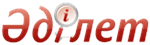 Об утверждении Программы по развитию агропромышленного комплекса в Республике Казахстан на 2013 - 2020 годы "Агробизнес-2020"Постановление Правительства Республики Казахстан от 18 февраля 2013 года № 151      В соответствии с Указом Президента Республики Казахстан от 18 декабря 2012 года № 449 «О мерах по реализации послания Главы государства народу Казахстана от 14 декабря 2012 года «Стратегия «Казахстан-2050»: новый политический курс состоявшегося государства» Правительство Республики Казахстан ПОСТАНОВЛЯЕТ:
      1. Утвердить прилагаемую Программу по развитию агропромышленного комплекса в Республике Казахстан на 2013 - 2020 годы «Агробизнес-2020» (далее - Программа).
      2. Ответственным центральным и местным исполнительным органам, национальным холдингам, компаниям и организациям (по согласованию) представлять информацию о ходе реализации Программы в соответствии с Правилами разработки, реализации, проведения мониторинга, оценки и контроля отраслевых программ, утвержденными постановлением Правительства Республики Казахстан от 18 марта 2010 года № 218 «Об утверждении Правил разработки, реализации, проведения мониторинга, оценки и контроля отраслевых программ».
      3. Признать утратившими силу:
      1) постановление Правительства Республики Казахстан от 12 октября 2010 года № 1052 «Об утверждении Программы по развитию агропромышленного комплекса в Республике Казахстан на 2010-2014 годы»;
      2) постановление Правительства Республики Казахстан от 1 июля 2011 года № 749 «О внесении изменений и дополнений в постановление Правительства Республики Казахстан от 12 октября 2010 года № 1052 «Об утверждении Программы по развитию агропромышленного комплекса в Республике Казахстан на 2010-2014 годы»;
      3) постановление Правительства Республики Казахстан от 11 июня 2012 года № 776 «О внесении изменений в постановление Правительства Республики Казахстан от 12 октября 2010 года № 1052 «Об утверждении Программы по развитию агропромышленного комплекса в Республике Казахстан на 2010 - 2014 годы».
      4. Настоящее постановление вводится в действие со дня подписания.      Премьер-Министр
      Республики Казахстан                      С. Ахметов  Утверждена           
постановлением Правительства
 Республики Казахстан    
от 18 февраля 2013 года № 151                             Программа по развитию агропромышленного комплекса в Республике
                                      Казахстан на 2013 - 2020 годы «Агробизнес - 2020»                                  1. Паспорт Программы      Сноска. Раздел 1 с изменениями, внесенными постановлением Правительства РК от 30.06.2014 № 750.      * - суммы будут уточняться в соответствии с государственным бюджетом на соответствующий финансовый год   2. Введение      За период независимости РК в АПК страны достигнуты значительные результаты: наблюдается постоянный рост производства на базе рыночных отношений, увеличиваются продуктивность и производительность труда, производятся обновление основных фондов и восстановление инфраструктуры отрасли, достигнута самообеспеченность по основным продуктам питания, произошел значительный рост экспорта зерновых, масличных культур, продукции рыболовства.
      В 2011 году доля сельскохозяйственного производства в объеме валового внутреннего продукта (далее - ВВП) страны составила 5,1 %, производительность труда занятых в сельском хозяйстве за период с 2005 по 2011 годы изменилась с 304,2 тыс. тенге на одного занятого до 498 тыс. тенге со среднегодовыми темпами роста 9,3 % в год, в сельской местности проживало около 7,48 млн. человек или более 45 % всего населения Казахстана.
      В настоящее время формируются новые тенденции мировой аграрной экономики и демографии, реальное развитие получили интеграционные процессы в регионе, происходят глобальные климатические изменения. Казахстан вошел в Таможенный союз (далее - ТС), в ближайший период планируется вхождение во Всемирную торговую организацию (далее — ВТО). Однако низкий уровень производительности труда в отрасли, несовершенство используемых технологий, мелкотоварность производства не позволяют вести сельхозпроизводство на интенсивной основе, обеспечивать наиболее полное использование материальных, трудовых и других ресурсов, соблюдать экологические требования. Эти факторы снижают конкурентоспособность отечественного аграрного сектора, что в условиях ВТО и ТС может привести к доминированию импорта зарубежной продукции, вытеснению местных производителей с рынков сбыта.
      Происходит рост населения страны с интенсивным приростом потребления продуктов питания и изменением структуры потребления в сторону более качественных продуктов. Роль сельского хозяйства для обеспечения страны продовольствием, роста занятости населения и экономического развития республики неоднократно подчеркивалась Главой государства, в том числе в Послании Президента РК Н.А. Назарбаева народу Казахстана от 27 января 2012 года «Социально-экономическая модернизация - главный вектор развития Казахстана».
      В изменившихся условиях внешней и внутренней среды, в связи со вступлением Казахстана в ТС и предстоящим вступлением в ВТО, необходимостью применения новых инструментов государственного регулирования и модернизации отрасли, разработана новая отраслевая Программа развития АПК РК.   3. Анализ текущей ситуации в агропромышленном комплексе      Сноска. Раздел 3 с изменениями, внесенными постановлением Правительства РК от 30.06.2014 № 750.      Объемы валовой продукции АПК РК демонстрируют устойчивую тенденцию к росту с уровня 1089,4 млрд. тенге в 2007 году до 2286 млрд. тенге в 2011 году продукции сельского хозяйства и с 490,8 млрд. тенге в 2007 году, до 828 млрд. тенге в 2011 году продукции переработки. За последние 5 лет темп роста объемов валовой продукции сельского хозяйства в среднем составил 20 %, производства продуктов питания - 12,2 %.
      Рисунок 1. Объем производства валовой продукции сельского хозяйства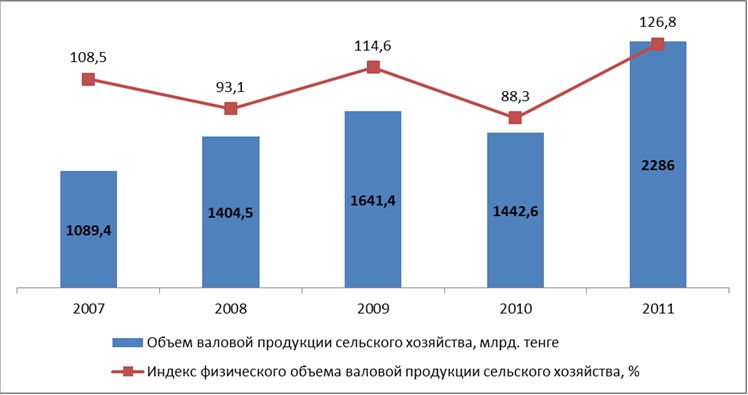       Источник: Агентство РК по статистике
      Рисунок 2. Объем производства продуктов питания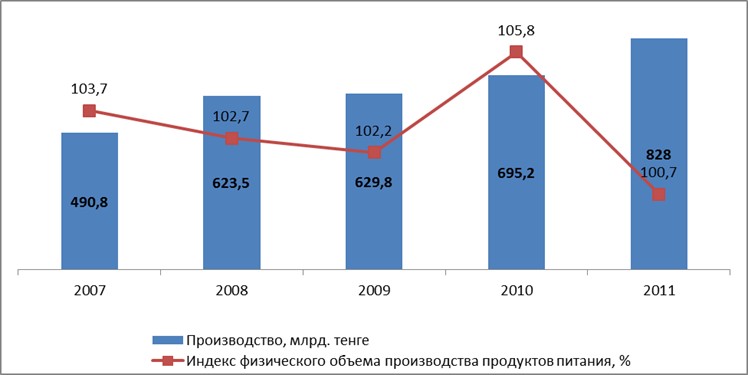       Источник: Агентство РК по статистике
      За 5 лет среднегодовой валовой объем производства ключевых продуктов переработки составил более 650 млрд. тенге.
      таблица 1. Производство продукции переработки, млрд. тенге      Источник: Агентство РК по статистике
      Сельское хозяйство РК интегрировалось в мировые рынки продовольствия и активно участвует в формировании торгового баланса.
      Однако сформировалась импортозависимость Казахстана по многим видам продукции переработки АПК, так высок уровень импортозависимости по плодоовощной продукции, продукции переработки мяса и молока.      таблица 2. Доля импорта в потреблении продуктов в Казахстане в 2009 - 2011 годах, тыс. тонн      Источник: Комитет таможенного контроля Министерства финансов РК (включая взаимную торговлю); Агентство РК по статистике; ТОО «Аналитический центр экономической политики в АПК»
      В 2011 году в сельском хозяйстве было занято 2196,1 тыс. человек (26 % от общего числа занятых), из них наемных - 604,8 тыс. человек (27,5 % от занятых в секторе), самостоятельно занятых - 1591,3 тыс. человек (72,5 % от занятых в секторе).
      Посевные площади в РК в 2011 году составили 21083 тысяч гектар. Под пшеницу было занято около 65,7 % (13 848,9 тыс. га) всех посевных площадей. Под зерновые культуры в 2011 году было отведено 76,9 % (16 219,4 тыс. га) всех посевных площадей. Численность поголовья на начало 2012 года составляла 5,7 млн. голов КРС (далее - КРС), 18,1 млн. голов мелкого рогатого скота (далее - МРС), 1,6 млн. голов лошадей, 1,2 млн. голов свиней, 0,17 млн. голов верблюдов и 32,9 млн. голов птиц.      3.1. Целевые внутренние и внешние рынки сбыта продукции агропромышленного комплекса РК
      Ряд возможностей по освоению рынков, в том числе традиционных для Казахстана экспортных рынков сбыта продукции в Содружестве Независимых Государств (далее - СНГ), не используется.
      В результате проведенного анализа выявлены следующие перспективные рынки сбыта продукции казахстанского производства.
      На рынке пшеницы в странах Центральной Азии, Европейского Союза (далее - ЕС), Афганистана Казахстан может занять более 10 млн. тонн продукции в зерновом эквиваленте (пшеница, мука, продукты глубокой переработки пшеницы) в 2020 году с учетом быстрого роста населения стран Центральной Азии и Афганистана. Одной из ключевых задач является сохранение лидирующих позиций по экспорту муки, который может сократиться из-за ориентации стран - импортеров на развитие собственных мощностей по производству муки. Экспорт продукции глубокой переработки пшеницы (крахмалов, глютена, клейковины и др.) составит 0,3-0,5 млн. тонн в сырьевом эквиваленте при условии успеха запускаемых в настоящее время проектов по глубокой переработке пшеницы.
      Российская Федерация (далее - РФ) импортирует около 1 млн. тонн яблок, из которых Казахстан может обеспечить до 400 тыс. тонн поставок в 2020 году. При этом внутренний рынок Казахстана в 2020 году составит около 600 тыс. тонн яблок, в том числе 400 тыс. тонн продукции переработки яблок в сырьевом эквиваленте. Целью является полная самообеспеченность по данному виду продукции и восстановление традиционных рынков сбыта яблок казахстанского производства в восточной части РФ.
      Внутренний рынок овощной продукции, в т.ч. томатов, составит в 2020 году около 3 млн. тонн, из которых местные производители могут обеспечить до 100 % внутреннего спроса. Экспорт овощной продукции в 2020 году может составить до 300 тыс. тонн, преимущественно в страны ТС. Внутреннее производство консервированных овощей в 2020 году по прогнозам возрастет до 85 тыс. тонн.
      Спрос на внутреннем рынке кукурузы к 2020 году составит порядка 1 млн. тонн в зерне в основном со стороны животноводства будет обеспечен местной продукцией. Иран в настоящее время ежегодно импортирует более 3 млн. тонн кукурузы в зерне и является перспективным потенциальным рынком сбыта данной продукции.
      Внутренний рынок рапса в 2020 году составит порядка 500 тыс. тонн, который будет обеспечен местной продукцией. Также имеется потенциал увеличения объема экспорта в страны ЕС почти в два раза до 70 тыс. тонн.
      Внутренний рынок сои в 2020 году составит около 350 тыс. тонн, который будет обеспечен местной продукцией.
      Потенциальный рынок импортной говядины РФ составляет не менее 600 тыс. тонн ежегодно, на который Казахстан сможет поставлять около 60 тыс. тонн охлажденного мяса КРС в 2016 г. Также внутренний рынок мяса говядины составит около 500 тыс. тонн к 2020 г., баранины - 200 тыс. тонн, конины - более 120 тыс. тонн, который будет обеспечиваться отечественной продукцией.
      По баранине и конине перспективна ориентация на обеспечение внутреннего рынка, в силу специфики внешних рынков сопредельных стран экспорт в массовых количествах данных видов продукции не представляется возможным.
      Внутренний рынок продукции переработки мяса по прогнозам к 2020 году составит около 115 тыс. тонн колбасных изделий, более 85 тыс. тонн прочих изделий, из которых местная продукция может составить около 100 тыс. тонн колбасных и более 60 тыс. тонн прочих изделий.
      Рынок импортной охлажденной красной рыбы (лососевые) РФ составляет около 75 тыс. тонн в год, из которых Казахстан может занять до 1,9 тыс. тонн в 2020 году, также возможен экспорт в РФ, ЕС и другие страны до 2 тыс. тонн осетрины и черной икры. Внутренний рынок рыбы и рыбной продукции составит около 196 тыс. тонн, из которых местная продукция может составить около 84 тыс. тонн.
      Внутренний рынок молочной продукции в Казахстане составит в 2020 г. около 1,6 млн. тонн в молочном эквиваленте, из которых местная продукция может составить около 1,5 млн. тонн в молочном эквиваленте.
      Потребность в комбикормах для животноводства вырастет до 3 млн. тонн в год.
      По рису Казахстан достиг самообеспеченности, имеется потенциал увеличения объема экспорта рисовой крупы в страны СНГ до 100 тыс. тонн к 2020 году, при условии решения ключевых проблем отрасли.
      В производстве хлопка площадь территорий, пригодных для выращивания, ограничена тремя районами Южно-Казахстанской области, в связи с чем значительный прирост производства и экспорта также не представляется возможным.
      На рынке тонкой шерсти возможно увеличение производства до 6-8 тыс. тонн, также возможно увеличение объемов переработки производимой полугрубой и грубой шерсти на несколько тысяч тонн в год.
      3.2. Анализ действующей политики государственного регулирования развития агропромышленного комплекса
      В настоящий момент политика государственного регулирования развития АПК реализуется в следующих формах:
      1) предоставление различных форм государственной поддержки среди субъектов АПК в форме субсидий, государственных закупок и т.д.;
      2) применение финансовых инструментов, поддерживающих условия для обновления основных производственных средств - парка сельскохозяйственной техники, оборудования, поголовья скота;
      3) обеспечение доступности финансово-кредитных инструментов для субъектов АПК;
      4) создание необходимых условий для привлечения инвестиций в проекты развития АПК;
      5) поддержка экспорта продукции;
      6) оказание государственных услуг в сфере ветеринарной и фитосанитарной безопасности;
      7) сохранение и развитие инфраструктуры, необходимой для развития АПК РК, - транспортной, водной, хранения, переработки и пр.;
      8) развитие отраслевой науки и распространение агротехнологических знаний;
      9) контроль над расходованием бюджетных средств.
      В Казахстане доминируют в основном денежные и финансовые инструменты поддержки.      таблица 3. Структура бюджетных средств, выделенных на развитие АПК в 2007-2011 годы      Источник: МСХ РК
      В количественном выражении общая сумма составила только в 2011 году более 283,5 млрд. тенге.
      Рисунок 3. Объемы бюджетных средств, направленных на развитие АПК, 2007-2011 годы, млн. тенге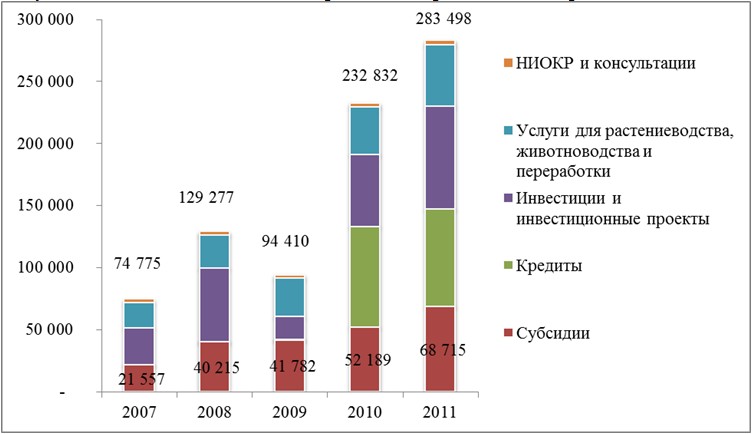       Источник: МСХ РК      таблица 4. Виды и объемы субсидирования за 2007-2011 годы, млн. тенге      Источник: МСХ РК
      За последние 5 лет субсидирование АПК увеличилось более чем в 3 раза.
      Рисунок 4. Объемы субсидирования за счет республиканского и местного бюджетов по отраслям АПК, 2007-2011 годы, млн. тенге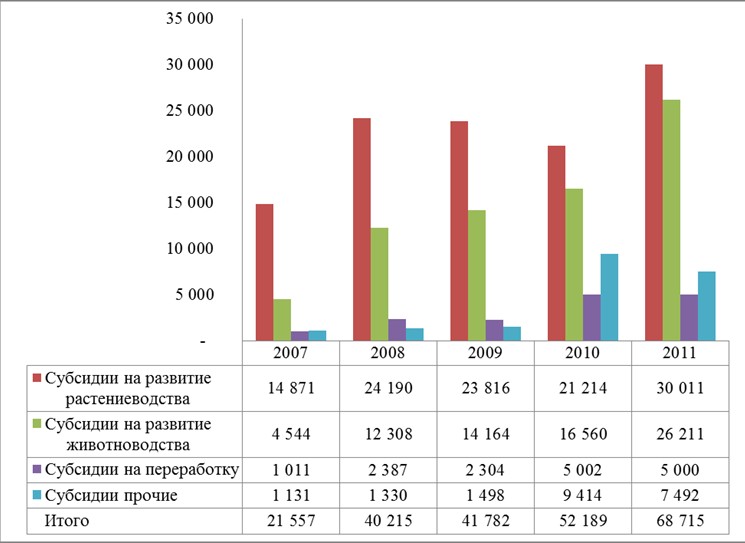       Несмотря на достаточно высокий уровень государственной поддержки, отмечается ряд недостатков:
      1) ряд субсидий неэффективны ввиду низкой чувствительности к ним сельхозтоваропроизводителей (далее — СХТП) (субсидии на 1 га в производстве зерновых, масличных, ряда других культур, на корма на 1 голову КРС и др.);
      2) администрирование субсидий сопряжено с высокими издержками;
      3) получение субсидий СХТП задерживается;
      4) механизм выделения субсидий искажает рыночные цены;
      5) адресность получения субсидий недостаточно контролируется (субсидии на искусственное осеменение, семеноводство в растениеводстве и др.).      3.3. Анализ проблем приоритетных отраслей агропромышленного комплекса
      3.3.1. Анализ проблем растениеводства      Сноска. Подраздел 3.3.1 с изменениями, внесенными постановлением Правительства РК от 30.06.2014 № 750.
      Урожайность по основным культурам находится на низком уровне в сравнении с мировыми показателями урожайности.      Рисунок 5. Сравнение урожайности основных сельскохозяйственных культур, ц/га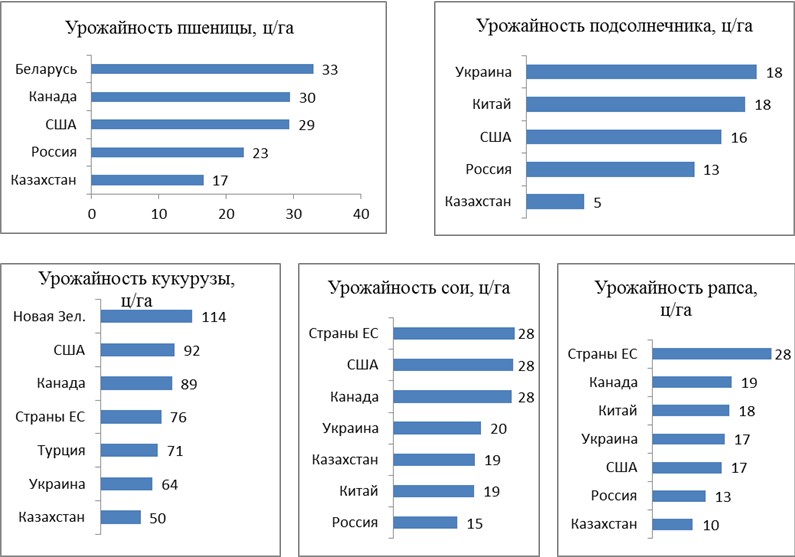       Источник: данные по Казахстану - Агентство РК по статистике (2011 г.), данные по зарубежным странам - FAO (2008 г.)      Валовой сбор основных сельскохозяйственных культур в 2011 г. достиг достаточно высокого уровня (в тыс. тонн): пшеница - 22732,1, кукуруза - 482, ячмень - 2593, рис - 347, соя - 133, подсолнечник - 409, рапс - 149, хлопчатник - 336, картофель - 3076, овощи - 2878, кукуруза на корм - 1053, кормовые (корнеплодные, бахчевые, зерновые, на силос без кукурузы) - 279, яблоки - 115 тыс. тонн.
      При высоком урожае пшеницы в 2011 году произошло ее перепроизводство, что вызвало трудности при экспорте продукции, дефицит зерновозов и мощностей для хранения. По масличным культурам проявились дефицит мощностей хранения и недостаток знаний агротехнологий СХТП. В производстве сои и кукурузы мелкотоварность производства приводит к невысокой урожайности, также имеются проблемы в области переработки. Для производства плодоовощной продукции основными сдерживающими факторами являются дефицит орошаемых земель, ухудшение их мелиоративного состояния, которые распределены среди мелкотоварных СХТП, дефицит хранилищ, недостаток сырья для перерабатывающей промышленности, что приводит к высокому уровню импортозависимости по данному виду продукции.
      Посевная площадь пахотных земель под кормовые культуры в 2011 году составила 2484,3 тыс. га, из них убранная площадь составила 78 тыс. га кукурузы на корм, 197,2 тыс. га однолетних трав и 1780,1 тыс. га многолетних трав. Урожайность кормовых культур падает, что связано с неэффективной структурой землепользования. Растущие потребности животноводства качественными комбикормами обеспечиваются недостаточно.
      Уровень фитосанитарной безопасности в РК находится на удовлетворительном уровне с низким количеством случаев запрета на вывоз продукции растениеводства из Казахстана.      3.3.2. Анализ проблем животноводства
      Большая доля продукции животноводства производится в личных подсобных хозяйствах населения, что приводит к низкой продуктивности, не позволяет обеспечить растущее потребление на внутреннем рынке, ведет к высокой себестоимости и снижению конкурентоспособности, приводит к формированию импортозависимости. Так, основными производителями всех видов мяса, по-прежнему, являются хозяйства населения, в которых по данным на 1 января 2012 года содержится 76,7 % голов КРС, 67 % овец и коз, 72,5 % свиней, 62,7 % лошадей и 40,9 % птицы. Показатели продуктивности животноводства уступают международным в несколько раз.      Рисунок 6. Показатели продуктивности животноводства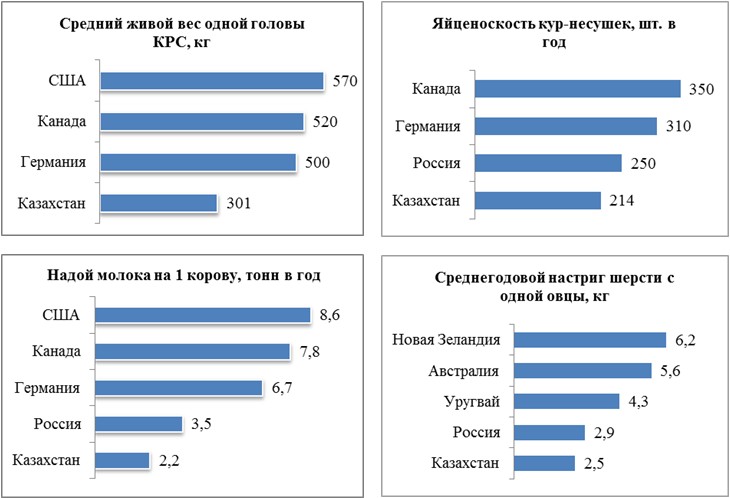       Источник: данные по Казахстану - Агентство РК по статистике (2011 г), данные по зарубежным странам — FAO (2008 г.).
      Основными причинами слабой продуктивности животноводства Казахстана являются низкая доля племенного поголовья (например, скота мясного направления — не более 2,5 %), дефицит качественных кормов, несоответствующие условия содержания. В связи с тем, что большая часть поголовья сосредоточена в хозяйствах населения, отрасли животноводства присущи такие характеристики как низкий генетический потенциал животных и связанная с этим низкая продуктивность, отсутствие использования современных технологий содержания, кормления и других технологий, обеспечивающих продуктивность и качество продукции, недостаточный уход за здоровьем животных. Кроме того не используется потенциал естественных пастбищ в связи с недоступностью источников воды для поения животных.      3.3.3. Анализ проблем переработки сельскохозяйственной продукции
      Баланс экспорта-импорта ключевых продуктов переработки показывает большую импортозависимость Казахстана по ряду продуктов.      Рисунок 7. Доля основных продовольственных товаров во внутреннем потреблении, %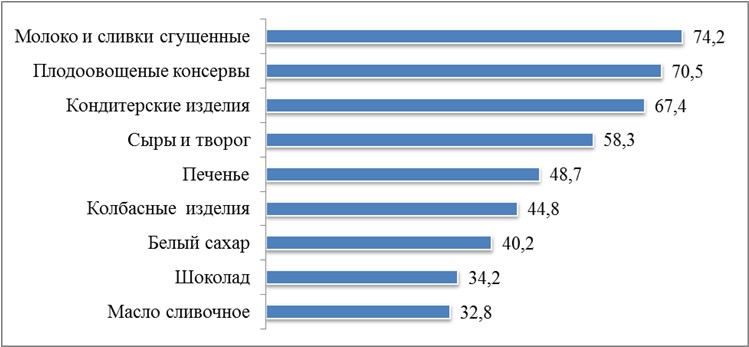       Источник: расчеты на основе данных Агентства РК по статистике      Рисунок 8. Импортозависимость Казахстана по продукции переработки: структура импорта товаров, 2011 г., %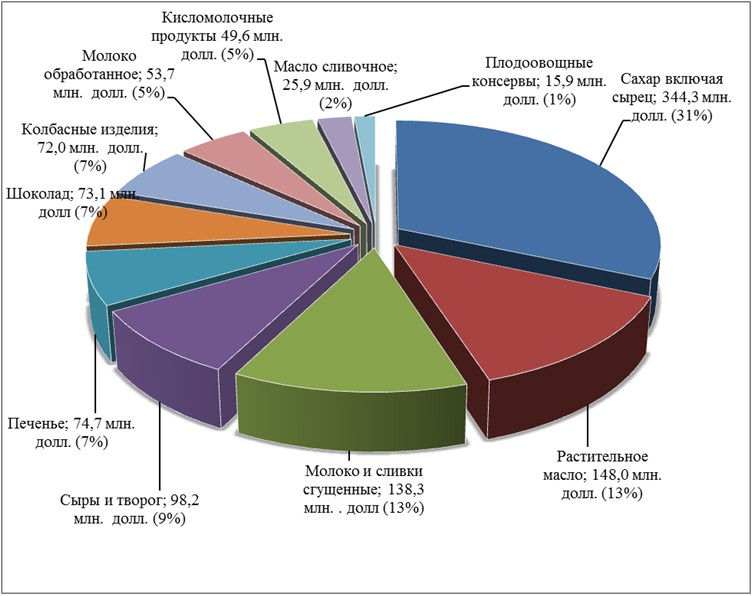       Источник: Комитет таможенного контроля Министерства финансов РК
      За 2011 год объем импорта основных продовольственных товаров составил 1 093,7 млн. долларов США. Основную долю импорта занимают такие продукты, как сахар, включая сырец (31 %), растительное масло (13 %), молоко и сливки сгущенные (13 %).
      Основную долю в структуре производства пищевых продуктов, включая напитки, занимают зерноперерабатывающая (31,1 %), мясоперерабатывающая (9,4 %), молочная (10,2 %), рыбоперерабатывающая (3,2 %), плодоовощная (2,2 %), масложировая отрасль (2,6 %), отрасль производства напитков (9,5 %).
      Основными сдерживающими факторами развития перерабатывающего сектора являются:
      1) низкое качество и дефицит сырья, а также неразвитость логистики по заготовке, транспортировке и хранению сырья, что приводит к неполной загруженности перерабатывающих мощностей;
      2) неразвитость торгово-логистической инфраструктуры, что способствует функционированию на продовольственном рынке множества мелких игроков и необоснованному удорожанию продукции;
      3) низкая конкурентоспособность отечественной сельхозпродукции и продуктов ее переработки на внутреннем и внешнем рынках;
      4) трудности с реализацией отечественной пищевой продукции на внутреннем рынке по причине наличия значительного объема импорта.
      Между тем, необходимо усилить государственный контроль в отношении безопасности и качества пищевых продуктов с проведением лабораторного анализа на соответствие требованиям технических регламентов, в том числе на наличие фальсификатов (не декларируемые растительные жиры, соевые добавки и другие заменители, консерванты, ароматизаторы, красители т.д.).
      В свою очередь это потребует проведения метрологической экспертизы действующих технических регламентов и принять меры по строительству, модернизации недостающих испытательных лабораторий, укреплению их материально-технической базы, а также разработке стандартов и методов испытаний.
      Необходимо проработать возможность придания неправительственным организациям статуса, представляющего им право проводить мероприятия по выявлению фальсифицированной пищевой продукции на рынке.
      В настоящее время доля переработки шерсти и кожевенного сырья остается на очень низком уровне. В основном это обусловлено невостребованностью этого товара. Увеличению объемов продаж мытой шерсти и обработанного кожсырья будет способствовать развитие предприятий легкой и текстильной промышленности.
      Мероприятия по защите рынка должны быть подкреплены идеологической поддержкой. Для этого необходимо проводить широкомасштабную кампанию по пропаганде потребления отечественной пищевой продукции и повышению доверия населения к отечественным продуктам.      3.4. Анализ уровня развития обеспечивающих отраслей агропромышленного комплекса
      Сноска. Подраздел 3.4 с изменениями, внесенными постановлением Правительства РК от 30.06.2014 № 750.
      Доступ к финансированию
      С 2001 года объем выданных кредитов в экономике вырос почти в 18 раз. Кредитование сельского хозяйства банками второго уровня (далее - БВУ) также возросло, однако в гораздо меньшем масштабе - всего в 3,88 раз за период 2003-2011 годов      Рисунок 9. Объем выданных кредитов на конец года 2001-2011 годы, млрд. долл. США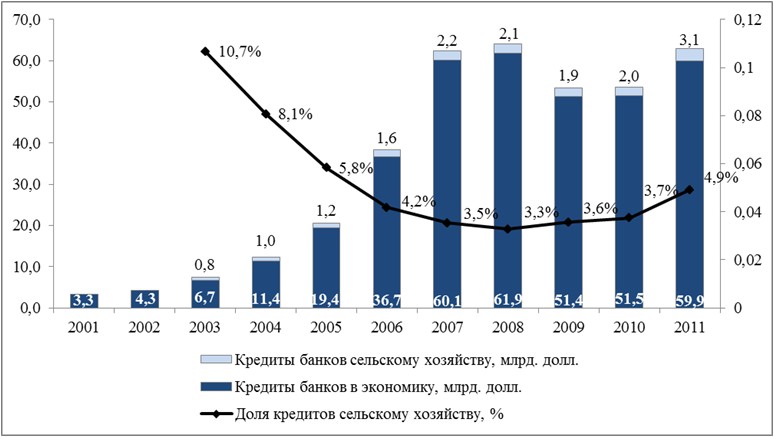       Источник: Национальный Банк РК
      Объем выданных кредитов составил по состоянию на 1 сентября 2011 г. более 545 млрд. тенге. Доля сомнительных и безнадежных кредитов в сельском хозяйстве значительно меньше, чем в экономике в целом.      Рисунок 10. Классификация кредитов банков на 1 января 2012 года, %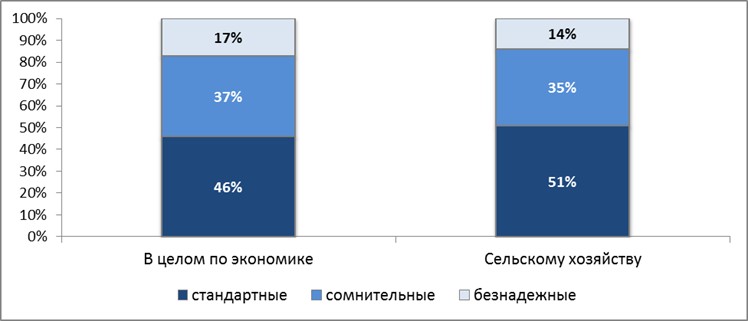       Источник: Национальный Банк РК
      По состоянию на 1 января 2012 года кредитный портфель БВУ и дочерних организаций АО «Национальный управляющий холдинг «КазАгро» (далее - АО «НУХ КазАгро») (595 млрд. тенге) в области АПК. Сумма сомнительных и безнадежных кредитов, выданных сельскохозяйственным производителям составила порядка 300 млрд. тенге в результате действия следующих основных факторов:
      1) использование дорогих и краткосрочных кредитных ресурсов на модернизацию и обновление машинно-тракторного парка преимущественно в 2006-2008 годах;
      2) финансовый кризис 2008 года;
      3) запрет на экспорт зерна в период благоприятных цен (с 15 апреля по 1 сентября 2008 года), снижение валютной выручки и частичная утрата традиционных рынков экспорта зерна;
      4) отсутствие в 2009 году возможности выхода на внешние рынки производителей зерна ввиду хороших урожаев в России и Украине, что привело к затоваренности внутреннего рынка и резкому снижению цен;
      5) девальвация тенге в 2009 году, увеличившая валютную кредиторскую задолженность на 25 %;
      6) неблагоприятные засушливые погодные условия 2010, 2012 годов которые привели к низкой урожайности сельскохозяйственных культур.
      В результате сельскохозяйственные предприятия по ранее принятым кредитным обязательствам столкнулись с проблемой оплаты высокой ставки вознаграждения и части основного долга по кредитам.
      В этой связи необходимо принять единовременную меру финансового оздоровления субъектов АПК путем реструктуризации, рефинансирование, финансирования кредитов и проектов, а также финансирования СХТП на погашение имеющихся задолженностей.
      В целом из средств республиканского бюджета на развитие АПК в течение 2007-2011 годов было направлено 1 571,9 млн. тенге, из которых на долю субсидий (без учета субсидирования использования воды) пришлось 25,9 % или 407 млн. тенге. Также за последние 5 лет (2007-2011 годы) через финансовые организации, входящие в состав АО «НУХ «КазАгро» на поддержку АПК из средств республиканского бюджета, было выделено 332,2 млрд. тенге из средств Национального фонда 120 млрд. тенге.
      Значительную долю в обеспечении кредитными ресурсами сельского хозяйства занимает АО НУХ «КазАгро», который финансирует половину реализуемых в АПК инвестиционных проектов.        Рисунок 11. Кредитный портфель на 1 января 2012 г. млрд. тенге 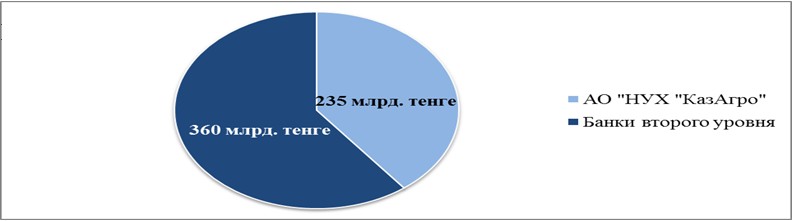       Источник: Национальный Банк РК, АО «НУХ «КазАгро»
      Кредиты БВУ, предоставленные промышленности, перерабатывающей сельскохозяйственную продукцию, за период 2007-2011 годы составили 1 289 млрд. тенге.      Рисунок 12. Кредиты БВУ, предоставленные перерабатывающей отрасли АПК, 2007-2011 годы, млн. тенге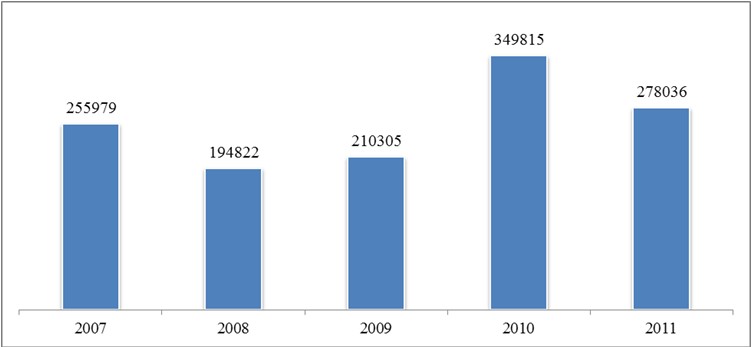       Источник: Национальный Банк РК
      За последние 5 лет ежегодные объемы инвестиций в основной капитал в сельском хозяйстве увеличились почти в 2 раза, а именно с 56 млрд. тенге в 2007 году до 107,4 млрд. тенге в 2011 году. Доля инвестиций в основной капитал в сельском хозяйстве от общей суммы инвестиций в экономику РК за последние 5 лет осталась практически на том же уровне, составляя 1,7 % и 2,2 % в 2007 и 2011 годах соответственно, при этом доля продукции в ВВП страны составила более 5 %. Таким образом, сравнительная инвестиционная привлекательность АПК РК по сравнению с другими отраслями за эти годы не выросла.
      Для повышения инвестиционной привлекательности сельскохозяйственной отрасли необходимо внедрение ряда финансовых инструментов, направленных на удешевление кредитов, привлекаемых для финансирования Проектов АПК и инструментов снижения рисков кредиторов и инвесторов.
      Услуги логистики
      При росте среднегодовой урожайности зерновых культур возрастает дефицит мощностей по транспортировке и хранению, возникают трудности при экспорте пшеницы на традиционные рынки сбыта. Дефицит зерновозов оценивается в 3000 единиц, мощностей хранения зерновых - около 2 млн. тонн, масличных - около 200 тыс. тонн, плодоовощных - около 200 тыс. тонн.
      Использование земельных ресурсов
      Имеется определенный дисбаланс в вопросах пользования землей и сохранения плодородия почв. Значительное количество сельскохозяйственных земель, переданных в долгосрочную аренду, не используется по назначению или используется в минимальной степени. На используемых арендаторами сельскохозяйственных землях проводятся недостаточно эффективные мероприятия по сохранению плодородия почв и предотвращению ветровой и водяной эрозии. По данным Комитета по управлению земельными ресурсами Министерства регионального развития РК до 15 % земель сельскохозяйственного назначения в РК используется нерационально. На сегодняшний день около 125 млн. га пастбищ не обводнены и не используются. Кроме этого более 20 млн. га пастбищ, прилегающих к населенным пунктам, ввиду нерационального использования классифицируются как деградированные.
      В целях сохранения и воспроизводства плодородия почв, рационального использования минеральных удобрений и создания на этой основе условий устойчивого производства сельскохозяйственной продукции необходимо проводить регулярный мониторинг плодородия почв на землях сельскохозяйственного назначения. Более того, необходимо совершенствовать систему налогообложения субъектов АПК в целях стимулирования рационального использования земельных, природных и других ресурсов.
      Наличие орошаемых земель в республике по состоянию на 2013 год снизилось по сравнению с 1991 годом на 0,26 млн. га и их площадь составляет 2,09 млн. га, из которых ежегодно используется около 1,5 млн. га. Ежегодные потери при производстве продукции растениеводства от неиспользуемых орошаемых земель составляют порядка 275 млрд. тенге.
      Ветеринарная безопасность
      Нестабильная эпизоотическая обстановка является основной угрозой для развития АПК. Наиболее подвержены заболеваниям приграничные регионы, откуда инфекции распространяются далее в другие части страны. В 2011 году было зарегистрировано 227 очагов острых инфекционных болезней, в результате чего для ряда областей Казахстана был запрещен экспорт животноводческой продукции.      Рисунок 13. Количество случаев заболеваний животных в РК 2011 г.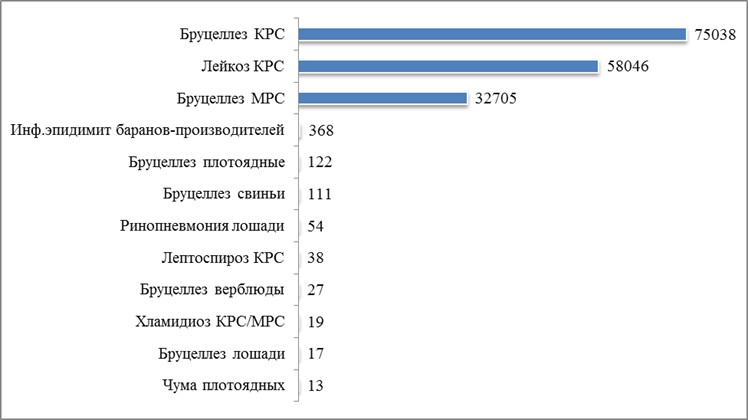       Источник: РГП «Республиканская ветеринарная лаборатория»      Наиболее распространенными заболеваниями являются бруцеллез крупного и МРС и лейкоз КРС. В 2011 году положительный результат на бруцеллез показали 75 038 проб КРС и 32 705 проб МРС, также было выявлено 58 046 положительных проб на лейкоз, что указывает на снижение количества заболеваний по сравнению с 2010 годом на 14 %, 15 % и 10 % соответственно.
      Развитие системы ветеринарной и пищевой безопасности сдерживает ряд факторов. Большая часть поголовья животных находится в личных подворьях, что существенно затрудняет ветеринарный контроль. На сегодняшний день информационные системы не обеспечивают прослеживаемость продукции «от фермы до стола», не способны проводить эпизоотический надзор, мониторинг и прогнозирование вспышек. Процедура идентификации скота затруднена рядом проблем, таких как децентрализованный закуп, дублирование, утеря бирок, невозвратность владельцами стоимости бирок, а также электронная система идентификации, не доступная для необеспеченных сетью интернет сельских населенных пунктов. Отсутствует строгий контроль ветеринарных препаратов, диагностикумов. Существующая инфраструктура не обеспечивает должный уровень ветеринарной безопасности, ветеринарные организации (коммунальные государственные предприятия, областные и районные ветеринарные лаборатории) не оснащены должным образом всем необходимым оборудованием.
      Страхование
      В настоящее время, несмотря на наличие законодательной базы в области обязательного страхования в растениеводстве, действие данного института недостаточно эффективно. Размер страховых премий не покрывает размера фактических убытков и затрат на администрирование, несмотря на участие государства в выплатах.      Рисунок 14. Динамика страховых премий и выплат на рынке страхования растениеводства, млн. тенге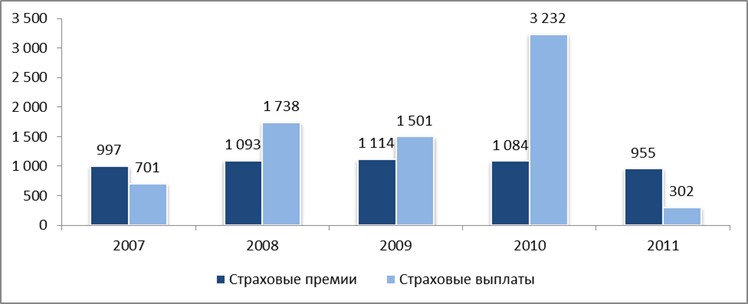       Источник: АО «Фонд финансовой поддержки сельского хозяйства»
      При этом потребность в развитии и стабильном функционировании страховой системы в отрасли является насущной, что потребует изучения на предмет необходимости ее совершенствования.
      Аграрная наука
      В 2007 году с целью формирования современной системы управления сельскохозяйственными исследованиями в структуре МСХ РК создано АО «КазАгроИнновация», в состав которого вошли все отраслевые научно-исследовательские организации и сельскохозяйственные опытные станции.
      Всего в системе организаций АО «КазАгроИнновация» работают более 5 600 человек, из которых около 1 100 (20 %) - научные работники. Из общей численности научных работников более 60 % имеют ученую степень, средний возраст научных работников составляет 46,7 лет. Имеется значительная материально-техническая база - более 280 тыс. га земель, здания и сооружения площадью более 900 тыс. кв. м, около 4 500 единиц исследовательского оборудования и сельскохозяйственной техники.
      Объем финансирования научных исследований в среднем за последние три года составил 3,3 млрд. тенге в год, что составляло 0,17 - 0,25 % от валового продукта отрасли.
      Исследованиями охвачены все основные сельскохозяйственные регионы РК и отрасли отечественного АПК.
      С 2009 года в составе АО «КазАгроИнновация» действуют система распространения знаний, отраслевой офис коммерциализации технологий, республиканский центр племенного животноводства «Асыл — Тулик» и издательство «Бастау».
      Ежегодно увеличиваются масштабы внедрения отечественных научных разработок. К примеру, в 2011 году площади применения влагоресурсосберегающих технологий в земледелии составили 11,7 млн. га (рост в сравнении с 2007 годом - в 2,3 раза), площади возделывания отечественных сортов пшеницы составили 6,8 млн. га (42 % от посевной площади пшеницы). Поголовье КРС, вовлеченного в исследовательский процесс, составило 760 тыс. голов.
      В то же время, имеет место ряд проблем системного характера, сдерживающих дальнейшее развитие сельскохозяйственной науки как фактора повышения производительности и конкурентоспособности АПК. Основными из них являются:
      1) недостаточное финансирование - многократная разница в объеме финансирования в сравнении со странами - ведущими экспортерами сельскохозяйственной продукции;
      2) дефицит высококвалифицированных молодых кадров - научных работников, вспомогательного и технического персонала;
      3) моральный и физический износ инфраструктуры - доля эксплуатируемого более 20 лет научно-исследовательского оборудования составляет 28 %, сельскохозяйственной техники и автомашин - 41 %, эксплуатируемых более 20 лет без капитального ремонта зданий - 95 %;
      4) неразвитые инструменты внедрения научных разработок и взаимодействия с бизнесом;
      5) недостаточный уровень интеграции отечественной аграрной науки в мировую научную систему.
      В связи с этим необходимо провести реформирование аграрной науки в целях повышения доступности образовательных и консультационных услуг для СХТП.
      Парк сельскохозяйственной техники
      В настоящее время 80 % парка сельскохозяйственной техники в РК изношен, несмотря на динамику роста абсолютного количества машин и оборудования. В настоящее время средний возраст более 80 % зерноуборочных комбайнов и тракторов составляет 13-14 лет, при нормативном сроке эксплуатации 8— 0 лет, списанию подлежит 71 % зерноуборочных комбайнов, 93 % тракторов и 95 % сеялок. Существующий парк сельхозтехники в целом имеет износ в пределах 87 %. Средний коэффициент выбытия техники за 2004- 2009 был положительным (0,7 % в год).      таблица 5. Наличие основных видов сельскохозяйственных машин в РК (на начало года), единиц      Источник: МСХ РК
      СХТП в последние пять лет приобретается более высокопроизводительная техника ведущих мировых производителей. В результате энергообеспечение сельскохозяйственного производства возросло по сравнению с 2002 г. на 19,5 % и составило 165 лошадиных сил или 123 кВт на 100 га пашни. Для сравнения, в России энергообеспечение сельскохозяйственного производства составляет 259 кВт, в Германии, Голландии, Италии - 350 кВт, во Франции - 364 кВт, в Великобритании - 404 кВт, в США - 405 кВт. При этом, например, высокопроизводительные посевные комплексы «Хорш», «Джон-Дир», «Кейс», «Морис», составляющие 4,9 % от общего количества, засевают 35,2 % посевных площадей.
      Вхождение РК в ТС значительно повысило таможенные пошлины на импортируемую из-за пределов ТС сельхозтехнику, при этом техника для применения no-till и mini-till технологий, востребованных для условий Казахстана, в пределах ТС не производится в необходимых количествах и номенклатуре. Высокие требования по локализации уровня сборки в РК, а также недостаточно стабильный рынок сбыта ограничивают создание сборочных производств в РК.
      В целях обновления и расширения парка сельхозтехники необходимо продолжить государственную поддержку с использованием инструментов лизинга и механизма субсидирования лизинговых платежей.
      Агрохимия
      По данным Агентства РК по статистике в Казахстане ежегодно используется 87,4 тыс. тонн минеральных удобрений, на основе чего потребность в удобрениях оценивается в 1,8 млн. тонн в год. В то же время согласно данным областных территориальных инспекций Комитета государственной инспекции МСХ РК недостаточно применяются гербициды - всего 8-10 млн. литров при потребности в 30 млн. литров в год.
      Казахстан производит азот- и фосфорсодержащие удобрения в объемах, равных потреблению, однако большая часть удобрений экспортируется, а внутренний спрос удовлетворяется за счет импорта. Потребляемые в Казахстане калийные удобрения в настоящее время полностью импортируются.
      Недостаточно также используются биологические удобрения.
      В Казахстане ежегодно производится около 3,5 тыс. тонн пестицидов, при этом импортируется около 17,5 тыс. тонн. Объем внутреннего рынка пестицидов составляет порядка 21 тыс. тонн ежегодно и имеет тенденцию роста 10-12 % в год. Формуляцию пестицидов в республике осуществляют около 6 местных предприятий.
      В целях решения существующих проблем необходимо продолжить государственную поддержку по удешевлению стоимости минеральных удобрений, а также затрат на обработку сельскохозяйственных культур гербицидами.      3.5. Обзор позитивного зарубежного опыта по решению имеющихся проблем, который может быть адаптирован к условиям РК
      Происходит рост мирового населения с интенсивным ростом потребления продуктов питания и одновременным увеличением дефицита водных, земельных, топливно-энергетических ресурсов, что приведет к росту цен на продовольствие. В целом, к 2020 году население мира составит 7,6 млрд. человек, т.е. вырастет на 600 млн. человек по сравнению с 2011 годом. Изменится структура потребления продуктов питания: увеличится доля потребления мяса, молока и молочных продуктов, рыбы, овощей и фруктов. Основной задачей, стоящей перед сельским хозяйством в мире, является увеличение производства на 70 % к 2050 г. Достижение данной цели затрудняется ввиду замедления роста урожайности сельскохозяйственных культур и ограниченности водных ресурсов. Идет процесс опустынивания и деградации сельскохозяйственных земель. По данным Программы Организации объединенных наций (далее - ООН) по окружающей среде деградации подвергается треть пахотных земель, что впоследствии негативно скажется на жизнедеятельности более 1 млрд. человек в более чем 100 странах.
      В 1998 г. на встрече министров представителей развитых стран мира, входящих в Организацию экономического сотрудничества и развития (далее - ОЭСР), было достигнуто соглашение о совместных принципах государственной политики в аграрном секторе, согласно которым применяемые меры государственной политики должны иметь следующий характер:
      1) прозрачность: иметь четко определенные задачи, затраты, выгоды и благополучателей;
      2) результативность: четко определенные результаты;
      3) оптимальность: расходы должны быть минимально необходимыми для достижения четко определенных результатов;
      4) гибкость: отражать разнообразие ситуаций, возникающих в сельском хозяйстве, быть готовыми реагировать на изменения в задачах и приоритетах, а также быть применимыми на протяжении времени, необходимого для достижения поставленных результатов;
      5) равнозначность: принимать во внимание эффекты распределения поддержки между секторами, фермерами и регионами.
      ОЭСР считает, что государственная политика поддержки сельского хозяйства должна учитывать быстрорастущий мировой спрос на продовольствие, резкое колебание цен и изменчивость глобальных рынков. В рекомендациях этой организации, сделанных по результатам последних исследований (2011 год) на основе анализа статистики стран ОЭСР, а также Бразилии, Китая, России, Украины и Южной Африки, предлагается при разработке аграрной политики акцент перенести с государственных дотаций на инвестиции для повышения производительности, рационального использования ресурсов.
      Обобщение опыта поддержки сельского хозяйства различными странами мира показало, что большинство стран используют субсидирование в качестве ключевого инструмента поддержки сельскохозяйственного производства. Однако ведущие страны-экспортеры сельхозпродукции (Австралия, Новая Зеландия, Аргентина, Бразилия и др.) не поддерживают прямое субсидирование производителей.
      В используемых системах субсидирования развитых стран можно выделить следующие основные формы государственного регулирования агросектора: поддержку цен (США), поддержку доходов через выплаты на гектар и поголовье скота (страны ЕС), поддержку доходов через выплаты на основе исторического уровня доходов (Канада) и преференциальные режимы кредитования (Бразилия). С точки зрения администрирования наиболее простым видом субсидирования являются выплаты на гектар или поголовье.
      По показателю уровня поддержки аграрного сектора экономики Казахстан находится на среднем уровне в относительных показателях. Общая поддержка сельского хозяйства в данном случае включает как выплаты сельхоз формированиям из бюджета, так и косвенные меры поддержки (например, тарифную защиту).      Рисунок 15.Общая поддержка с/х как доля от ВВП страны, среднее за 2008-2010 годы, %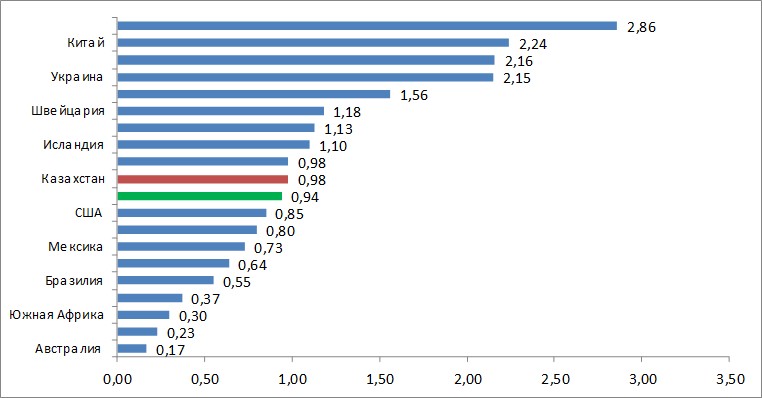       Источник: база данных PSE/CSE ОЭСР; данные по Казахстану предварительные, окончательные данные будут опубликованы в OECD Review of Agricultural Policiesin Kazakhstan, 2013. OECD, Paris (обзор сельскохозяйственной политики Казахстана ОЭСР, 2013 г., Париж)      В настоящее время в рамках ВТО доминируют тенденции по отказу от прямых мер государственной поддержки сельского хозяйства. Все большее значение в ВТО и на мировых аграрно-продовольственных рынках приобретают страны Кернской группы (Австралия, Аргентина, Новая Зеландия, Канада и другие), которые имеют минимальный уровень прямых субсидий в сельском хозяйстве и развивают отрасль за счет роста конкурентоспособности и эффективности производства. Опыт стран Кернской группы, не использующих прямую поддержку сельскохозяйственного производства, показывает более высокий рост совокупной производительности факторов производства в период после отмены субсидий1.
      Применительно к Казахстану это свидетельствует о том, что каждая страна разрабатывает свою систему поддержки сельхозпроизводства, главное, чтобы эта поддержка стимулировала производителей, повышала продуктивность земли и животных, стимулировала экспорт.
      Анализ современных тенденций развития ведущих в аграрном отношении стран показал, что дальнейшее развитие АПК Казахстана должно ориентироваться на повышение конкурентоспособности сельскохозяйственной продукции за счет повышения эффективности государственной поддержки и создания равных благоприятных условий для развития агробизнеса.
      Помимо этого в развитых странах сформировалось отдельное направление сельского хозяйства - производство органической продукции. Развитие рынка органической продукции в мире показывает достаточно высокие темпы роста, несмотря на более высокие и стабильные цены в сравнении с продукцией традиционного сельского хозяйства. Отечественные продукты органического производства могут стать конкурентоспособными по отношению к зарубежным товарам вследствие внедрения системы сертификации органического производства, признанной в развитых странах мира.1“Distortions to Agricultural Incentivesin Australia and New Zealand” K. Anderson et al. WorldBank 2007      3.6. Анализ сильных и слабых сторон, возможностей и угроз агропромышленного комплекса
      Сильными сторонами развития АПК в РК в настоящее время являются государственная поддержка программ развития, большой накопленный опыт применения агротехнологий. Слабыми сторонами развития АПК являются отсутствие достаточного количества мощностей хранения, логистических мощностей, низкий уровень внедряемости научно-исследовательских опытно-конструкторских работ (далее — НИОКР), низкий уровень ветеринарной безопасности и другие дисбалансы в развитии.      таблица 6. SWOT анализ АПК      Источник: анализ отраслей4. Основные выводы      Сноска. Подраздел 4 в редакции постановления Правительства РК от 30.06.2014 № 750.      Главой государства в ежегодном Послании народу Казахстана от 17 января 2014 года «Казахстанский путь–2050: единая цель, единые интересы, единое будущее» было поручено разработать меры по развитию агропромышленного комплекса, направленные на:
       1) масштабную модернизацию сельского хозяйства с учетом растущего глобального спроса на продовольствие; 
       2) значительный рост урожайности; 
       3) увеличение посевных площадей; 
       4) внедрение новых технологий; 
       5) создание кормовой базы животноводства мирового уровня; 
       6) определение видов продовольственной продукции, массовое производство которой позволит завоевать крупные экспортные рынки; 
       7) создание национальных конкурентоспособных брендов с акцентом на экологичность, обеспечив вхождение страны в разряд глобальных игроков в области экологически чистого производства; 
       8) внедрение новых технологий в сельском хозяйстве, в том числе в засушливых регионах; 
       9) создание эффективного земельного рынка на принципах прозрачного ценообразования и привлечения инвестиций, предусматривающей обязательства по внедрению передовых технологий, повышению производительности труда; 
       10) устранение барьеров, препятствующих ведению агробизнеса, процессу кооперации, эффективному землепользованию; 
       11) обеспечение прямого доступа субъектов сельского хозяйства к долгосрочному финансированию и рынкам сбыта; 
       12) создание эффективной системы гарантирования и страхования займов; 
       13)  расширение научных исследований в сельском хозяйстве и здравоохранении, в том числе создание экспериментальных научно-инновационных кластеров и изучение вопроса засухоустойчивых генно-модифицированных продуктов. 
      При постановке цели развития агропромышленного комплекса республики были учтены вышеуказанные поручения Главы государства и сложившиеся ключевые тенденции во внешней среде и текущей ситуации в АПК страны:
      1) произошло исчерпание возможностей экстенсивного развития, что требует масштабной модернизации сельского хозяйства, с учетом растущего глобального спроса на продовольствие;
      2) в условиях предстоящего вступления в ВТО и деятельности в рамках ТС, при активном развитии международной торговли, средств транспорта и коммуникаций, повышении стандартов на продукцию, изменении предпочтений потребителей на первый план выдвигаются требования к конкурентоспособности и непосредственно связанные с ней вопросы производительности труда, экономической эффективности деятельности СХТП, качества продукции и ее маркетинга;
      3) требуется ряд системных мер по государственной поддержке отраслей АПК в целях финансового оздоровления отрасли, повышения доступности товаров, работ и услуг для СХТП, включая субсидирование в растениеводстве и животноводстве, а также развития государственного обеспечения субъектов АПК в области ветеринарной, фитосанитарной безопасности и водообеспечения, повышения эффективности государственного регулирования в области земельных отношений, технического регулирования и системы государственного контроля и надзора.
      Для реализации целей программы работа Министерства сельского хозяйства Республики Казахстан и подведомственных организаций будет сфокусирована на следующих направлениях.
      Растениеводство.
      Развитие отрасли растениеводства будет направлено на увеличение объемов производства сельскохозяйственной продукции путем перехода на научно-обоснованные влагоресурсосберегающие технологии возделывания культур, обеспечения рационального использования земель сельскохозяйственного назначения, вовлечения в сельскохозяйственный оборот новых и ныне неиспользуемых земель.
      При этом будет продолжена диверсификация посевных площадей, которая предполагает увеличение посевной площади под приоритетными сельскохозяйственными культурами, такими как масличные, кормовые, бахчевые и другие.
      Посевные площади необходимо привести в соответствие с установленными научно-обоснованными севооборотами.
       С целью повышения урожайности в растениеводстве будет продолжена государственная поддержка сельхозпроизводителей в виде субсидирования затрат при приобретении минеральных удобрений, средств защиты растений, семян и саженцев. 
      Орошаемое земледелие позволяет снизить зависимость отрасли от неблагоприятных погодных условий, обеспечить стабильное сельскохозяйственное производство и повышение урожайности сельскохозяйственных культур. В этой связи будет проведена работа по восстановлению площади орошаемых земель и внедрению механизма инвестиционного субсидирования при применении водосберегающих технологий (капельного и дождевального орошения).
      Особое внимание необходимо уделить развитию инфраструктуры зернового производства, так как зерновые культуры занимают наибольшую долю в структуре экспорта сельхозпродукции. Проблему нехватки элеваторов и зерновозов необходимо решить за счет создания и расширения мощностей для обработки и хранения зерна, а также его транспортировки.
      Животноводство.
      В отрасли животноводства необходимо продолжить работу по повышению экспортного потенциала мяса КРС и стимулированию СХТП к развитию мясного животноводства. Для достижения данной цели необходимо продолжить работу по развитию племенной базы и повышению генетического потенциала скота и птицы, в том числе за счет импорта племенных животных для дальнейшей репродукции.
      Для развития традиционных отраслей животноводства будет принят комплекс мероприятий, стимулирующий развитие отгонного животноводства, в том числе овцеводства.
      Также будет усилена работа по созданию малых и средних ферм и хозяйств семейного типа.
      Будет принят ряд мер по созданию прочной кормовой базы для животноводства. Будет возмещаться часть инвестиционных вложений СХТП на обводнение пастбищ при строительстве и восстановлении шахтных и трубчатых колодцев; при приобретении и внедрении поливных систем для выращивания кормовых культур; строительство комбикормовых заводов для обеспечения потребности животноводческих и птицеводческих предприятий качественными и сбалансированными кормами.
      Будут внедрены современные технологии в животноводстве, направленные на повышение производительности труда, внедрение системы сохранения воды в засушливых зонах для обеспечения водопоя сельскохозяйственных животных.
      Перерабатывающая промышленность.
      В сфере переработки сельскохозяйственной продукции актуальными остаются техническое и технологическое перевооружение производства, переход на международные стандарты качества, с тем, чтобы повысить качество отечественной продукции, расширить ассортимент продовольственных товаров и тем самым создать равные условия для конкуренции с основными торговыми партнерами по ТС.
      Между тем, необходимо проводить корректировки стратегических документов государственных органов в вопросах технического регулирования, торговли, защиты конкуренции, информации, таможенных и пограничных служб. В целях увеличения внутреннего и расширения внешнего рынка отечественной продукции пищевой и перерабатывающей промышленности в сотрудничестве с заинтересованными уполномоченными органами необходимо принять меры по защите внутреннего рынка от скрытого демпинга импортного товара; усилению контроля над соблюдением законодательства в области технического регулирования; обеспечению выполнения требований законодательства в части приоритетного закупа отечественных продуктов питания; совершенствованию механизма доступа отечественной продукции на прилавки торговых сетей; развитию торгово-логистической инфраструктуры; продвижению отечественной продукции на внешние рынки; развитию смежных отраслей; проведению информационно-разъяснительной работы.
      Ветеринария и фитосанитария.
      Особое внимание необходимо уделить развитию системы ветеринарной и фитосанитарной безопасности. Планируемое вступление в ВТО требует от СХТП поставку качественной и безопасной продукции, соответствующей международным стандартам пищевой безопасности. В этой связи, в рамках сотрудничества с международными организациями необходимо проработать вопрос совершенствования законодательной базы, пересмотреть стратегию борьбы с заболеваниями животных, создать развернутую сеть лабораторий с интегрированной информационной системой для контроля, надзора и мониторинга за заболеваниями. Необходимо обеспечить функционирование государственных ветеринарных организаций на уровне поселков. В области фитосанитарии необходимо провести ряд мероприятий по внедрению современных безопасных методов борьбы с особо опасными организмами.
      Устранение барьеров, препятствующих ведению агробизнеса, процессу кооперации, эффективному землепользованию.
      В целях исполнения поручений Главы государства по повышению эффективности системы государственного контроля и надзора, снижению административного давления на предпринимателей будет проведена работа по систематизации планирования проверок и снижению их количества со стороны государства.
      Будет проработан вопрос изменения условий аренды земельных участков для сельскохозяйственных целей, как для отечественных инвесторов, так и для иностранцев, а также эффективного использования земель сельскохозяйственного назначения.
      Совершенствование мер государственной поддержки.
      Детализация направлений Программы «Агробизнес–2020» будет предусмотрена в мастер-планах по развитию приоритетных направлений АПК.
       Основной целью реализации мастер-планов является достижение показателей Программы по снижению импортозависимости и увеличению экспорта продукции отечественного АПК. Мастер-планы будут предусматривать (в том числе) подробную разбивку плановых показателей Программы по годам и в разрезе регионов с учетом их специализации. 
      Достижение утвержденных мастер-планами показателей местными исполнительными органами будет на регулярной основе доводиться Министерством сельского хозяйства Республики Казахстан до общественности путем размещения соответствующей информации на официальном сайте.
      Кроме того будет внедрена специализация регионов по оптимальному использованию сельскохозяйственных угодий для производства конкретных видов сельхозпродукции с учетом природно-климатических условий, наличия рынков сбыта и потенциала развития регионов. Планируемая структура посевных площадей с учетом внедрения специализации регионов представлена в приложении 1 к настоящей Программе.
      Схема специализации регионов позволит дифференцированно и более эффективно проводить государственную политику в АПК. В связи с этим, правила предоставления мер государственной поддержки субъектам агропромышленного комплекса будут скорректированы с учетом схемы специализации регионов и будут предусматривать поэтапное прекращение субсидирования сельскохозяйственного производства, не рекомендуемого в рамках схемы специализации регионов.
      При этом, местными исполнительными органами будут разработаны и включены в программы развития территорий планы поэтапного перехода к субсидированию производства сельскохозяйственной продукции в соответствии со схемой специализации регионов в разрезе районов, предусматривающие до 2016 года подготовительный этап; с 2017 года по
2019 годы субсидирование сельскохозяйственного производства, соответствующего рекомендациям схемы специализации на 50 %, а с 2020 года субсидирование сельскохозяйственного производства в полном соответствии со схемой специализации регионов.
      Также будут разработаны меры и механизмы обеспечения продовольственной безопасности Республики Казахстан.
       С целью стимулирования внедрения передовых технологий и увеличения объемов производства отечественной сельскохозяйственной продукции наряду с действующими мерами поддержки необходимо предусмотреть постепенный переход от прямого субсидирования отдельных культур к поддержке через льготное финансирование (субсидирование процентной ставки по кредитам и лизингу, внедрение системы гарантирования и системы страхования займов СХТП перед финансовыми организациями), а также инвестиционное субсидирование при реализации проектов. Во избежание финансовой неустойчивости сельскохозяйственных предприятий и недопущения их сокращения необходимо осуществить финансовое оздоровление данных предприятий. 
      С целью повышения эффективности государственной поддержки необходимо совершенствовать систему субсидирования. Для обеспечения равных условий отечественным СХТП в свете вступления в ВТО, а также членства в ТС и Едином экономическом пространстве в планируемый период уровень государственной поддержки необходимо довести до соответствующих согласованных показателей в рамках интеграционных процессов.   4. Цель, задачи, целевые индикаторы и показатели результатов
реализации Программы      Сноска. Раздел 4 с изменениями, внесенными постановлением Правительства РК от 30.06.2014 № 750.      Основной целью Программы является создание условий для повышения конкурентоспособности субъектов АПК РК.
      Для достижения цели Программы будет проводиться работа по следующим четырем направлениям:
      1. Финансовое оздоровление.
      2. Повышение доступности товаров, работ и услуг для субъектов АПК.
      3. Развитие государственных систем обеспечения субъектов АПК.
      4. Повышение эффективности систем государственного регулирования АПК.      Целевые индикаторы Программы:
       1) увеличение объема государственной поддержки сельского хозяйства за счет субсидирования субъектов АПК в 4,5 раза к 2020 году; 
       2) пролонгация долговой нагрузки субъектов АПК за счет рефинансирования и реструктуризации займов не менее чем на 8 лет на общую сумму не менее 300 млрд. тенге; 
       3) объем негосударственных кредитных средств, привлеченных в АПК за счет мер по повышению доступности кредитов и лизинга, до 2 трлн. тенге за 2013–2020 годы; 
       4) коэффициент угрозы распространения карантинных и особо опасных вредных организмов 0,88 в 2020 году; 
       5) доля пищевой продукции, подверженной мониторинговым лабораторным исследованиям, 0,4 % в 2020 году; 
      6) доля государственных услуг, переведенных в электронный формат 62 % в 2015 году.4.1. Финансовое оздоровление      Сноска. Раздел 4.1 с изменениями, внесенными постановлением Правительства РК от 30.06.2014 № 750.      В целях улучшения платежеспособности, снижения кредитной нагрузки и минимизации рисков банкротства субъектов АПК необходимо принять единовременные меры финансового оздоровления путем реструктуризации, рефинансирования, а также финансирования субъектов АПК на погашение имеющихся задолженностей.      таблица 7. Целевой показатель по финансовому оздоровлению АПК      Финансовое оздоровление должно проводиться на паритетных началах совместными и соизмеримыми по объемам оказываемой поддержки мерами со стороны собственников субъекта АПК, кредиторов и государства.
      Кредиторы обеспечивают: реструктуризацию финансовых обязательств субъекта АПК (через снижение ставки вознаграждения, пролонгацию сроков возврата кредитов, предоставление льготного периода по погашению основного долга, списание штрафов, пеней, просроченного вознаграждения, другие меры), рефинансирование и финансирование субъектов АПК на погашение имеющихся задолженностей.
      Собственники субъекта АПК оказывают поддержку путем: нераспределения части прибыли между участниками до полного погашения обязательств перед кредиторами, дополнительной капитализации, привлечения инвесторов, полного содействия кредиторам по исполнению условий финансового оздоровления и другими мерами.
      Государство, в зависимости от участия кредиторов и собственников, осуществляет поддержку, предоставляя субсидирование ставки вознаграждения через финансового агента по кредитам и/или лизинговым обязательствам, подлежащим финансовому оздоровлению на приобретение основных средств и пополнение оборотных средств путем ее снижения для конечного плательщика – субъекта АПК.
      Данными правилами будут также урегулированы вопросы финансового оздоровления по задолженностям, возникшим между хозяйствующими субъектами в сфере АПК.
      Проведение финансового оздоровления субъектов АПК будет осуществляться за счет привлеченных финансовым агентом средств с организованных рынков капитала, а также за счет собственных средств банков второго уровня. При этом средства, привлеченные финансовым агентом, могут быть использованы на другие неотложные задачи.
      Контроль за эффективным использованием средств (в том числе субсидий) и достижением показателей и результатов финансового оздоровления будет осуществляться со стороны финансового агента и уполномоченного органа.4.2 Повышение доступности товаров, работ и услуг
для субъектов агропромышленного комплекса      Сноска. Раздел 4.2 с изменениями, внесенными постановлением Правительства РК от 30.06.2014 № 750.      В рамках данного направления необходимо решить следующие задачи:
      1) повышение экономической доступности товаров, работ и услуг в растениеводстве;
      2) повышение физической доступности услуг по хранению зерна;
      3) повышение экономической доступности воды для СХТП;
      4) повышение экономической доступности товаров, работ и услуг в животноводстве и товарном рыбоводстве;
      5) повышение экономической доступности товаров, работ и услуг для производства продукции глубокой переработки сельхозсырья;
      6) повышение экономической доступности финансовых услуг;
      7) повышение доступности, товаров, работ и услуг в рамках реализации приоритетных инвестиционных проектов;
      8) повышение экономической доступности образовательных услуг, результатов аграрной науки и консультационных услуг.
      Для решения вышеуказанных задач субсидирование отраслей АПК будет производиться дифференцированно с учетом природно-климатических условий, наличия рынков сбыта и потенциала развития регионов. В этой связи будут проведены оценка ресурсного потенциала производства сельскохозяйственной продукции в разрезе регионов и анализ эффективности системы субсидирования сельского хозяйства. Кроме того, будут разработаны меры и механизмы обеспечения продовольственной безопасности РК.      4.2.1. Повышение экономической доступности товаров, работ и услуг в растениеводстве
      4.2.1.1. Повышение экономической доступности полевых и садовых работ
      В целях повышения привлекательности сектора растениеводства планируется осуществление государственной поддержки, направленной на повышение экономической доступности для СХТП полевых и садовых работ. Для достижения установленных целевых показателей будет оказана государственная поддержка в виде возмещения части затрат СХТП на закладку и выращивание плодово-ягодных садов и виноградников, а также связанных с проведением весенне-полевых и уборочных работ.      таблица 8. Целевые показатели по повышению экономической доступности полевых и садовых работ      4.2.1.2. Повышение экономической доступности удобрений, гербицидов, биоагентов (энтомофагов) и биопрепаратов
      Сноска. Заголовок задачи 4.2.1.2. в редакции постановления Правительства РК от 30.06.2014 № 750.
      В целях стимулирования СХТП на проведение мероприятий, направленных на повышение урожайности и качества продукции растениеводства, предполагается осуществление государственной поддержки, направленной на повышение экономической доступности минеральных удобрений, гербицидов, биоагентов (энтомофагов) и биопрепаратов.
      С 2017 года планируется удешевлять стоимость биоагентов (энтомофагов) и биопрепаратов, предназначенных для обработки овощных культур отрытого и закрытого грунта, бахчевых и плодовых культур.      таблица 9. Целевые показатели по повышению экономической доступности минеральных удобрений и гербицидов      4.2.1.3. Повышение экономической доступности семян и саженцев плодово-ягодных культур и винограда
      Сноска. Заголовок задачи 4.2.1.3. в редакции постановления Правительства РК от 30.06.2014 № 750.
      Развитие зернового рынка республики стимулировало развитие семеноводства зерновых культур в необходимых по научно-обоснованным нормам объемах. Вместе с тем, по таким культурам, как твердая пшеница, ячмень пивоваренного назначения, бобовые, крупяные, масличные, сахарная свекла уровень производства элитных семян не удовлетворяет потребность в них.
      Существуют также проблемы материально-технического оснащения хозяйствующих субъектов особенно по семеноводству мелкосеменных культур. Из-за недостаточности организации системы семеноводства и количества передаваемых на размножение семян после включения их в государственный реестр селекционных достижений идет медленное внедрение новых, допущенных к производству сортов и гибридов.
      Требуются восстановление системы питомниководства, техническая и технологическая модернизация питомников, создание сервисных центров хранения и реализации посадочного материала, строительство прививочных комплексов.
      В целях повышения доступности товарным хозяйствам семян первой репродукции (гибридов 1 поколения), проведения своевременной сортосмены и сортообновления, будет совершенствоваться механизм субсидирования семеноводства, который предусматривает с 2015 года исключение субсидирования элитных семян и переход на субсидирование семян первой репродукции (гибридов 1 поколения). Также будет продолжено субсидирование стоимости элитных саженцев плодово-ягодных культур и винограда, реализованных СХТП.      таблица 10. Целевые показатели по повышению экономической доступности элитных семян и саженцев плодово-ягодных культур и винограда      4.2.1.4. Повышение экономической доступности экспертизы качества казахстанского хлопка-волокна и хлопка-сырца при приемке на хлопкоперерабатывающие организации
      С целью повышения экономической доступности услуг по экспертизе качества отечественного хлопка-волокна и хлопка-сырца планируется продолжить выделение субсидий на проведение указанного вида экспертиз. Проведение экспертиз позволяет сертифицировать продукцию и реализовать ее по более высокой стоимости, что поддерживает доходы СХТП и переработчиков хлопка-сырца.      таблица 11. Целевые показатели по повышению экономической доступности экспертизы качества казахстанского хлопка-волокна и хлопка-сырца при приемке на хлопкоперерабатывающие организации      4.2.1.5. Повышение экономической доступности экспертизы сортовых и посевных качеств семян
      В целях увеличения урожайности и повышения качества выращиваемых сельскохозяйственных культур планируется обеспечить экспертизу сортовых и посевных качеств семян, в том числе семян, предназначенных для посева отечественными СХТП.      таблица 12. Целевой показатель по повышению экономической доступности экспертизы сортовых и посевных качеств семян      4.2.1.6. Повышение экономической доступности страхования в растениеводстве
      В целях повышения экономической доступности услуг по обязательному страхованию в растениеводстве планируется осуществление государственной поддержки СХТП в форме субсидирования страховых выплат, выплаченных страховыми компаниями. Будет изучен вопрос о целесообразности перехода от субсидирования страховых выплат к субсидированию страховых премий.        таблица 13. Целевой показатель по повышению экономической доступности страхования в растениеводстве       4.2.2. Повышение физической доступности услуг по хранению зерна
      Сноска. Подраздел 4.2.2 с изменениями, внесенными постановлением Правительства РК от 30.06.2014 № 750. 
      В период за 2013 — 2014 годы в целях развития инфраструктуры хранения зерна будет осуществлено строительство новых мощностей для хранения зерна на территории Северного Казахстана - основного зернопроизводящего региона, испытывающего наибольший дефицит емкостей хранения. В связи с чем, будут расширены действующие мощности и построены новые зернохранилища.
      В целях усиления государственного присутствия на рынке зерна, а также развития западного и южного направлений экспорта зерна будет осуществлено строительство новых мощностей для перевалки зерна в южных и западных регионах страны.
      Кроме того, будут проводиться модернизация существующих мощностей хранения зерна, в том числе обновление основных средств, усиление строительных конструкций силосных корпусов, а также технологическая реконструкция. За 2011 - 2012 годы в стране было введено в эксплуатацию 71 объект по хранению зерна общей мощностью 1005,5 тыс. тонн, в том числе 884,5 тыс. тонн за счет собственных средств СХТП и 121 тыс. тонн при участии АО «НУХ «КазАгро».
      В целях наращивания экспортного потенциала казахстанского зерна до 2020 года будут увеличены мощности по перевалке зерна в западном направлении.
      Учитывая растущее население Китая и изменение структуры потребления в сторону увеличения потребления продуктов из пшеницы, рынок Китая является весьма перспективным для Казахстана. В то же время Китай представляет интерес как транзитное государство для экспорта казахстанского зерна в страны Юго-Восточной Азии и другие страны в данном направлении. В связи с этим, для стимулирования экспорта зерна будет осуществлено строительство зернового терминала в восточном направлении.
      В настоящее время наряду с возросшей собственной потребностью в мощностях хранения зерна имеется также высокая заинтересованность со стороны стран арабского мира в приобретении казахстанского зерна с созданием Фонда продовольственной взаимопомощи Организации исламского сотрудничества (далее - фонд) и формированием в этих целях на территории РК регионального стратегического запаса зерна до 2 млн. тонн.
      В этой связи в период за 2015 - 2020 годы, в целях развития инфраструктуры, хранения зерна целесообразны доведение и поддержание мощностей хранения зерна на уровне не менее 2 млн. тонн, а в случае успешного функционирования фонда, до 3 млн. тонн.      таблица 14. Целевые показатели по повышению физической доступности услуг по хранению зерна      4.2.3. Повышение экономической доступности воды для сельскохозяйственных товаропроизводителей
      Сноска. Подраздел 4.2.3 с изменениями, внесенными постановлением Правительства РК от 30.06.2014 № 750. 
      В целях возмещения затрат водопользователей за полученные услуги по подаче воды для орошения сельскохозяйственных культур, в пределах утвержденного лимита водопользования будет продолжена государственная поддержка СХТП.      таблица 15. Повышение экономической доступности воды для СХТП      В целях стимулирования перехода водопользователей к водосберегающим технологиям будет совершенствоваться механизм субсидирования стоимости услуг по подаче воды в части изменения методики расчета размера субсидии на кубический метр поливной воды.
      Кроме того, в целях снижения административных процедур и облегчения получения объемов воды по доступным ценам планируется получение субсидии стоимости услуг по подаче воды СХТП непосредственно вододателями. Это позволит повысить эффективность мероприятий по надлежащему содержанию гидромелиоративных систем водохозяйственных организаций.      4.2.4. Повышение экономической доступности товаров, работ и услуг в животноводстве и товарном рыбоводстве
      Сноска. Подраздел 4.2.4 с изменениями, внесенными постановлением Правительства РК от 30.06.2014 № 750. 
      4.2.4.1. Повышение экономической доступности содержания скота и производства продукции животноводства
      В целях развития отрасли животноводства и стимулирования СХТП к технологической модернизации производства, а также повышения объемов и качества производимой животноводческой продукции предполагается продолжить государственную поддержку производителей животноводческой продукции.
      Для создания прочной кормовой базы для животноводства будет возмещаться часть инвестиционных вложений сельскохозяйственных товаропроизводителей на обводнение пастбищ путем строительства и восстановления шахтных и трубчатых колодцев, приобретение и внедрение поливных систем для выращивания кормовых культур, строительство комбикормовых заводов для обеспечения потребности животноводческих и птицеводческих предприятий качественными и сбалансированными кормами.
      Будут внедрены новые современные технологии в животноводстве, в частности приобретение и внедрение технологического оборудования, направленного на повышение производительности труда, внедрение системы сохранения воды в засушливых зонах для обеспечения водопоя сельскохозяйственных животных.
      Будет продолжена реализация проекта «Развитие экспортного потенциала мяса крупного рогатого скота» в соответствии с целевыми показателями по созданию инфраструктуры откорма скота, фермерских хозяйств и увеличения маточного поголовья крупного рогатого скота.      таблица 16. Целевые показатели по повышению экономической доступности содержания скота и производства продукции животноводства      4.2.4.2. Повышение экономической доступности племенной продукции
      В целях повышения удельного веса племенных животных, восстановления и увеличения генофонда мясного скота, а также продуктивных качеств сельскохозяйственных животных у СХТП будет продолжена государственная поддержка СХТП для приобретения племенной продукции отечественной и зарубежной селекции.
      Кроме этого будет оказана поддержка СХТП, занимающихся улучшением качественного состава и породных качеств сельскохозяйственных животных, в виде субсидирования затрат по содержанию племенного маточного поголовья и племенных быков-производителей, проведению селекционных и племенных работ, а также реализация бычков на откормочные площадки.
      Государственная поддержка будет также распространяться на развитие овцеводства, коневодства, верблюдоводства и птицеводства, что создаст условия для увеличения доли племенного поголовья в общем стаде сельскохозяйственных животных и повысит их продуктивность.
      Будет оказана поддержка отечественным птицефабрикам по приобретению племенного материала (суточных цыплят и инкубационного яйца).
      Субсидирование племенного животноводства позволит обеспечить дальнейшую реализацию проекта по наращиванию экспортного потенциала мяса КРС, начатого в 2011 году.
      В рамках реализации данного проекта будет продолжена работа по созданию хозяйств-репродукторов, откормочных площадок и фермерских хозяйств по разведению мясного скота.      таблица 17. Целевые показатели по повышению экономической доступности племенной продукции      4.2.4.3. Повышение экономической доступности товаров, работ и услуг в товарном рыбоводстве
      В целях развития товарного рыбоводства (аквакультуры) в Казахстане будут созданы условия для роста объемов выращивания товарной рыбы и расширения ассортимента за счет наиболее ценных видов рыб.
      Потенциал производства товарного рыбоводства до 2020 года оценивается в 15 тыс. тонн.
      Для поддержки и развития товарного рыбоводства будут внедрены субсидии на содержание племенного ремонтно-маточного стада ценных видов рыб.      таблица 18. Целевые показатели по повышению экономической доступности товаров, работ и услуг в товарном рыбоводстве      Для реализации мероприятий по развитию товарного рыбоводства и достижения установленных целевых показателей необходимо совершенствование законодательства в области развития товарного рыбоводства.      4.2.4.4. Повышение экономической доступности страхования в животноводстве
      С учетом успешно применяемого опыта зарубежных стран будет проработан вопрос по повышению экономической доступности страхования сельскохозяйственных животных.      4.2.5. Повышение экономической доступности товаров, работ и услуг для производства продукции глубокой переработки сельхозсырья
      В целях развития отрасли переработки сельхозсырья, повышения качества производимой продукции предполагается государственная поддержка через субсидирование затрат, связанных с глубокой переработкой сельхозсырья и производством готовой продукции.
      Данная поддержка со стороны государства позволит поставить в равные условия отечественные перерабатывающие предприятия с предприятиями стран ТС. В результате ожидаются увеличение объемов производства конкурентоспособной продукции, сокращение доли импорта по продуктам глубокой переработки молока и сахара во внутреннем потреблении и оказание положительного влияния на финансово-хозяйственную деятельность предприятий, что также даст положительный эффект в целом на развитие перерабатывающей отрасли АПК.      таблица 19. Целевые показатели по повышению экономической доступности товаров, работ и услуг для производства продукции глубокой переработки сельхозсырья      4.2.6. Повышение экономической доступности финансовых услуг
      4.2.6.1. Повышение экономической доступности кредитов и лизинга
      Для стабильного ведения агробизнеса субъектам АПК необходимы средства на приобретение основных (включая лизинг сельскохозяйственной техники) и пополнение оборотных средств, которые в основном привлекаются за счет заемных средств финансовых организаций. Вместе с тем из-за особенности сельскохозяйственного производства (зависимость от природных условий, низкая производительность и рентабельность по сравнению с другими отраслями экономики) финансовые организации выдают СХТП краткосрочные кредиты с высокими ставками вознаграждения.
      Так, по данным Национального банка РК средняя процентная ставка вознаграждения по кредитам, выданным субъектам АПК за период 2006 - 2011 годы, составляет от 12 до 16 % годовых, тогда как в других секторах экономики от 10 до 13 %.
      В результате субъекты АПК оплачивают высокое вознаграждение по кредитам на пополнение основных и оборотных средств, что приводит к повышению себестоимости производства единицы продукции и снижает ее конкурентоспособность.
      В целях решения проблемы снижения финансовой нагрузки для субъектов АПК будет предусмотрено субсидирование ставки вознаграждения по лизингу и кредитам, выданным субъектам АПК (в том числе занятых производством зерновых, масличных и бобовых культур).
      Существующий уровень технической оснащенности сельского хозяйства сдерживает эффективное его развитие. Все это отрицательно влияет на сроки и качество проведения сезонных сельскохозяйственных работ. Не имея необходимой техники, оборудования, неудовлетворительный доступ к дешевым и долгосрочным кредитным ресурсам, субъекты АПК вынуждены применять упрощенные технологии в производстве и переработке сельскохозяйственной продукции. Высокая стоимость сельхозтехники, запасных частей, оборудования краткосрочность банковских кредитов/лизинга не позволяют обновлять основные средства подавляющему большинству СХТП.
      Основной объем кредитных средств, направляемых на приобретение основных средств, осуществляется за счет заемных (привлеченных) и собственных средств БВУ и лизинговых компаний. С учетом средней ставки вознаграждения кредита/лизинга 12 - 15 %, получается, что крестьянин за 7 — 9 лет выплачивает практически две стоимости оборудования/техники. При этом устанавливаемые БВУ сроки возврата по выданным кредитам СХТП не соответствуют специфике сельскохозяйственного производства, отличающейся долгой окупаемостью вложений.
      В данной связи, на финансовом рынке сложилась ситуация, что 42 % выданных кредитов в аграрном секторе приходится на дочерние акционерные общества АО «НУХ «КазАгро».
      Незначительное участие БВУ, микрокредитных организаций и кредитных товариществ в финансировании проектов АПК объясняется отсутствием у них долгосрочных источников фондирования и высоких кредитных рисков отрасли.
      Для решения данной проблемы предлагается применить опыт Германии и использовать АО «НУХ «КазАгро» для фондирования БВУ для последующего финансирования ими проектов АПК на приемлемых для субъектов АПК условиях. При этом привлеченные деньги могут быть размещены холдингом в дочерних организациях в соответствии с лимитами, которые будут периодически утверждаться и пересматриваться советом директоров.
      Таким образом, АО «НУХ «КазАгро» поэтапно будет сокращать прямое кредитование субъектов АПК и на основе собственных и привлеченных средств осуществлять фондирование БВУ, микрокредитных организаций и кредитных товариществ. Это позволит расширить доступ к финансированию, используя имеющуюся банковскую инфраструктуру с развитой филиальной сетью, а также субъектам АПК получать займы по приемлемой фиксированной ставке на более длительные сроки, а также полный спектр банковских услуг.
      Для реализации мероприятия по субсидированию процентной ставки по лизингу сельскохозяйственной техники будет привлечена организация, которая будет выступать в качестве оператора по данному виду государственной поддержки.      таблица 20. Целевой показатель по повышению экономической доступности кредитов и лизинга      4.2.6.2. Повышение экономической доступности кредитов через страхование и гарантирование займов субъектов агропромышленного комплекса перед финансовыми институтами
      В настоящее время около 30 % мелких и средних субъектов АПК не имеют доступа к финансированию из-за отсутствия должного высоколиквидного залогового обеспечения и ненадежного финансового состояния.
      Именно эту проблему озвучил Глава государства в Послании народу Казахстана от 27 января 2012 года «Социально-экономическая модернизация - главный вектор развития Казахстана», поставив задачу по внедрению государственной системы гарантирования и страхования займов для снижения рисков частных инвестиций в аграрное производство.
      В этой связи, в целях обеспечения доступности кредитных ресурсов для субъектов АПК и привлечения финансовых организаций в процесс активного финансирования АПК будет внедрена система страхования и гарантирования займов субъектов АПК перед финансовыми институтами.      таблица 21. Целевой показатель по повышению экономической доступности кредитов через страхование и гарантирование займов субъектов АПК перед финансовыми институтами.      4.2.7. Повышение доступности товаров, работ и услуг в рамках реализации приоритетных инвестиционных проектов
      Сноска. Подраздел 4.2.7 с изменениями, внесенными постановлением Правительства РК от 30.06.2014 № 750. 
      В рамках масштабной модернизации сельского хозяйства, с учетом растущего глобального спроса на продовольствие, одной из главных задач развития АПК Казахстана является увеличение объемов производства сельскохозяйственной продукции через стимулирование привлечения инвестиций на создание новых либо расширение действующих производственных мощностей. В настоящее время существуют льготные продукты кредитования дочерних организаций АО «НУХ «КазАгро» и возмещение ставок вознаграждения по кредитам на пополнение основных и оборотных средств в рамках государственных программ поддержки.
      Вместе с тем указанных инструментов недостаточно для активного стимулирования субъектов сельского хозяйства к реализации инвестиционных проектов в приоритетных отраслях АПК.
      В этой связи в Республике Казахстан для снижения капиталоемкости и сроков окупаемости инвестиционных проектов будет внедрена государственная поддержка в виде частичной компенсации расходов (строительно-монтажные работы, приобретение оборудования, сельскохозяйственной и специальной техники) при инвестиционных вложениях, направленных на создание новых либо расширение действующих производственных мощностей в приоритетных секторах АПК. Перечень приоритетных инвестиционных направлений для выделения инвестиционной субсидии с количественными показателями по годам представлен в приложении 2 к настоящей Программе.      таблица 22. Целевые показатели по повышению экономической доступности товаров, работ и услуг в рамках реализации приоритетных инвестиционных проектов      4.2.8. Повышение экономической доступности образовательных услуг, результатов аграрной науки и консультационных услуг
       С целью обеспечения субъектам агробизнеса доступа к современным технологиям и передовым научным разработкам в АПК будет продолжена работа по реформированию отечественной системы аграрной науки. 
      Конечной целью реформирования будет являться построение устойчивой системы генерации знаний и распространения конкурентоспособных инноваций в АПК.
      Основными направлениями реформирования отечественной аграрной науки будут являться:
       1) построение новой системы управления сельскохозяйственными исследованиями по образцу ведущих стран-производителей и экспортеров сельскохозяйственной продукции, ориентированной на тесное взаимодействие между отраслевой и вузовской наукой, интеграцию в мировую научную систему с применением эффективных механизмов взаимодействия между научно-исследовательскими организациями и субъектами агробизнеса; 
      2) поэтапное доведение государственного финансирования национальной системы сельскохозяйственных исследований до уровня
 стран – технологических лидеров – не менее 0,1 % от валового продукта отрасли; 
       3) новая кадровая политика, способствующая привлечению в аграрную науку талантливой молодежи и созданию условий для профессиональной реализации наиболее перспективных научных работников; 
       4) поэтапная модернизация инфраструктуры научно-исследовательских и опытно-экспериментальных организаций с целью повышения качества исследований, формирования собственных технологических платформ по приоритетным направлениям развития АПК. 
      В целях повышения результативности, эффективности и конкурентоспособности результатов научных исследований государством будут созданы необходимые условия по финансированию мероприятий с целью реформирования и развития отечественной аграрной науки и образования.
      Для решения проблем научного обеспечения отраслей АПК и исключения разрозненности проводимых исследований, комплексного подхода в постановке задач, единой координации научных исследований в области АПК, планируется создание Национального научного совета по аграрной науке.
      Для формирования новой научно-инновационной системы генерации и распространения передовых знаний в сфере АПК с результатами, соответствующими лучшим мировым аналогам, будет продолжена работа по созданию трансдисциплинарного научно-образовательного комплекса международного уровня.
      С целью повышения практической применимости результатов НИОКР и ориентирования на фактические потребности субъектов АПК при формировании тематик исследований будут реализовываться научно-технические программы, предусматривающие комплексный подход к исследуемой проблематике, мероприятия по внедрению результатов в практику и подготовке научных кадров необходимой квалификации.
      Будут разработаны предложения по стимулированию софинансирования прикладных исследований в сельском хозяйстве субъектами агробизнеса.
       Основным критерием эффективности реализации научных программ будет их доведение от идеи до стадии коммерциализации с предпочтительным участием агробизнеса в достижении поставленных результатов. 
      С целью доведения результатов исследований до эффективной коммерциализации необходимо проведение апробаций, опытных проверок результатов научных исследований методами опытных и экспериментальных работ. Для чего в рамках мер по внедрению новых технологий в производство будут реализованы мероприятия по обновлению приборного парка лабораторий научных организаций, меры по обновлению селекционно-семеноводческой техники для развития первичного семеноводства перспективных и допущенных к использованию в Республике Казахстан отечественных сортов и гибридов, поскольку имеет место моральное старение научно-исследовательской инфраструктуры аграрной науки.
      С целью повышения устойчивости урожайности в растениеводстве будут предусмотрены исследования по разработке и внедрению ресурсосберегающих и нулевых технологий в засушливых регионах.
      Будут проводиться исследования по возделыванию сельскохозяйственных культур на принципах органического земледелия, обеспечивающие производство экологически чистой и безопасной продукции.
      С целью увеличения посевных площадей сельскохозяйственных культур будут проведены исследования по разработке «зеленых» экономически эффективных агротехнологий.
      На повышение урожайности сельскохозяйственных культур будут направлены исследования по созданию высокопродуктивных сортов и гибридов сельскохозяйственных культур и разработке интенсивных технологий их возделывания.
      В рамках мер по расширению научных исследований в сельском хозяйстве будут проведены исследования по изучению вопросов засухоустойчивых генно-модифицированных культур (пшеница, хлопок, соя, рапс, кукуруза). Будут подобраны засухоустойчивые кормовые культуры для бесперебойного обеспечения животных кормами.
      В целях развития инновационной деятельности и содействия технологической модернизации будут реализовываться целевые технологические программы, направленные на повышение конкурентоспособности национальной экономики в долгосрочной перспективе. Реализация программы основана на взаимодействии науки, государства и бизнеса.
      В рамках реализации новых передовых научно-технологических направлений в АПК по итогам технологического прогнозирования посредством механизма целевых технологических программ получат развитие критические технологии: воспроизводство плодородия почв, прогрессивные системы орошения, технологии интенсивного развития животноводства, технологии глубокой переработки сельскохозяйственного сырья, инженерная энзимология, клеточная и геномная селекция, клеточная и молекулярная инженерия, технологии создания биопрепаратов, методы обеспечения биобезопасности продукции.
      Реализация целевых технологических программ по АПК будет начата после того, как уполномоченным органом в области государственной поддержки индустриально-инновационной деятельности, осуществляющим также межотраслевую координацию и участие в реализации государственной поддержки индустриально-инновационной деятельности, будет проведена работа по разработке механизма реализации целевых технологических программ и др.
       С целью повышения экономической доступности образовательных услуг и результатов аграрной науки будут реализовываться механизмы внедрения новых технологий и отечественных разработок, в том числе путем трансферта и коммерциализации агротехнологий, расширения охвата субъектов АПК услугами системы распространения знаний. 
       В области кадрового обеспечения будет проводиться дальнейшее совершенствование системы подготовки кадров, а также продолжена работа по внедрению Национальной системы квалификации. 
      Планируется осуществлять внедрение профессиональных стандартов в производственных коллективах АПК и аккумулировать предложения по их корректировке.
      В соответствии с профессиональными стандартами будет проводиться обновление образовательных стандартов по аграрным специальностям. С участием работодателей создаются независимые Центры сертификации квалификации специалистов агропромышленного комплекса.
      Планируется развивать сотрудничество с Консультативной группой международных сельскохозяйственных исследований (далее – КГМСХИ) в области заимствования (трансферта) зарубежных агротехнологий, обмена генетическим материалом, обучения специалистов передовым технологиям, методикам и интеграции в международную научную среду, включающую
15 международных научно-исследовательских центров из 64 стран и организаций.
      В целях поддержания эффективной обратной связи между субъектами АПК и государственными структурами, аграрной наукой и системой профессионального образования будут реализованы меры по обеспечению бесплатной консультационной помощью СХТП в рамках системы распространения знаний.      таблица 23. Целевые показатели по повышению экономической
доступности образовательных услуг, результатов аграрной науки
и консультационных услуг      4.3. Развитие государственных систем обеспечения субъектов агропромышленного комплекса
      Сноска. Раздел 4.3 с изменениями, внесенными постановлением Правительства РК от 30.06.2014 № 750. 
      В рамках данного направления планируется решить следующие задачи:
      1) развитие системы фитосанитарной безопасности;
      2) развитие системы ветеринарной безопасности.
      4.3.1. Развитие системы фитосанитарной безопасности
      В целях обеспечения фитосанитарной безопасности необходимы своевременное проведение мониторинга за развитием и распространением карантинных, особо опасных и вредных организмов, составление прогноза их распространения с применением современного оборудования, определение координат их распространения для проведения мероприятий по локализации и ликвидации очагов распространения карантинных вредных организмов и по борьбе с вредными и особо опасными организмами.
      Для развития системы фитосанитарной безопасности, учитывая мировой опыт и сложившуюся практику обеспечения унификации и стандартизации процессов взаимодействия между государственными органами в области карантина растений и обеспечения фитосанитарной безопасности территории, необходимо проведение систематического анализа фитосанитарного риска (далее - АФР). Однако на сегодняшний день в РК функции проведения АФР осуществляются на основе заказа, систематические исследования не проводятся. В этой связи, учитывая наличие трех государственных учреждений по обеспечению карантина растений (Республиканская карантинная лаборатория, Интродукционно-карантинный питомник плодово-ягодных культур и Интродукционно-карантинный питомник зерновых культур) будет проведена работа по объединению данных организаций и расширению функций реорганизованного государственного учреждения. Будет проведена работа по приданию данному государственному учреждению научно-методического статуса с повышением квалификационных требований к работникам и соответственным повышением оплаты труда.
      Будут разработаны нормативы по оснащению современным оборудованием лабораторий по исследованию вредителей, сорняков и болезней растений, например, такими как амплификатор.
      В целях качественного и безопасного хранения запаса пестицидов (ядохимикатов), предназначенных для проведения мероприятий по карантину растений и ликвидации непредвиденного массового распространения особо опасных вредных организмов, будут проведены работы по проектированию и дальнейшему строительству склада в соответствии с необходимыми нормами и требованиями.
      Единая автоматизированная система управления «E-Agriculture» будет доработана и дополнена единой интегрированной информационной системой в области фитосанитарной безопасности.
      В целях внедрения безопасных методов борьбы с особо опасными вредными организмами будут разработаны нормативы для внедрения биологического метода борьбы против основных вредителей хлопчатника, овощных, плодовых, виноградника и других культур.
      Повсеместные и усиливающиеся угрозы, исходящие от карантинных, особо опасных и вредных организмов, для СХТП, растительного биоразнообразия и естественных мест обитания, а также экосистем остаются главной проблемой для службы защиты и карантина растений республики. Постоянно идентифицируются новые вредные организмы или известные вредные организмы все больше распространяются и наносят ущерб в связи с изменениями климата, поэтому борьба с карантинными, особо опасными и вредными организмами будет продолжена.
      Основным индикативным показателем, характеризующим ожидаемое изменение фитосанитарного благополучия страны, являются показатель площади распространения карантинных и особо опасных вредных организмов, площадь проведения химических обработок и ее эффективность.
      При ежегодном повышении эффективности химических обработок на 0,2 % коэффициент угрозы распространения карантинных и особо опасных вредных организмов к 2020 году составит 0,88.
дополнить частью десятой следующего содержания:
      Также необходимо проработать вопрос по пересмотру процедуры финансирования мероприятий, направленных на борьбу против болезней растений, в части возможного субсидирования затрат СХТП на приобретение фунгицидов.      таблица 24. Целевые показатели по развитию системы фитосанитарной безопасности      4.3.2. Развитие системы ветеринарной безопасности
      Сноска. Подраздел 4.3.2 с изменением, внесенным постановлением Правительства РК от 30.06.2014 № 750. 
      В современных условиях развития животноводства республики, когда основное поголовье всех видов сельскохозяйственных животных сосредоточено в частных подворьях, мелкотоварных, фермерских и кооперативных хозяйствах, актуальность проблемы ликвидации инфекционных и инвазионных заболеваний значительно возросла.
      Полноценному решению существующих проблем ветеринарной отрасли способствует разработка комплекса целевых программ по предупреждению, профилактике и ликвидации инфекционных и массовых незаразных болезней животных в масштабах республики, регионов (в том числе частных фермерских хозяйств), а также усилению ветеринарного контроля и надзора в этой сфере.
      Стабильная эпизоотическая обстановка в государстве является основой развития сельскохозяйственного экспортного потенциала республики. Поэтому основной целью развития системы ветеринарной безопасности являются обеспечение стойкого ветеринарно-санитарного благополучия территории страны и безопасность пищевой продукции для конечного потребителя, т.е. человека.      таблица 25. Целевые показатели по развитию системы ветеринарной безопасности      Достижение данных показателей планируется осуществить как за счет проведения системных диагностических, лечебно-профилактических и ликвидационных мероприятий, так и за счет новых инициатив, направленных на улучшение эффективности проведения данных мероприятий и совершенствования системы ветеринарной безопасности в целом.
      В настоящее время разработана долгосрочная стратегия развития ветеринарной службы РК, одобренная и согласованная с Международным эпизоотическим бюро (далее - МЭБ), в рамках которой предусмотрены мероприятия, направленные на пересмотр стратегии проведения противоэпизоотических ветеринарных мероприятий против особо опасных болезней животных с учетом рекомендаций МЭБ. Для этого будут разработаны комплексные планы по контролю, профилактике, ликвидации особо опасных болезней животных (ящур, бруцеллез, бешенство, эхинококкоз и др.) с привлечением всех заинтересованных государственных органов. Кроме того, планирование таких мероприятий будет основано на принципах анализа, оценки и управления рисками с учетом зонирования территории страны, внедрением системы эпизоотического надзора, включением пассивного и активного контроля, математического моделирования и прогнозирования (далее - ГИС-программа). Кроме того, будет предусмотрена возможность использования специфической иммунопрофилактики против особо опасных болезней, в т.ч. бруцеллеза животных. Вакцинация против ящура будет реализована в качестве профилактической меры и направлена на предотвращение дальнейшего распространения этой болезни в случае вспышки или, если существует потенциальная угроза заноса из соседних неблагополучных стран, путем определения буферной зоны. Также предусмотрен серологический мониторинг на наличие неструктурных белков вируса ящура по всей стране для определения циркуляции по территории возбудителя инфекции. В случае необходимости, для получения статуса свободной территории от данного зооноза с вакцинацией будет проводиться поголовная вакцинация восприимчивых животных во всех регионах республики. Также в рамках данной стратегии будут созданы координационный центр МЭБ по контролю над ящуром в Центрально-Азиатском регионе и банк вакцин для бенефициаров страны.
      В лабораторной системе будет происходить оптимизация количества диагностических исследований за счет внедрения системы математически достоверной выборки проб и проведения диагностических исследований на районном уровне в зависимости от степени оснащенности и квалификации сотрудников с переходом на методы исследования, рекомендованные МЭБ.
      Кроме того, в основе эффективности проведения профилактических мероприятий будет заложена система использования ветеринарных диагностических и иммунопрофилактических препаратов, соответствующих международным стандартам, в т.ч. GMP/GLP с поэтапным развитием отечественной биопромышленности, где примут участие ведущие производители мира.
      Также будет внедрена международная практика утилизации биологических отходов, трупов животных, ветпрепаратов и диагностикумов с использованием специализированных инсинераторов на местном уровне, в каждом районном центре и сельском округе.
      Дополнительно для успешного проведения ветеринарно-санитарных профилактических, диагностических и ликвидационных мероприятий планируется провести материально-техническое оснащение ветеринарных организаций (государственных ветеринарных лабораторий, противоэпизоотического отряда, ветеринарных станций и пунктов), а также строительство объектов в сфере ветеринарии (ветеринарных лабораторий, лабораторных корпусов для референтного центра по ветеринарии, специализированных складских помещений для хранения республиканского запаса ветеринарных препаратов, вивария и других).
      Для налаживания системы идентификации сельскохозяйственных животных, обеспечения мониторинга продукции животного происхождения и пищевой безопасности будет предусмотрено проведение процедуры за счет государственных средств на безвозмездной основе владельцу скота, при этом повысив ответственность хозяина животного за отсутствие такового. Кроме того, будет усилена роль процессингового центра путем закрепления функции по централизованному закупу изделий, средств и атрибутов для идентификации у СХТП, зарегистрированных в ICAR. С внедрением информационных систем станет возможным эффективно управлять процессами в ветеринарии, контролировать и отслеживать продукцию по всей цепочке жизненного цикла на основе принципа «от фермы до стола».
      Для усиления инспекционного контроля на Государственной границе РК потребуются определение специализированных пунктов пропуска (пункты пропуска для животных, пункты пропуска для продукции и сырья животного происхождения) и их материально-техническое оснащение. Проведение ветеринарно-санитарного контроля с учетом приемов и методов определения рисков на объектах производства пищевой продукции, животноводческих объектах. Для обеспечения пищевой безопасности будет проводиться мониторинг пищевой продукции на наличие остаточных веществ, что повысит безопасность животноводческой продукции для конечного потребителя.
      Для решения проблем в ветеринарной науке будет налажено сотрудничество с МЭБ, ФАО и ведущими научно-исследовательскими ветеринарными центрами по всему миру и проведено материально-техническое оснащение ветеринарных научных организаций современным оборудованием.
      Кроме того, в рамках данной программы будет особо уделено внимание подготовке ветеринарных специалистов с возможностью создания национального реестра, организации курсов повышения квалификации, в т.ч. и зарубежом, пересмотру программ обучения с учетом международного опыта и привлечению международных экспертов для тренингов и экстеншн-курсов. Для повышения привлекательности ветеринарной службы будет проведена работа по увеличению уровня заработных плат и поднятию социального статуса ветеринарного работника.
      Особо будет уделено внимание совершенствованию ветеринарного законодательства с учетом рекомендаций МЭБ и ФАО для гармонизации национального нормативного блока с международными требованиями, где будет предусмотрена повышенная ответственность субъектов предпринимательства за безопасность реализуемых животных, продукции и сырья животного происхождения. В рамках данной работы будет определен ветеринарно-санитарный контроль по принципу «от фермы до стола».
      Также будет усилена координация с заинтересованными государственными органами, международными организациями и общественными объединениями, включая своевременное информирование о перемещениях подконтрольных госветсанконтролю объектов, возникновении зооантропозоонозных болезней и ухудшении эпизоотической ситуации в сопредельных государствах.      4.4. Повышение эффективности систем государственного регулирования агропромышленного комплекса
      Сноска. Раздел 4.4 с изменениями, внесенными постановлением Правительства РК от 30.06.2014 № 750.
      В рамках данного направления планируется решить следующие задачи:
      1) повышение эффективности агрохимического обслуживания сельского хозяйства;
      1-1) повышение эффективности мониторинга и оценки мелиоративного состояния орошаемых земель;
      2) развитие систем информационного обеспечения субъектов АПК;
      3) повышение эффективности государственного сортоиспытания сельскохозяйственных культур;
      4) развитие системы оказания государственных услуг для субъектов АПК;
      5) развитие системы технического регулирования в сельском хозяйстве;
      6) повышение эффективности системы государственного контроля и надзора в АПК;
      7) создание условий для развития производства и оборота органической сельскохозяйственной продукции;
      8) развитие сельскохозяйственной кооперации;
      9) развитие международного сотрудничества в области агропромышленного комплекса.      4.4.1. Повышение эффективности агрохимического обслуживания сельского хозяйства
      Одним из путей обеспечения рационального и эффективного использования земель и повышения их плодородия является четкий контроль над агрохимическим состоянием земель сельскохозяйственного назначения.
      Агрохимическое обследование почв проводится с 2000 года. За 2000 - 2011 годы обследовано 19,1 млн.га или 78 % от площади пашни республики.
      Для контроля над агрохимическим состоянием плодородия почв необходимо проведение агрохимического обследования почв с определенной цикличностью, которая для РК составляет один раз в пять лет в условиях орошаемого и один раз в семь лет в условиях богарного (не орошаемого) земледелия.
      Такая цикличность позволит ускорить завершение первого тура обследований и сформировать базовые показатели по уровню плодородия. Однако существующий ежегодный объем агрохимического обследования почв на площади не более 1,5 млн.га не позволяет соблюдать данную цикличность.
      Для достижения указанной цикличности необходимо обеспечить проведение ежегодного агрохимического обследования почв на площади не менее 3,5 млн. га.      таблица 26. Целевой показатель по повышению эффективности агрохимического обслуживания сельского хозяйства      Одними из критериев проведения агрохимического мониторинга плодородия почв являются ведение информационного банка данных об агрохимическом состоянии земель сельскохозяйственного назначения и составление агрохимических картограмм обеспеченности пахотных почв гумусом, подвижными формами питательных элементов. На основе картограмм разрабатываются рекомендации по эффективному и рациональному использованию минеральных удобрений и сохранению плодородия почв.
      Банк данных и агрохимические картограммы служат основой для контроля за сохранением плодородия почв при повторном обследовании через 5-7 лет.
      В дальнейшем планируется заключения по агрохимическому обследованию почв выдавать государственным инспекторам по использованию и охране земель, на основании которых они будут принимать меры административного характера вплоть до изъятия земель сельхозназначения в случае использования земельного участка, повлекшего к существенному снижению плодородия почв.      4.4.1-1. Повышение эффективности мониторинга и оценки мелиоративного состояния орошаемых земель
      Для повышения продуктивности орошаемых земель и их рационального использования необходим постоянный мелиоративный мониторинг за их состоянием.
      В настоящее время мониторингом охвачены 70 % орошаемых земель от общей их площади. Необходимо расширить площадь обследуемых земель с охватом мелиоративным мониторингом всех орошаемых земель.
      Результатом проведения мониторинга орошаемых земель является составление карт глубин залегания уровня грунтовых вод, их минерализации и карт засоления почвогрунтов. На основе этих материалов проводится оценка мелиоративного состояния орошаемых земель и разрабатываются рекомендации по их улучшению и рациональному использованию воды и земли.      таблица 26-1. Целевой показатель по повышению эффективности
мониторинга и оценки мелиоративного состояния орошаемых земель      4.4.2. Развитие систем информационного обеспечения субъектов агропромышленного комплекса
      Сноска. Подраздел 4.4.2 исключен постановлением Правительства РК от 30.06.2014 № 750.       4.4.3. Повышение эффективности государственного сортоиспытания сельскохозяйственных культур
      Сноска. Подраздел 4.4.3 с изменением, внесенным постановлением Правительства РК от 30.06.2014 № 750. 
      Главной задачей ГУ «Государственная комиссия по сортоиспытанию сельскохозяйственных культур» (далее - Госкомиссия) являются организация и проведение государственных испытаний на хозяйственную полезность и экспертизы на патентоспособность новых сортов отечественной и зарубежной селекции с выявлением лучших сортов сельскохозяйственных культур по комплексу хозяйственно-ценных признаков и свойств.
      На данный момент в республике в составе Госкомиссии работают 12 областных, 3 региональных инспектуры, 3 госсортостанции и 73 сортоиспытательных участка.
      Проблемой остается оснащенность госсортоучастков лабораторной, сельскохозяйственной (в т.ч. специализированной) техникой и оборудованием, которая составляет в настоящее время 46 % от потребности.
      Необходимо отметить, что улучшение материально-технического оснащения госсортоучастков и лабораторного оборудования даст возможность проводить качественную оценку испытываемых сортов на хозяйственную полезность и патентоспособность, получить достоверные данные по проводимым анализам. Техническая оснащенность процесса сортоиспытания является главным фактором эффективного его развития, повышает качество проведения сортоиспытаний за счет своевременного выполнения в полном объеме всех агротехнических работ, рекомендованных зональной системой ведения сельского хозяйства. Это дает возможность выявить высокопродуктивные сорта для внедрения в производство, что позволит увеличить объемы производства растениеводческой продукции.
      Также в рамках данной программы будет особо уделено внимание подготовке специалистов в сфере сортоиспытания с возможностью организации курсов повышения квалификации, в т.ч. зарубежом, а также участия в зарубежных командировках.      таблица 28. Целевой показатель по повышению эффективности государственного сортоиспытания сельскохозяйственных культур      4.4.4. Развитие системы оказания государственных услуг для субъектов агропромышленного комплекса
      В целях развития системы государственных услуг для субъектов АПК планируется осуществление мероприятий по автоматизации государственных услуг и активизации деятельности госорганов по оказанию услуг через центры обслуживания населения.
      Автоматизация государственных услуг
      В современном мире информационные и телекоммуникационные технологии широко используются органами государственной власти в целях повышения качества оказания услуг населению.
      В Казахстане, с его огромной территорией и большими расстояниями между сельскими населенными пунктами, применение новых компьютерных технологий является необходимым для снижения трудозатрат СХТП и сельского населения.
      В настоящее время в сфере сельского хозяйства частично автоматизировано только две услуги, что составляет 4 % от всех государственных услуг, оказываемых МСХ РК.
      Соответственно расширение сферы оказания государственных услуг в электронном формате имеет большой потенциал для развития в Казахстане.      таблица 29. Целевой показатель по автоматизации государственных услуг      Передача государственных услуг в центры обслуживания населения
      Одной из наиболее существенных задач при оказании государственных услуг являются исключение контактов представителя власти с получателями услуг, а также упрощение процесса получения услуг для потребителя с использованием принципа «одного окна».        таблица 30. Целевой показатель по передаче государственных услуг в центры обслуживания населения       4.4.5. Развитие системы технического регулирования в сельском хозяйстве
      В целях обеспечения безопасности продукции для жизни и здоровья человека и окружающей среды, национальной безопасности, снижения давления на бизнес, ограничения доступа на рынок импортной продукции приняты технические регламенты.
      Технические регламенты для потребителей являются гарантией безопасности потребляемой продукции, а для производителей, импортеров и реализаторов являются документами, содержащими исчерпывающие требования государства для обеспечения безопасности первых.
      В целях углубления и ускорения интеграционных процессов в ТС и формирования Единого экономического пространства в области АПК утверждены 7 технических регламентов ТС, дополнительно необходимо разработать еще 6 технических регламентов ТС.
      Технические регламенты ТС будут иметь прямое действие на таможенной территории и устанавливать единые требования для всех трех стран. С принятием технических регламентов ТС продукция, произведенная с соблюдением требований этого технического регламента, может перемещаться по территории ТС без каких-либо ограничений, дополнительных подтверждений и переоформления документов.
      Для выполнения требований технических регламентов сформированы единые перечни стандартов Единого экономического пространства для всех видов продукции АПК, гармонизированных с международными или европейскими стандартами, которые в последующем будут перерабатываться в межгосударственные стандарты.
      Также необходимо провести оснащение испытательных лабораторий республиканских ветеринарных лабораторий оборудованием и вспомогательными материалами, необходимыми для проведения идентификации продукции АПК.      таблица 31. Целевой показатель по развитию системы технического регулирования в сельском хозяйстве      4.4.6. Повышение эффективности системы государственного контроля и надзора в агропромышленном комплексе
      В целях реализации поручений Главы государства по повышению эффективности системы государственного контроля и надзора, а также снижения административного давления на предпринимателей в части систематизации планирования проверок и снижения их количества со стороны государственных органов АПК МСХ РК планируется:
      повысить эффективность мер предупредительно-профилактического характера:
      1. повышение эффективности мер предупредительно-профилактического характера подразумевает перенос акцентов системы контроля – надзора при выявлении нарушений с наложения административных взысканий на выдачу предписаний.
      2. применение предписаний дает возможность субъектам контроля и надзора своевременно устранить нарушения в установленные предписанием сроки и, соответственно, избежать наложения административного взыскания.      таблица 32. Целевые показатели по повышению эффективности мер предупредительно-профилактического характера      автоматизировать процесс включения субъектов контроля-надзора в план проверок с учетом системы управления рисками
      В настоящее время план проверок составляется с учетом системы управления рисками, то есть определены критерии проведения проверок, субъекты контроля и надзора распределены по группам рисков, определена периодичность проведения проверок для каждой группы риска.
      Вместе с тем, в настоящее время существует вероятность применения субъективного подхода при формировании планов проверок. Чтобы максимально избежать субъективизма при формировании планов предлагается автоматизировать процесс включения субъектов контроля-надзора в план проверок с учетом системы управления рисками.      таблица 33. Целевые показатели по автоматизации процесс включения субъектов контроля-надзора в план проверок с учетом системы управления рисками      4.4.7. Создание условий для развития производства и оборота органической сельскохозяйственной продукции
      Для развития производства и оборота органической сельскохозяйственной продукции в республике, а также реализации экспортного потенциала органической продукции необходимо создание условий для функционирования системы производства и сертификации органической продукции.
      Первостепенным является изучение вопроса разработки нормативных правовых актов, определяющих правовые, экономические и организационные основы производства и реализации органической продукции.
      Необходимо внедрение системы контроля на всех этапах производства органической продукции с целью обеспечения уверенности потребителей в продуктах и сырье, маркированных как органические, процедур инспекции и сертификации производства, переработки органической продукции, регистрации субъектов производства.
      Требуется разработка механизмов государственной поддержки производства органической продукции.      4.4.8. Развитие сельскохозяйственной кооперации
      В целях исполнения поручения Главы государства касательно устранения барьеров, препятствующих развитию кооперации, был проведен анализ и выявлены следующие основные барьеры, сдерживающие процесс кооперации в стране:
       1) отсутствие возможности распределения прибыли в сельскохозяйственных кооперативах, созданных в форме некоммерческих организаций; 
       2) несовершенство нормативно-правовой базы; 
       3) непрозрачность деятельности кооперативов, недоверие друг к другу, как риск для обмана членов кооператива; 
       4) излишняя зарегулированность внутренних процедур. 
      В целях устранения указанных барьеров предполагается внесение изменений и дополнений в действующее законодательство Республики Казахстан по вопросам развития кооперации.
      При этом, вопросы субсидирования СХТП будут также тесно взаимоувязаны с задачами кооперирования фермеров.
      4.4.9. Развитие международного сотрудничества в области агропромышленного комплекса
       Развитие агропромышленного комплекса предполагает проведение аналитических исследований и выработку рекомендаций с привлечением иностранных специалистов, изучение и внедрение передового зарубежного опыта, а также активизацию процесса привлечения зарубежных инвестиций и поиск новых зарубежных рынков сбыта продукции АПК. 
      В этой связи особую актуальность приобретает сотрудничество с международными организациями.
      В настоящее время Казахстан активно сотрудничает с такими организациями как ОЭСР, Продовольственная и сельскохозяйственная организация ООН (далее – ФАО), МЭБ, Организация Исламского Сотрудничества (далее – ОИС).
      В рамках сотрудничества с ОЭСР Казахстан получает консультации по вопросам диверсификации и наращивания прямых иностранных инвестиций, а также повышению конкурентоспособности различных отраслей экономики Казахстана, в том числе агропромышленной отрасли.
      Одним из направлений сотрудничества с ОЭСР является подготовка Обзора аграрной политики в Республике Казахстан, включающая проведение детального анализа отрасли на предмет оценки эффективности инвестируемых государственных ресурсов. В 2011 году был подготовлен Обзор аграрной политики Казахстана по методике ОЭСР.
       На основе проведенного Обзора каждые два года по методике ОЭСР проводится Мониторинг аграрной политики, который определяет уровень поддержки производителей странами – основными игроками на сельскохозяйственных рынках и является единственным источником надежных и сопоставимых количественных данных о государственной поддержке сельского хозяйства в различных странах. 
      Сотрудничество с ФАО предоставляет возможность оперативно получать консультации от высококвалифицированных сельскохозяйственных специалистов в разработке аграрной политики, техническую и консультационную помощь в приоритетных направлениях АПК, быстро реагировать на происходящие изменения в аграрной политике, совместно с правительствами стран разрабатывать рекомендации и определять приоритетные направления развития сельского хозяйства с учетом специфичности региона. Кроме того, деятельность представительства ФАО в Казахстане будет направлена на реализацию региональных проектов с участием Республики Казахстан, нацеленных на решение трансграничных проблем.
      В преддверии вступления Казахстана в ВТО наиболее актуально применение в вопросах обеспечения здоровья животных и животного мира международных стандартов, предписаний и рекомендаций, разработанных под эгидой МЭБ. В рамках сотрудничества с МЭБ будет оказана техническая и методологическая помощь, проведена работа по реализации подписанного Соглашения между Правительством РК и МЭБ о программе сотрудничества, по получению референтным центром по ветеринарии статуса референтной лаборатории МЭБ по бруцеллезу животных. Кроме того, открытым в городе Астане Субрегиональным координационным офисом МЭБ по контролю за ящуром по среднеазиатскому региону будет проведена работа по усилению контроля за ящуром, выработке единого подхода и стратегии по борьбе с ящуром на региональном уровне, объединению усилий ветеринарных служб среднеазиатского региона по борьбе с ящуром совместно с региональными и специальными комиссиями МЭБ.
      В рамках ОИС проводится работа по созданию Исламской организации по продовольственной безопасности со штаб квартирой в городе Астане. Создание данной организации позволит в дальнейшем организовать поставку казахстанского зерна и других видов продовольствия бедным странам ОИС за счет средств международных финансовых организаций. Предполагается, что это обеспечит дополнительный рынок сбыта казахстанского зерна, а также поможет реализовать крупные инвестиционные проекты, которые позволят решить проблему инфраструктурных проектов в Республике Казахстан и других странах, что позволит увеличить объемы экспорта.
      Наряду с этим, планируется вступление Казахстана в КГМСХИ, крупнейшее в мире объединение международных сельскохозяйственных научных центров. Членство в КГМСХИ предоставляет доступ к крупнейшему в мире генофонду сельскохозяйственных растений и животных, к самым богатейшим в мире коллекциям важнейших видов сельскохозяйственных растений и животных, а также к информационным и ресурсным сетям, разработкам, инновациям и технологиям в научных центрах КГМСХИ. Центры и ученые КГМСХИ могут оказывать качественные на мировом уровне консультационные услуги и осуществлять экспертизу коммерциализуемых и закупаемых технологий, научно-технических проектов (на безвозмездной основе), оказывать содействие в обеспечении международного уровня биобезопасности аграрного производства Казахстана.   5. Этапы реализации Программы       Сноска. Раздел 5 с изменениями, внесенными постановлением Правительства РК от 30.06.2014 № 750.      Программа развития АПК на 2013 – 2020 годы будет реализована в два этапа.5.1. Первый этап: 2013 – 2015 годы      На первом этапе необходимо заложить прочный фундамент развития АПК:
      1) сформировать законодательную базу для достижения целей, решения задач и мероприятий, предусмотренных данной Программой;
      2) принять меры по финансовому оздоровлению субъектов АПК путем реструктуризации, рефинансирования, а также финансирования субъектов АПК на погашение имеющихся задолженностей с увеличением сроков погашения и снижения ставки вознаграждения;
      3) повысить экономическую доступность товаров, работ и услуг в растениеводстве и животноводстве, а также для производства продукции глубокой переработки сельхозсырья;
      4) перейти от экстенсивных методов прироста валовой продукции сельского хозяйства к интенсивным методам;
      5) усовершенствовать систему страхования в растениеводстве;
      6) обеспечить экономическую доступность финансовых услуг за счет применения широкого спектра инструментов поддержки и создать благоприятный инвестиционный климат;
      7) сформировать пул инвестиционных и пилотных проектов, пул прогрессивных агротехнологий для внедрения в растениеводстве, животноводстве и переработке сельскохозяйственной продукции;
      8) отработать систему трансфера, адаптации и коммерциализации технологий в аграрной науке, расширить сеть центров распространения знаний;
      9) обеспечить высокий уровень ветеринарной и фитосанитарной безопасности;
      10) повысить эффективность государственного сортоиспытания сельскохозяйственных культур;
      11) снизить рыночные риски через развитие маркетинговой и торговой инфраструктуры и логистики;
      12) развить до необходимого уровня транспортно-логистические мощности, в том числе системы хранения сельскохозяйственной продукции;
      13) повысить эффективность агрохимического обслуживания сельского хозяйства;
      14) развить систему информационного обеспечения субъектов АПК;
      15) развить систему оказания государственных услуг и технического регулирования;
      16) повысить эффективность системы государственного контроля и надзора в АПК;
      17) создать условия для развития производства и оборота органической сельскохозяйственной продукции;
      18) развить сельскохозяйственную кооперацию;
      19) развить международное сотрудничество в области агропромышленного комплекса.
      В результате будут сформированы условия для дальнейшего развития отрасли.5.2. Второй этап: 2016 – 2020 годы      На втором этапе предстоит существенно нарастить объемы производства сельскохозяйственной продукции, уменьшить импортозависимость Казахстана по всем основным продуктам питания, реализовать экспортный потенциал, достичь поставленных в Программе целей.
      Результаты решения поставленных задач на втором этапе:
      1) увеличение производительности труда в сельском хозяйстве за счет применения современных агротехнологий, позволяющих достичь целевых показателей урожайности растительных культур и продуктивности животных;
      2) освоение потенциала производственной и перерабатывающей отраслей АПК РК.5.3. Ожидаемые результаты      Сноска. Подраздел 5.3 с изменением, внесенным постановлением Правительства РК от 30.06.2014 № 750.       В результате использования эффективных мер государственного регулирования, создания благоприятных системных условий для развития бизнеса в АПК РК, развития обеспечивающей инфраструктуры, удвоения среднегодовых инвестиций в сектор роста продуктивности ожидается достижение основных целевых индикаторов программы:
      1) увеличение объема государственной поддержки сельского хозяйства за счет субсидирования субъектов АПК в 4,5 раза в 2020 году;
      2) пролонгация долговой нагрузки субъектов АПК мер финансового оздоровления не менее чем на 8 лет на общую сумму не менее 300 млрд. тенге;
      3) объем негосударственных кредитных средств, привлеченных в АПК за счет мер по повышению доступности кредитов и лизинга до 2 трлн. тенге за 2013 – 2020 годы;
      4) коэффициент угрозы распространения карантинных и особо опасных вредных организмов 0,88 в 2020 году;
      5) доля пищевой продукции, подверженной мониторинговым лабораторным исследованиям 0,4 % в 2020 году;
      6) доля государственных услуг, переведенных в электронный формат 62 % в 2015 году.6. Необходимые ресурсы      Общие расходы, необходимые на реализацию программы развития АПК на 2013 – 2020 годы составят:        таблица 34. Необходимые ресурсы на реализацию программы развития АПК, 2013 – 2020 годы, тыс. тенге       Объемы финансирования мероприятий, предусмотренные Программой, будут уточняться при утверждении республиканского и местных бюджетов на соответствующие финансовые годы в соответствии с законодательством РК.
      Необходимый объем общего финансирования на развитие АПК к 2020 году возрастет по сравнению с 2013 годом в 1,3 раза, а объем бюджетного финансирования без учета облигационных займов, собственных средств АО «Продовольственная контрактная корпорация» и АО «НУХ «КазАгро» в 2,3 раза и составит 428 млрд. тенге. Мероприятия по финансовому оздоровлению субъектов АПК будут осуществляться за счет облигационных займов и республиканского бюджета, объем которых составит 375,6 млрд. тенге.
      Повышение доступности товаров, работ и услуг для субъектов АПК в общем объеме финансирования Программы возрастет в 2,9 раза.
      Доля выделенных средств на развитие государственного обеспечения субъектов АПК и расходов на повышение эффективности системы государственного регулирования увеличится в 2020 году по сравнению с 2013 годом 1,2 раза.      таблица 35. Необходимый объем финансирования по направлениям, тыс. тенге        таблица 36. Необходимый объем бюджетного финансирования в разрезе источников финансирования, тыс. тенге 7. План мероприятий по реализации Программы развития
агропромышленного комплекса на 2013 – 2020 годы      Сноска. Раздел 7 с изменениями, внесенными постановлением Правительства РК от 30.06.2014 № 750.      * суммы будут уточняться в соответствии с государственным бюджетом на соответствующий финансовый год.   Аббревиатуры и сокращения  Приложение 1        
 к Программе по развитию   
агропромышленного комплекса
 в Республике Казахстан   
 на 2013–2020 годы     
 «Агробизнес–2020»           Планируемая структура посевных площадей с учетом внедрения
специализации регионов по оптимальному использованию
сельскохозяйственных угодий для производства конкретных
видов сельхозпродукции      Сноска. Программа дополнена Приложением 1 в соответствии с постановлением Правительства РК от 30.06.2014 № 750.  Приложение 2        
 к Программе по развитию   
агропромышленного комплекса
 в Республике Казахстан   
 на 2013–2020 годы     
 «Агробизнес–2020»           Перечень приоритетных инвестиционных направлений
для выделения инвестиционной субсидии      Сноска. Программа дополнена Приложением 2 в соответствии с постановлением Правительства РК от 30.06.2014 № 750.© 2012. РГП на ПХВ Республиканский центр правовой информации Министерства юстиции Республики КазахстанНаименованиеПрограмма по развитию агропромышленного комплекса в Республике Казахстан на 2013 - 2020 годы «Агробизнес - 2020»Основание для разработкиПослание Главы государства народу Казахстана от 14 декабря 2012 года «Стратегия «Казахстан - 2050»: новый политический курс состоявшегося государства»Ответственный исполнительМинистерство сельского хозяйства РК (далее - МСХ РК), акиматы областей, городов Астаны и АлматыЦельСоздание условий для повышения конкурентоспособности субъектов агропромышленного комплекса (далее - АПК) Республики Казахстан (далее - РК)Задачи1. Финансовое оздоровление субъектов АПК.
2. Повышение экономической доступности товаров, работ и услуг для субъектов АПК:
1) повышение экономической доступности товаров, работ и услуг в растениеводстве;
2) повышение физической доступности услуг по хранению зерна;
3) повышение экономической доступности воды для СХТП;
4) повышение экономической доступности товаров, работ и услуг в животноводстве и товарном рыбоводстве;
5) повышение экономической доступности товаров, работ и услуг для производства продукции глубокой переработки сельскохозяйственного сырья;
6) повышение экономической доступности финансовых услуг;
7) повышение доступности, товаров, работ и услуг в рамках реализации приоритетных инвестиционных проектов;
8) повышение экономической доступности образовательных услуг, результатов аграрной науки и консультационных услуг.
3. Развитие государственных систем обеспечения субъектов АПК:
1) развитие системы фитосанитарной безопасности;
2) развитие системы ветеринарной безопасности.
4. Повышение эффективности систем государственного регулирования АПК:
1) повышение эффективности агрохимического обслуживания сельского хозяйства;
2) развитие систем информационного обеспечения субъектов АПК;
3) повышение эффективности государственного сортоиспытания сельскохозяйственных культур;
4) развитие системы оказания государственных услуг для субъектов АПК;
4-1) повышение эффективности мониторинга и оценки мелиоративного состояния орошаемых земель;
5) развитие системы технического регулирования в сельском хозяйстве;
6) повышение эффективности системы государственного контроля и надзора в АПК;
7) создание условий для развития производства и оборота органической сельскохозяйственной продукции;
8) развитие сельскохозяйственной кооперации;
9) развитие международного сотрудничества в области агропромышленного комплекса.Срок реализации2013-2020 годыЦелевые индикаторы1) Увеличение объема государственной поддержки сельского хозяйства за счет субсидирования субъектов АПК в 4,5 раза в 2020 году;
2) пролонгация долговой нагрузки субъектов АПК за счет рефинансирования и реструктуризации займов не менее чем на 8 лет на общую сумму не менее 300 млрд. тенге;
3) объем негосударственных кредитных средств, привлеченных в АПК за счет мер по повышению доступности кредитов и лизинга до 2 трлн. тенге за 2013-2020 годы;
4) коэффициент угрозы распространения карантинных и особо опасных вредных организмов 0,88 в 2020 году;
5) доля пищевой продукции, подверженной мониторинговым лабораторным исследованиям 0,4 % в 2020 году;
6) доля государственных услуг, переведенных в электронный формат 62 % в 2015 году.Источники и объемы финансированияОбщие расходы, предусмотренные в республиканском и местном бюджетах на реализацию Программы в 2013 - 2020 годах, составят всего - 3 122,2 млрд. тенге, в т.ч.:
2013 год - 339,7 млрд. тенге
2014 год - 466,0 млрд. тенге*
2015 год - 322,7 млрд. тенге*
2016 год - 340,7 млрд. тенге
2017 год - 383,5 млрд. тенге
2018 год - 406,9 млрд. тенге
2019 год - 414,3 млрд. тенге
2020 год - 448,4 млрд. тенгеПоказатель20072008200920102011Производство продуктов питания490,8623,5629,8695,2828,0Переработка и консервирование мяса и производство мясных изделий50,259,769,777,6102,8Переработка и консервирование рыбы, ракообразных и моллюсков6,36,97,38,19,6Переработка и консервирование фруктов и овощей68,260,869,668,387,6Производство растительных и животных масел и жиров43,660,442,985,672,3Производство молочных продуктов89,4101,5103,5117,3132,8Производство продуктов мукомольной промышленности, крахмалов и крахмальных продуктов79,3133,2128,0119,6168,2Производство хлебобулочных и мучных изделий89,8110,8115,3120,1133,6Производство прочих продуктов питания57,082,586,290,9109,0Производство готовых кормов для животных6,97,67,47,812,1ПродуктИмпортПотреблениеДоля импорта в потреблении, %в среднем за 2009-2011 годы, тыс. тоннв среднем за 2009-2011 годы, тыс. тоннв среднем за 2009-2011 годы, тыс. тоннв среднем за 2009-2011 годы, тыс. тоннФрукты, виноград и продукты их переработки573,6678,384,57Рыбы и рыбопродукты67,288,775,72Растительное масло и маслосодержащие продукты165,4342,348,33Мясо и мясопродукты209,21 122,218,64Молоко и молочные продукты870,65 756,815,12Семена подсолнечника28,7316,49,06Овощи, бахчевые культуры и продукты их переработки193,23 169,06,10Картофель и продукты его переработки145,3.2 518,75,77Продукты переработки зерна43,81 989,82,20Яйца и яйцепродукты, млн. штук33,43 565,50,94Зерно110,011973,70,92№ п/пНаправление финансированияДоля, %1Субсидии282Кредиты203Инвестиции и инвестиционные проекты304Услуги для растениеводства, животноводства и переработки205НИОКР и консультации2Итого100Виды субсидийСреднее за 2007-2011 гг, млн. тенгеДоля, %2011 г., млн. тенгеСубсидии на развитие растениеводства22 820,550,830 011,4Субсидии на развитие животноводства14 757,432,926 211,3Субсидии на переработку3 140,87,05 000,0Субсидии на экспорт2 555,85,75 000,0Субсидии на поливную воду1201,12,71 248,7Субсидии на страхование360,70,81 203,3Субсидии на внедрение стандартов55,50,140,0ИТОГО44 891,710068 714,6Виды техники200620072008200920102011Тракторы132 676134 799137 213156 037156 656155 580Комбайны зерноуборочные44 33944 62145 45448 03249 50346 997Сеялки87 62590 36290 7439159990 96077 187Посевные комплексы7711 126152019952 4082651Жатки15 45815 57515 24315 43915 20015 233Сильные стороны:- постоянный рост валового продукта АПК;
- Казахстан является мировым лидером в производстве пшеницы и пшеничной муки;
- АПК Казахстана получает значительную государственную поддержку;
- обеспеченность земельными и водными ресурсами;
- высокий потенциал производства и экспорта органической продукции.Слабые стороны:- низкая продуктивность животных;
- низкая урожайность основных культур растениеводства;
- низкая производительность труда;
- низкий уровень рентабельности субъектов предпринимательства;
- низкая внедряемость НИОКР;
- низкая степень распространения современных агротехнологических знаний;
- низкая эффективность системы финансирования и страхования.Возможности:- развитие импортозамещения и реализация экспортного потенциала в ряде отраслей АПК;
- формирование эффективной государственной поддержки отрасли;
- развитие товарного рыбоводства, экспорта мяса КРС, отгонного животноводства, производства яблок, масличных, других видов продукции.Угрозы и риски:- макроэкономические риски, обусловленные ухудшением внутренней и внешней конъюнктуры мировых цен на продукцию отрасли;
- рост конкуренции на международных рынках, в связи со вступлением в ВТО по ряду видов продукции;
- неблагоприятные изменения природно-климатических условий, как краткосрочные, так и долгосрочные (глобальное потепление климата и связанное с этим увеличение пустынных и полупустынных земель, рост дефицита водных ресурсов, нестабильность погодных условий и др;
- критический износ инфраструктуры по транспортировке продукции до целевых рынков сбыта и связанное с этим удорожание стоимости доставки;
- распространение заболеваний животных и растений и загрязнение природной среды, паразитических видов растений, животных, рыб, насекомых, что вызовет снижение доступности земельных, водных и других ресурсов и снижение продуктивности отрасли в целом, может снизить экспортный потенциал АПК РК;
- истощение потенциала земельных, водных, биологических ресурсов, генетического потенциала животных, растений и рыб в результате краткосрочной ориентации на прибыль, дефицита финансирования, несоблюдения научно-рекомендованных нормативов использования ресурсов;
- риск неэффективного государственного регулирования отраслью, что может вызвать рост транзакционных издержек СХТП, неэффективное использование государственных средств, выделенных на поддержку развития отрасли, искажение сигналов рынка и перекосы в структуре производства и переработки продукции.№ п/пНаименование показателяГоды реализацииГоды реализацииГоды реализацииГоды реализацииГоды реализацииГоды реализацииГоды реализацииГоды реализации№ п/пНаименование показателя201320142015201620172018201920201Сумма пролонгированных обязательств по кредитным и лизинговым обязательствам в рамках финансового оздоровления субъектов АПК, млрд. тенге1501502Объем субсидирования процентной ставки по займам в рамках финансового оздоровления субъектов АПК, млрд. тенге7,914,713,011,39,67,96,34,6№ п/пНаименование показателяГоды реализацииГоды реализацииГоды реализацииГоды реализацииГоды реализацииГоды реализацииГоды реализацииГоды реализации№ п/пНаименование показателя201320142015201620172018201920201Посевные площади, охваченные субсидированием, млн. га18,919,719,819,919,919,920,019,92Площадь овощей закрытого грунта, охваченная субсидированием, га03643944244614614614613Площадь закладки и выращивания многолетних насаждений плодово-ягодных культур и винограда, охваченная субсидированием, га в том числе:31 вегетация, га:3плодово-ягодные1 7936 8077 0077 2077 4077 6077 8078 0073виноград4372 2142 2142 2142 2142 2142 2142 21432 вегетация, га:3плодово-ягодные1 2961 7936 8077 0077 2077 4077 6077 8073виноград8204372 2142 2142 2142 2142 2142 21433 вегетация, га:3плодово-ягодные1 2311 2961 7936 8077 0077 2077 4077 6073виноград4748204372 2142 2142 2142 2142 21434 вегетация, га:3плодовые1 2711 2311141503505507509503виноград1 15347435 вегетация, га:3плодовые11415035055075036 вегетация, га:3плодовые11415035055037 вегетация, га:3плодовые114150350№ п/пНаименование показателяГоды реализацииГоды реализацииГоды реализацииГоды реализацииГоды реализацииГоды реализацииГоды реализацииГоды реализации№ п/пНаименование показателя201320142015201620172018201920201Объем приобретенных минеральных удобрений, охваченный субсидированием, тыс. тонн231,2255,8269,2303,0334,5360,6386,6412,72Объем приобретенных гербицидов, охваченный субсидированием, тыс. литров27 873,030 713,930 956, 731 279,031 371, 731 524, 931 728, 431 928, 53Охват площадей обработками биоагентами (энтомофагами) в сравнении с общей площадью посевов, %29,030,533,637,667,568,369,069,3№ п/пНаименование показателяГоды реализацииГоды реализацииГоды реализацииГоды реализацииГоды реализацииГоды реализацииГоды реализацииГоды реализации№ п/пНаименование показателя201320142015201620172018201920201Объем приобретенных элитных семян, охваченный субсидированием, тыс. тонн73,696,2102,1110,1120,0140,0150,5168,32Объем приобретенных элитных саженцев, охваченный субсидированием, тыс. шт.2433,91897,651897,652949,74001,84001,84493,24493,23Площадь закладки маточников многолетних насаждений плодово-ягодных культур и винограда, га12,8623,3823,3810,924Площади обслуживания маточников многолетних насаждений плодово-ягодных культур и винограда, охваченные субсидированием, га29,321,636,2446,7634,310,92№ п/пНаименование показателяГоды реализацииГоды реализацииГоды реализацииГоды реализацииГоды реализацииГоды реализацииГоды реализацииГоды реализации№ п/пНаименование показателя201320142015201620172018201920201Количество экспертиз для определения качества хлопка-волокна, проведенных за счет субсидирования, тыс.ед1703943883823823914004002Количество экспертиз для определения качества хлопка-сырца, проведенных за счет субсидирования, тыс. ед56130128126126129132132№ п/пНаименование показателяГоды реализацииГоды реализацииГоды реализацииГоды реализацииГоды реализацииГоды реализацииГоды реализацииГоды реализации№ п/пНаименование показателя201320142015201620172018201920201Количество исследований для определения качества семян, тыс. шт330, 4330, 4330, 4330, 4330, 4330, 4330, 4330, 4№ п/пНаименование показателяГоды реализацииГоды реализацииГоды реализацииГоды реализацииГоды реализацииГоды реализацииГоды реализацииГоды реализации№ п/пНаименование показателя201320142015201620172018201920201Доля посевных площадей, охваченных страхованием, %73747480859095100№ п/пНаименование показателяГоды реализацииГоды реализацииГоды реализацииГоды реализацииГоды реализацииГоды реализацииГоды реализацииГоды реализации№ п/пНаименование показателя201320142015201620172018201920201Расширение действующих и приобретение новых зернохранилищ, а также строительство и оснащение новых зерновых терминалов и зернохранилищ на общую емкость хранения 700 тыс. тонн, доля введения в эксплуатацию мощностей, в %28,671,4------№ п/пНаименование показателяГоды реализацииГоды реализацииГоды реализацииГоды реализацииГоды реализацииГоды реализацииГоды реализацииГоды реализации№ п/пНаименование показателя201320142015201620172018201920201Объем воды, подлежащий субсидированию, млн. м376867781781077866826592459866000№ п/ пНаименование показателяГоды реализацииГоды реализацииГоды реализацииГоды реализацииГоды реализацииГоды реализацииГоды реализацииГоды реализации№ п/ пНаименование показателя201320142015201620172018201920201Численность охваченного субсидированием маточного поголовья КРС в агроформированиях, тыс. голов360,0358,0479,0622,3791,5992,71233, 11521,32Объем производимой говядины, охваченный субсидированием на удешевление комбинированных и концентрированных кормов, тыс. тонн28,234,037,641,546,252,059,669,73Объем произведенного молока, кумыса и шубата, охваченный субсидированием на удешевление комбинированных и концентрированных кормов, тыс. тонн235,3235,6281,3306,329,6266,4215,5258,14Объем производимой баранины, охваченный субсидированием на удешевление комбинированных и концентрированных кормов, тыс. тонн3,05,27,48,59,911,713,916,85Объем производимой конины, охваченный субсидированием на удешевление комбинированных и концентрированных кормов, тыс. тонн4,45,36,910,013,417,221,426,26Объем производимой свинины, охваченный субсидированием на удешевление комбинированных и концентрированных кормов, тыс. тонн25,527,627,326,424,92831,835,97Объем производимого мяса птицы, охваченный субсидированием на удешевление комбинированных и концентрированных кормов, тыс. тонн126,2138,8152,7168,0184,8203,3223,6245,98Объем производимого товарного яйца, охваченный субсидированием на удешевление комбинированных и концентрированных кормов, млн. штук2205, 82303, 02157, 01999, 01831, 01650, 01457, 01500,09Объем производимой шерсти, охваченный субсидированием на удешевление комбинированных и концентрированных кормов, тыс. тонн1,31,31,41,51,61,71,81,91-1Удельный вес племенных животных во всех категориях хозяйств, в общем поголовье животных, %, в том числе:1-1КРС8,89,49,910,410,911,512,112,71-1лошади7,17,58,08,59,09,510,110,71-1овцы1414,715,416,217,017,918,819,71-1козы00,20,20,20,30,30,30,31-1свиньи16,316,817,317,818,318,919,520,0№ п/пНаименование показателяГоды реализацииГоды реализацииГоды реализацииГоды реализацииГоды реализацииГоды реализацииГоды реализацииГоды реализации№ п/пНаименование показателя201320142015201620172018201920201Количество приобретенного племенного КРС отечественной селекции в рамках выделенных субсидий, тыс. голов13,626,237,948,058,459,360,261,31-1Удельный вес племенных животных во всех категориях хозяйств, в общем поголовье животных, %, в том числе:КРС8,89,49,910,410,911,512,112,7лошади7,17,58,08,59,09,510,110,7овцы1414,715,416,217,017,918,819,7козы00,20,20,20,30,30,30,3свиньи16,316,817,317,818,318,919,520,02Количество приобретенного КРС мясного направления зарубежной селекции в рамках выделенных субсидий, тыс. голов141618-----3Количество приобретенного КРС молочного направления зарубежной селекции в рамках выделенных субсидий, тыс. голов791010----4Количество голов скота, охваченное субсидиями на ведение селекционно-племенной работы в мясном и молочном скотоводстве, тыс. голов2382663344064845676578045Количество племенных быков мясных пород, используемых для случки в общественном стаде, сформированном из скота личных подсобных хозяйств, охваченных субсидиями на содержание, тыс. голов123455556Количество пересаженных эмбрионов, охваченное субсидированием, тыс. шт1,123455557Количество доз семени, охваченное субсидиями на искусственное осеменение, тыс. доз2852663344064845676578048Численность приобретенных суточных цыплят (мясного направления), охваченная субсидированием, тыс. голов287308363,5419,1423,7426, 7429,2433,89Численность приобретенных суточных цыплят (яичного направления), охваченная субсидированием, тыс. голов7378769059349839901017104410Численность приобретаемого инкубационного яйца, тыс. штук4381, 0443645804821485549845120512011Численность приобретенного племенного молодняка овец, охваченная субсидированием, тыс. голов135,6149, 2186,5186,5204,0218, 5227,6227,612Численность приобретенного племенного молодняка маралов, охваченная субсидированием, тыс. голов0,20,20,30,30,30,30,30,313Численность приобретенного племенного молодняка свиней, охваченная субсидированием, тыс. голов6,57,29,09,09,810,510,910,914Численность приобретенного племенного молодняка лошадей, охваченная субсидированием, тыс. голов3,53,94,94,95,35,75,95,915Численность приобретенного племенного молодняка верблюдов, охваченная субсидированием, тыс. голов0,40,50,60,60,70,70,70,716Количество голов МРС, охваченное субсидированием, на ведение племенной работы в овцеводстве, тыс. гол10771185148114801619173518071807№ п/пНаименование показателяГоды реализацииГоды реализацииГоды реализацииГоды реализацииГоды реализацииГоды реализацииГоды реализацииГоды реализации№ п/пНаименование показателя201320142015201620172018201920201Живой вес племенного ремонтно-маточного стада ценных видов рыб, охваченный субсидированием, кг---4 10520 540149 255163 565290 500№ п/пНаименование показателяГоды реализацииГоды реализацииГоды реализацииГоды реализацииГоды реализацииГоды реализацииГоды реализацииГоды реализации№ п/пНаименование показателя201320142015201620172018201920201Объем произведенной продукции, охваченный субсидированием, тыс. тонн, в том числе:1- сухое молоко-3,23,43,73,94,24,54,81- сливочное масло-15,717,218,920,822,925,227,71- сыры-7,07,47,78,18,58,99,41- свекловичный сахар-51,654,157,461,867,372,4-№ п/пНаименование показателяГоды реализацииГоды реализацииГоды реализацииГоды реализацииГоды реализацииГоды реализацииГоды реализацииГоды реализации№ п/пНаименование показателя201320142015201620172018201920201Сумма кредитов, включая лизинг, выданных субъектам АПК за счет субсидирования ставок вознаграждения, млрд. тенге100326,6457,3600,3747,2886,8951,01 020,92Сумма кредитов, полученных субъектами АПК за счет фондирования, БВУ, микрокредитных организаций и кредитных товариществ, млрд. тенге35812141618203Доля обновленной сельскохозяйственной техники, в общем парке сельскохозяйственной техники, %, в том числе:тракторы 5-8 класса тяги49,947,044,442,039,837,836,0тракторы 3 класса тяги и ниже55,851,047,043,139,736,633,9комбайны зерноуборочные56,652,248,444,841,638,736,1посевные комплексы и сеялки48,744,841,638,435,633,130,9№ п/пНаименование показателяГоды реализацииГоды реализацииГоды реализацииГоды реализацииГоды реализацииГоды реализацииГоды реализации№ п/пНаименование показателя20142015201620172018201920201Сумма кредитов, предоставленных финансовыми институтами субъектам АПК через систему страхования и гарантирования займов, млрд. тенге105,9142,2182,4223,1270,2322,1375,1№ п/пНаименование показателяГодыГодыГодыГодыГодыГодыГоды№ п/пНаименование показателя20142015201620172018201920201Объем привлеченных инвестиций за счет инвестиционных субсидий, млрд. тенге100115,373,477,966,869,273,1№
п/пНаименование показателяГоды реализацииГоды реализацииГоды реализацииГоды реализацииГоды реализацииГоды реализацииГоды реализацииГоды реализации№
п/пНаименование показателя201320142015201620172018201920201Количество отечественных научных разработок, получивших практическое применение в АПК, ед.001720222426282Количество субъектов АПК, охваченных услугами системы распространения знаний, чел.2 37510 16511 53512 85514 30015 57017 19020 5103Количество реализованных инновационных проектов по трансферту и коммерциализации агротехнологий, ед.212151821242730№ п/пНаименование показателяГоды реализацииГоды реализацииГоды реализацииГоды реализацииГоды реализацииГоды реализацииГоды реализацииГоды реализации№ п/пНаименование показателя201320142015201620172018201920201Коэффициент угрозы распространения карантинных и особо опасных вредных организмов1,021,000,980,960,940,920,900,88№ п/пНаименование показателяГоды реализацииГоды реализацииГоды реализацииГоды реализацииГоды реализацииГоды реализацииГоды реализацииГоды реализации№ п/пНаименование показателя201320142015201620172018201920201Доля диагностических исследований на особо опасные болезни животных с использованием ветеринарных препаратов, производство которых сертифицировано по международному стандарту, %7206580808080802Доля применяемых иммунопрофилактических ветеринарных препаратов против особо опасных болезней животных, производство которых сертифицировано по международному стандарту (в т.ч. GMP-стандарту), %25304067707070703Доля пищевой продукции, подверженная мониторинговым лабораторным исследованиям, %0,130,180,220,270,320,360,40№ п/пНаименование показателяГоды реализацииГоды реализацииГоды реализацииГоды реализацииГоды реализацииГоды реализацииГоды реализацииГоды реализации№ п/пНаименование показателя201320142015201620172018201920201Площадь агрохимического обследования пахотных земель, млн. га3,53,53,53,53,53,53,53,5№
п/пНаименование показателяГоды реализацииГоды реализацииГоды реализацииГоды реализацииГоды реализацииГоды реализацииГоды реализацииГоды реализации№
п/пНаименование показателя201320142015201620172018201920201Площадь орошаемых земель, охваченная агромелиоративными обследованиями, тыс. га14671467146714671467162417992094№ п/пНаименование показателяГоды реализацииГоды реализацииГоды реализацииГоды реализацииГоды реализацииГоды реализацииГоды реализацииГоды реализации№ п/пНаименование показателя201320142015201620172018201920201Количество сортоопытов по выявлению наиболее продуктивных и ценных сортов, единицы67256725672567256725672567256725№ п/пНаименование показателяГоды реализацииГоды реализацииГоды реализацииГоды реализацииГоды реализацииГоды реализацииГоды реализацииГоды реализации№ п/пНаименование показателя201320142015201620172018201920201Доля государственных услуг, переведенных в электронный формат, %55 (20 услуг)28 (10 услуг)17 (6 услуг)№ п/ пНаименование показателяГоды реализацииГоды реализацииГоды реализацииГоды реализацииГоды реализацииГоды реализацииГоды реализацииГоды реализации№ п/ пНаименование показателя201320142015201620172018201920201Доля государственных услуг, переданных в центры обслуживания населения, %22 (8 услуг)14 (5 услуг)№ п/пНаименование показателяГоды реализацииГоды реализацииГоды реализацииГоды реализацииГоды реализацииГоды реализацииГоды реализацииГоды реализации№ п/пНаименование показателя201320142015201620172018201920201Доля охвата системой технической регламентации ТС продукции АПК, %58,37583,391,7100---№ п/пНаименование показателяГоды реализацииГоды реализацииГоды реализацииГоды реализацииГоды реализацииГоды реализацииГоды реализацииГоды реализации№ п/пНаименование показателя201320142015201620172018201920201Доля исполненных предписаний, выданных за нарушение требований законодательства РК в сфере растениеводства и фитосанитарной безопасности85878889909192952Доля исполненных предписаний, выданных за нарушение требований законодательства РК в сфере ветеринарии8688899091929396№ п/пНаименование показателяГоды реализацииГоды реализацииГоды реализацииГоды реализацииГоды реализацииГоды реализацииГоды реализацииГоды реализации№ п/пНаименование показателя201320142015201620172018201920201Доля охвата субъектов, включенных в планы проверок в области растениеводства и фитосанитарной безопасности с использованием информационной системы, %50607080901002Доля охвата субъектов, включенных в планы проверок в области ветеринарии безопасности с использованием информационной системы, %50708090100100ГодыВсего бюджетное финансированиеВсего бюджетное финансированиеВсего бюджетное финансированиеЗа счет облигационных займов:За счет собственных средств АО «ПКК»За счет собственных средств АО «НУХ «КазАгро»ИТОГОГодыза счет РБ:за счет МБ:ВсегоЗа счет облигационных займов:За счет собственных средств АО «ПКК»За счет собственных средств АО «НУХ «КазАгро»ИТОГОГодыза счет РБ:за счет МБ:(РБ и МБ)За счет облигационных займов:За счет собственных средств АО «ПКК»За счет собственных средств АО «НУХ «КазАгро»ИТОГО2013156 29548728 266 609184 562 096150 000 0002 155 0003 000 000339 717 0962014282 765 24128 205 879310 971120150 000 0005 000 000465 971 1202015286 782 51827 878 622314 661 1408 000 000322 661 1402016301 342 63227 389 139328 731 77112 000 000340 731 7712017342 099 45827 393 139369 492 59714 000 000383 492 5972018363 503 87727 395 139390 899 01616 000 000406 899 0162019368 876 17127 396 139396 272 31018 000 000414 272 3102020401 028 24327 396 639428 424 88220 000 000448 424 882Итого2 502 693 627221 321 3052 724 014 932300 000 0002 155 00096 000 0003 122 169 932Направление2013 год2020 годНаправлениеОбъем финансирования, тыс. тенгеОбъем финансирования, тыс. тенгеФинансовое оздоровление субъектов АПК157 980 0004 620 000Повышение доступности товаров, работ и услуг для субъектов АПК127 865 830378 476 512Развитие государственного обеспечения субъектов АПК51 123 53861 934 883Повышение эффективности системы гос. регулирования АПК2 747 7283 393 487Всего339 717 096448 424 882Источник2013 год2013 год2020 год2020 годИсточникОбъем бюджетного финансировании, тыс. тенгеДоля бюджетов в государственном бюджете, %Объем бюджетного финансирования, тыс. тенгеДоля бюджетов в государственном бюджете, %Республиканский бюджет156 295 48785401 028 24394Местный бюджет28 266 6091527 396 6396Итого бюджетное финансирование184 562 096100428 424 882100№МероприятияФорма завершенияОтветственный за исполнениеСрок исполненияПредполагаемые расходы, тыс. тенгеПредполагаемые расходы, тыс. тенгеПредполагаемые расходы, тыс. тенгеПредполагаемые расходы, тыс. тенгеПредполагаемые расходы, тыс. тенгеПредполагаемые расходы, тыс. тенгеПредполагаемые расходы, тыс. тенгеПредполагаемые расходы, тыс. тенгеИсточник финансирования№МероприятияФорма завершенияОтветственный за исполнениеСрок исполнения20132014*2015*20162017201820192020Всего123456789101112131415ФИНАНСОВОЕ ОЗДОРОВЛЕНИЕФИНАНСОВОЕ ОЗДОРОВЛЕНИЕФИНАНСОВОЕ ОЗДОРОВЛЕНИЕФИНАНСОВОЕ ОЗДОРОВЛЕНИЕФИНАНСОВОЕ ОЗДОРОВЛЕНИЕФИНАНСОВОЕ ОЗДОРОВЛЕНИЕФИНАНСОВОЕ ОЗДОРОВЛЕНИЕФИНАНСОВОЕ ОЗДОРОВЛЕНИЕФИНАНСОВОЕ ОЗДОРОВЛЕНИЕФИНАНСОВОЕ ОЗДОРОВЛЕНИЕФИНАНСОВОЕ ОЗДОРОВЛЕНИЕФИНАНСОВОЕ ОЗДОРОВЛЕНИЕФИНАНСОВОЕ ОЗДОРОВЛЕНИЕФИНАНСОВОЕ ОЗДОРОВЛЕНИЕФИНАНСОВОЕ ОЗДОРОВЛЕНИЕ4.1Реализовать меры по финансовому оздоровлению субъектов АПКИнформация в МЭБПМСХЕжегодно 10 марта150 000 000150 000 000000000300 000 000Облигационный займ4.1в том числе: предприятиям пищевой и перерабатывающей промышленности Информация в МЭБПМСХЕжегодно 10 марта10 000 00020 000 00000000030 000 000Облигационный займ4.1Осуществить субсидирование процентной ставки по кредитным и лизинговым обязательствам в рамках направления по финансовому оздоровлению субъектов АПК, с учетом оплаты услуг финансового агентаИнформация в МЭБПМСХЕжегодно 10 марта7 980 00014 700 000*13 020 000*11 340 0009 660 0007 980 0006 300 0004 620 00075 600 000РБ4.1в том числе: предприятиям пищевой и перерабатывающей промышленности Информация в МЭБПМСХЕжегодно 10 марта559 4401 118 880*1 118 880*1 118 8801 118 8801 118 8801 118 8801 118 8808 391 600РБ4.2 ПОВЫШЕНИЕ ДОСТУПНОСТИ ТОВАРОВ, РАБОТ И УСЛУГ ДЛЯ СУБЪЕКТОВ АПК4.2 ПОВЫШЕНИЕ ДОСТУПНОСТИ ТОВАРОВ, РАБОТ И УСЛУГ ДЛЯ СУБЪЕКТОВ АПК4.2 ПОВЫШЕНИЕ ДОСТУПНОСТИ ТОВАРОВ, РАБОТ И УСЛУГ ДЛЯ СУБЪЕКТОВ АПК4.2 ПОВЫШЕНИЕ ДОСТУПНОСТИ ТОВАРОВ, РАБОТ И УСЛУГ ДЛЯ СУБЪЕКТОВ АПК4.2 ПОВЫШЕНИЕ ДОСТУПНОСТИ ТОВАРОВ, РАБОТ И УСЛУГ ДЛЯ СУБЪЕКТОВ АПК4.2 ПОВЫШЕНИЕ ДОСТУПНОСТИ ТОВАРОВ, РАБОТ И УСЛУГ ДЛЯ СУБЪЕКТОВ АПК4.2 ПОВЫШЕНИЕ ДОСТУПНОСТИ ТОВАРОВ, РАБОТ И УСЛУГ ДЛЯ СУБЪЕКТОВ АПК4.2 ПОВЫШЕНИЕ ДОСТУПНОСТИ ТОВАРОВ, РАБОТ И УСЛУГ ДЛЯ СУБЪЕКТОВ АПК4.2 ПОВЫШЕНИЕ ДОСТУПНОСТИ ТОВАРОВ, РАБОТ И УСЛУГ ДЛЯ СУБЪЕКТОВ АПК4.2 ПОВЫШЕНИЕ ДОСТУПНОСТИ ТОВАРОВ, РАБОТ И УСЛУГ ДЛЯ СУБЪЕКТОВ АПК4.2 ПОВЫШЕНИЕ ДОСТУПНОСТИ ТОВАРОВ, РАБОТ И УСЛУГ ДЛЯ СУБЪЕКТОВ АПК4.2 ПОВЫШЕНИЕ ДОСТУПНОСТИ ТОВАРОВ, РАБОТ И УСЛУГ ДЛЯ СУБЪЕКТОВ АПК4.2 ПОВЫШЕНИЕ ДОСТУПНОСТИ ТОВАРОВ, РАБОТ И УСЛУГ ДЛЯ СУБЪЕКТОВ АПК4.2 ПОВЫШЕНИЕ ДОСТУПНОСТИ ТОВАРОВ, РАБОТ И УСЛУГ ДЛЯ СУБЪЕКТОВ АПК4.2 ПОВЫШЕНИЕ ДОСТУПНОСТИ ТОВАРОВ, РАБОТ И УСЛУГ ДЛЯ СУБЪЕКТОВ АПК4.2.1 ПОВЫШЕНИЕ ЭКОНОМИЧЕСКОЙ ДОСТУПНОСТИ ТОВАРОВ, РАБОТ И УСЛУГ В РАСТЕНИЕВОДСТВЕ4.2.1 ПОВЫШЕНИЕ ЭКОНОМИЧЕСКОЙ ДОСТУПНОСТИ ТОВАРОВ, РАБОТ И УСЛУГ В РАСТЕНИЕВОДСТВЕ4.2.1 ПОВЫШЕНИЕ ЭКОНОМИЧЕСКОЙ ДОСТУПНОСТИ ТОВАРОВ, РАБОТ И УСЛУГ В РАСТЕНИЕВОДСТВЕ4.2.1 ПОВЫШЕНИЕ ЭКОНОМИЧЕСКОЙ ДОСТУПНОСТИ ТОВАРОВ, РАБОТ И УСЛУГ В РАСТЕНИЕВОДСТВЕ4.2.1 ПОВЫШЕНИЕ ЭКОНОМИЧЕСКОЙ ДОСТУПНОСТИ ТОВАРОВ, РАБОТ И УСЛУГ В РАСТЕНИЕВОДСТВЕ4.2.1 ПОВЫШЕНИЕ ЭКОНОМИЧЕСКОЙ ДОСТУПНОСТИ ТОВАРОВ, РАБОТ И УСЛУГ В РАСТЕНИЕВОДСТВЕ4.2.1 ПОВЫШЕНИЕ ЭКОНОМИЧЕСКОЙ ДОСТУПНОСТИ ТОВАРОВ, РАБОТ И УСЛУГ В РАСТЕНИЕВОДСТВЕ4.2.1 ПОВЫШЕНИЕ ЭКОНОМИЧЕСКОЙ ДОСТУПНОСТИ ТОВАРОВ, РАБОТ И УСЛУГ В РАСТЕНИЕВОДСТВЕ4.2.1 ПОВЫШЕНИЕ ЭКОНОМИЧЕСКОЙ ДОСТУПНОСТИ ТОВАРОВ, РАБОТ И УСЛУГ В РАСТЕНИЕВОДСТВЕ4.2.1 ПОВЫШЕНИЕ ЭКОНОМИЧЕСКОЙ ДОСТУПНОСТИ ТОВАРОВ, РАБОТ И УСЛУГ В РАСТЕНИЕВОДСТВЕ4.2.1 ПОВЫШЕНИЕ ЭКОНОМИЧЕСКОЙ ДОСТУПНОСТИ ТОВАРОВ, РАБОТ И УСЛУГ В РАСТЕНИЕВОДСТВЕ4.2.1 ПОВЫШЕНИЕ ЭКОНОМИЧЕСКОЙ ДОСТУПНОСТИ ТОВАРОВ, РАБОТ И УСЛУГ В РАСТЕНИЕВОДСТВЕ4.2.1 ПОВЫШЕНИЕ ЭКОНОМИЧЕСКОЙ ДОСТУПНОСТИ ТОВАРОВ, РАБОТ И УСЛУГ В РАСТЕНИЕВОДСТВЕ4.2.1 ПОВЫШЕНИЕ ЭКОНОМИЧЕСКОЙ ДОСТУПНОСТИ ТОВАРОВ, РАБОТ И УСЛУГ В РАСТЕНИЕВОДСТВЕ4.2.1 ПОВЫШЕНИЕ ЭКОНОМИЧЕСКОЙ ДОСТУПНОСТИ ТОВАРОВ, РАБОТ И УСЛУГ В РАСТЕНИЕВОДСТВЕ4.2.1.1 Повышение экономической доступности полевых и садовых работ4.2.1.1 Повышение экономической доступности полевых и садовых работ4.2.1.1 Повышение экономической доступности полевых и садовых работ4.2.1.1 Повышение экономической доступности полевых и садовых работ4.2.1.1 Повышение экономической доступности полевых и садовых работ4.2.1.1 Повышение экономической доступности полевых и садовых работ4.2.1.1 Повышение экономической доступности полевых и садовых работ4.2.1.1 Повышение экономической доступности полевых и садовых работ4.2.1.1 Повышение экономической доступности полевых и садовых работ4.2.1.1 Повышение экономической доступности полевых и садовых работ4.2.1.1 Повышение экономической доступности полевых и садовых работ4.2.1.1 Повышение экономической доступности полевых и садовых работ4.2.1.1 Повышение экономической доступности полевых и садовых работ4.2.1.1 Повышение экономической доступности полевых и садовых работ4.2.1.1 Повышение экономической доступности полевых и садовых работ4.2.1.1Осуществить субсидирование стоимости горюче-смазочных материалов, необходимых для проведения весенне-полевых и уборочных работИнформация в МСХАкиматы областейЕжегодно 15 февраля12 735 096*12 904 894*13 094 82513 001 88613 118 08813 151 85413 098 77291 105 415ЦТТ из РБ4.2.1.1Осуществить субсидирование стоимости горюче-смазочных материалов, необходимых для проведения весенне-полевых и уборочных работИнформация в МСХАкиматы областейЕжегодно 15 февраля18 636 35218 636 352*18 636 352*18 636 35218 636 35218 636 35218 636 35218 636 352149 090 816МБ4.2.1.1Осуществить субсидирование на выращивание овощей в закрытом грунтеИнформация в МСХАкиматы областейЕжегодно 15 февраля, начиная с 2015 года02 932 402*3 181 709*3 431 0163 738 4943 738 4943 738 4943 738 49424 499 103ЦТТ из РБ4.2.1.1Осуществить субсидирование закладки плодово-ягодных культур и виноградаИнформация в МСХАкиматы областейЕжегодно 15 февраля1 429 1891 429 189*1 429 189*1 429 1891 429 1891 429 1891 429 1891 429 18911 433 512МБ4.2.1.1Осуществить субсидирование закладки плодово-ягодных культур и виноградаИнформация в МСХАкиматы областейЕжегодно 15 февраля1 072 6356 620 625*7 276 716*7 655 8497 822 3678 004 2858 192 8488 394 01655 039 341ЦТТ из РБ4.2.1.2 Повышение экономической доступности удобрений, гербицидов, биоагентов (энтомофагов) и биопрепаратов4.2.1.2 Повышение экономической доступности удобрений, гербицидов, биоагентов (энтомофагов) и биопрепаратов4.2.1.2 Повышение экономической доступности удобрений, гербицидов, биоагентов (энтомофагов) и биопрепаратов4.2.1.2 Повышение экономической доступности удобрений, гербицидов, биоагентов (энтомофагов) и биопрепаратов4.2.1.2 Повышение экономической доступности удобрений, гербицидов, биоагентов (энтомофагов) и биопрепаратов4.2.1.2 Повышение экономической доступности удобрений, гербицидов, биоагентов (энтомофагов) и биопрепаратов4.2.1.2 Повышение экономической доступности удобрений, гербицидов, биоагентов (энтомофагов) и биопрепаратов4.2.1.2 Повышение экономической доступности удобрений, гербицидов, биоагентов (энтомофагов) и биопрепаратов4.2.1.2 Повышение экономической доступности удобрений, гербицидов, биоагентов (энтомофагов) и биопрепаратов4.2.1.2 Повышение экономической доступности удобрений, гербицидов, биоагентов (энтомофагов) и биопрепаратов4.2.1.2 Повышение экономической доступности удобрений, гербицидов, биоагентов (энтомофагов) и биопрепаратов4.2.1.2 Повышение экономической доступности удобрений, гербицидов, биоагентов (энтомофагов) и биопрепаратов4.2.1.2 Повышение экономической доступности удобрений, гербицидов, биоагентов (энтомофагов) и биопрепаратов4.2.1.2 Повышение экономической доступности удобрений, гербицидов, биоагентов (энтомофагов) и биопрепаратов4.2.1.2 Повышение экономической доступности удобрений, гербицидов, биоагентов (энтомофагов) и биопрепаратов4.2.1.2Осуществить субсидирование затрат на приобретение минеральных удобренийИнформация в МСХАкиматы областейЕжегодно 15 февраля9 581 352*10 512 168*12 758 66914 600 06216 100 00617 600 06619 100 025100 252 348ЦТТ из РБ4.2.1.2Осуществить субсидирование затрат на приобретение минеральных удобренийИнформация в МСХАкиматы областейЕжегодно 15 февраля5 400 0005 400 000*5 400 000*5 400 0005 400 0005 400 0005 400 0005 400 00043 200МБ4.2.1.2Осуществить субсидирование затрат на приобретение гербицидовИнформация в МСХАкиматы областейЕжегодно 15 февраля1 053 7601 053 760*1 053 760*1 053 7601 053 7601 053 7601 053 7601 053 7608 430 080МБ4.2.1.2Осуществить субсидирование затрат на приобретение гербицидовИнформация в МСХАкиматы областейЕжегодно 15 февраля19 644 87826 506 994*26 685 818*26 934 80927 010 39627 133 46127 295 23127 455 261208 666 847ЦТТ из РБ4.2.1.2Осуществить субсидирование затрат сельхозтоваропроизводителей по стоимости биоагентов (энтомофагов) и биопрепаратов, предназначенных для обработки сельскохозяйственных культур в целях защиты растенийИнформация в МСХАкиматы областейЕжегодно 15 февраля, начиная с 2015 года0459 936*459 936*615 164658 210845 128904 2571 128 8935 071 524ЦТТ из РБ 223 - Целевые текущие трансферты областным бюджетам, бюджетам городов Астаны и Алматы на удешевление сельхозтоваропроизводителям стоимости биоагентов (энтомофагов) и биопрепаратов, предназначенных для обработки сельскохозяйственных культур в целях защиты растений4.2.1.3 Повышение экономической доступности элитных семян и саженцев плодово-ягодных культур и винограда4.2.1.3 Повышение экономической доступности элитных семян и саженцев плодово-ягодных культур и винограда4.2.1.3 Повышение экономической доступности элитных семян и саженцев плодово-ягодных культур и винограда4.2.1.3 Повышение экономической доступности элитных семян и саженцев плодово-ягодных культур и винограда4.2.1.3 Повышение экономической доступности элитных семян и саженцев плодово-ягодных культур и винограда4.2.1.3 Повышение экономической доступности элитных семян и саженцев плодово-ягодных культур и винограда4.2.1.3 Повышение экономической доступности элитных семян и саженцев плодово-ягодных культур и винограда4.2.1.3 Повышение экономической доступности элитных семян и саженцев плодово-ягодных культур и винограда4.2.1.3 Повышение экономической доступности элитных семян и саженцев плодово-ягодных культур и винограда4.2.1.3 Повышение экономической доступности элитных семян и саженцев плодово-ягодных культур и винограда4.2.1.3 Повышение экономической доступности элитных семян и саженцев плодово-ягодных культур и винограда4.2.1.3 Повышение экономической доступности элитных семян и саженцев плодово-ягодных культур и винограда4.2.1.3 Повышение экономической доступности элитных семян и саженцев плодово-ягодных культур и винограда4.2.1.3 Повышение экономической доступности элитных семян и саженцев плодово-ягодных культур и винограда4.2.1.3 Повышение экономической доступности элитных семян и саженцев плодово-ягодных культур и винограда4.2.1.3Осуществить субсидирование оригинальных и элитных семянИнформация в МЭБПМСХЕжегодно 10 марта2 528 4682 640 002*2 801 288*3 019 8883 291 4323 840 0394 120 0044 616 23326 857 354ЦТТ из РБ4.2.1.4 Повышение экономической доступности экспертизы качества казахстанского хлопка-волокна и хлопка-сырца при приемке на хлопкоперерабатывающие организации4.2.1.4 Повышение экономической доступности экспертизы качества казахстанского хлопка-волокна и хлопка-сырца при приемке на хлопкоперерабатывающие организации4.2.1.4 Повышение экономической доступности экспертизы качества казахстанского хлопка-волокна и хлопка-сырца при приемке на хлопкоперерабатывающие организации4.2.1.4 Повышение экономической доступности экспертизы качества казахстанского хлопка-волокна и хлопка-сырца при приемке на хлопкоперерабатывающие организации4.2.1.4 Повышение экономической доступности экспертизы качества казахстанского хлопка-волокна и хлопка-сырца при приемке на хлопкоперерабатывающие организации4.2.1.4 Повышение экономической доступности экспертизы качества казахстанского хлопка-волокна и хлопка-сырца при приемке на хлопкоперерабатывающие организации4.2.1.4 Повышение экономической доступности экспертизы качества казахстанского хлопка-волокна и хлопка-сырца при приемке на хлопкоперерабатывающие организации4.2.1.4 Повышение экономической доступности экспертизы качества казахстанского хлопка-волокна и хлопка-сырца при приемке на хлопкоперерабатывающие организации4.2.1.4 Повышение экономической доступности экспертизы качества казахстанского хлопка-волокна и хлопка-сырца при приемке на хлопкоперерабатывающие организации4.2.1.4 Повышение экономической доступности экспертизы качества казахстанского хлопка-волокна и хлопка-сырца при приемке на хлопкоперерабатывающие организации4.2.1.4 Повышение экономической доступности экспертизы качества казахстанского хлопка-волокна и хлопка-сырца при приемке на хлопкоперерабатывающие организации4.2.1.4 Повышение экономической доступности экспертизы качества казахстанского хлопка-волокна и хлопка-сырца при приемке на хлопкоперерабатывающие организации4.2.1.4 Повышение экономической доступности экспертизы качества казахстанского хлопка-волокна и хлопка-сырца при приемке на хлопкоперерабатывающие организации4.2.1.4 Повышение экономической доступности экспертизы качества казахстанского хлопка-волокна и хлопка-сырца при приемке на хлопкоперерабатывающие организации4.2.1.4 Повышение экономической доступности экспертизы качества казахстанского хлопка-волокна и хлопка-сырца при приемке на хлопкоперерабатывающие организации4.2.1.4Осуществить субсидирование затрат на экспертизу качества хлопка-волокна и хлопка-сырцаИнформация в МСХАкиматы областейЕжегодно 15 февраля181 365181 365*181 365*181 365181 365181 365181 365181 3651 450 920МБ4.2.1.4Осуществить субсидирование затрат на экспертизу качества хлопка-волокна и хлопка-сырцаИнформация в МСХАкиматы областейЕжегодно 15 февраля237 787*231 741*224 890224 890234 562244 235244 2351 642 339ЦТТ из РБ4.2.1.5 Повышение экономической доступности экспертизы сортовых и посевных качеств семян4.2.1.5 Повышение экономической доступности экспертизы сортовых и посевных качеств семян4.2.1.5 Повышение экономической доступности экспертизы сортовых и посевных качеств семян4.2.1.5 Повышение экономической доступности экспертизы сортовых и посевных качеств семян4.2.1.5 Повышение экономической доступности экспертизы сортовых и посевных качеств семян4.2.1.5 Повышение экономической доступности экспертизы сортовых и посевных качеств семян4.2.1.5 Повышение экономической доступности экспертизы сортовых и посевных качеств семян4.2.1.5 Повышение экономической доступности экспертизы сортовых и посевных качеств семян4.2.1.5 Повышение экономической доступности экспертизы сортовых и посевных качеств семян4.2.1.5 Повышение экономической доступности экспертизы сортовых и посевных качеств семян4.2.1.5 Повышение экономической доступности экспертизы сортовых и посевных качеств семян4.2.1.5 Повышение экономической доступности экспертизы сортовых и посевных качеств семян4.2.1.5 Повышение экономической доступности экспертизы сортовых и посевных качеств семян4.2.1.5 Повышение экономической доступности экспертизы сортовых и посевных качеств семян4.2.1.5 Повышение экономической доступности экспертизы сортовых и посевных качеств семян4.2.1.5Осуществить экспертизу сортовых и посевных качеств семенного и посадочного материалаИнформация в МЭБП МСХЕжегодно 10 марта324 807353 568*388 925*420 039453 642489 933529 128571 4583 531 500РБ 214 - Развитие растениеводства и обеспечение продовольственной безопасности4.2.1.6 Повышение экономической доступности страхования в растениеводстве4.2.1.6 Повышение экономической доступности страхования в растениеводстве4.2.1.6 Повышение экономической доступности страхования в растениеводстве4.2.1.6 Повышение экономической доступности страхования в растениеводстве4.2.1.6 Повышение экономической доступности страхования в растениеводстве4.2.1.6 Повышение экономической доступности страхования в растениеводстве4.2.1.6 Повышение экономической доступности страхования в растениеводстве4.2.1.6 Повышение экономической доступности страхования в растениеводстве4.2.1.6 Повышение экономической доступности страхования в растениеводстве4.2.1.6 Повышение экономической доступности страхования в растениеводстве4.2.1.6 Повышение экономической доступности страхования в растениеводстве4.2.1.6 Повышение экономической доступности страхования в растениеводстве4.2.1.6 Повышение экономической доступности страхования в растениеводстве4.2.1.6 Повышение экономической доступности страхования в растениеводстве4.2.1.6 Повышение экономической доступности страхования в растениеводстве4.2.1.6Осуществить субсидирование страховых выплат при страховании в растениеводствеИнформация в МЭБПМСХЕжегодно 10 марта153 652719 513*883 160*974 665985 4141 088 9121 141 0231 196 0557 142 394РБ 214 - Развитие растениеводства и обеспечение продовольственной безопасности4.2.2 ПОВЫШЕНИЕ ФИЗИЧЕСКОЙ ДОСТУПНОСТИ УСЛУГ ПО ХРАНЕНИЮ ЗЕРНА4.2.2 ПОВЫШЕНИЕ ФИЗИЧЕСКОЙ ДОСТУПНОСТИ УСЛУГ ПО ХРАНЕНИЮ ЗЕРНА4.2.2 ПОВЫШЕНИЕ ФИЗИЧЕСКОЙ ДОСТУПНОСТИ УСЛУГ ПО ХРАНЕНИЮ ЗЕРНА4.2.2 ПОВЫШЕНИЕ ФИЗИЧЕСКОЙ ДОСТУПНОСТИ УСЛУГ ПО ХРАНЕНИЮ ЗЕРНА4.2.2 ПОВЫШЕНИЕ ФИЗИЧЕСКОЙ ДОСТУПНОСТИ УСЛУГ ПО ХРАНЕНИЮ ЗЕРНА4.2.2 ПОВЫШЕНИЕ ФИЗИЧЕСКОЙ ДОСТУПНОСТИ УСЛУГ ПО ХРАНЕНИЮ ЗЕРНА4.2.2 ПОВЫШЕНИЕ ФИЗИЧЕСКОЙ ДОСТУПНОСТИ УСЛУГ ПО ХРАНЕНИЮ ЗЕРНА4.2.2 ПОВЫШЕНИЕ ФИЗИЧЕСКОЙ ДОСТУПНОСТИ УСЛУГ ПО ХРАНЕНИЮ ЗЕРНА4.2.2 ПОВЫШЕНИЕ ФИЗИЧЕСКОЙ ДОСТУПНОСТИ УСЛУГ ПО ХРАНЕНИЮ ЗЕРНА4.2.2 ПОВЫШЕНИЕ ФИЗИЧЕСКОЙ ДОСТУПНОСТИ УСЛУГ ПО ХРАНЕНИЮ ЗЕРНА4.2.2 ПОВЫШЕНИЕ ФИЗИЧЕСКОЙ ДОСТУПНОСТИ УСЛУГ ПО ХРАНЕНИЮ ЗЕРНА4.2.2 ПОВЫШЕНИЕ ФИЗИЧЕСКОЙ ДОСТУПНОСТИ УСЛУГ ПО ХРАНЕНИЮ ЗЕРНА4.2.2 ПОВЫШЕНИЕ ФИЗИЧЕСКОЙ ДОСТУПНОСТИ УСЛУГ ПО ХРАНЕНИЮ ЗЕРНА4.2.2 ПОВЫШЕНИЕ ФИЗИЧЕСКОЙ ДОСТУПНОСТИ УСЛУГ ПО ХРАНЕНИЮ ЗЕРНА4.2.2 ПОВЫШЕНИЕ ФИЗИЧЕСКОЙ ДОСТУПНОСТИ УСЛУГ ПО ХРАНЕНИЮ ЗЕРНА4.2.2Осуществить строительство зерновых терминалов и зернохранилищ, расширение действующих элеваторов, а также строительство стационарных зернохранилищ СХТП, в том числе с участием АО «НУХ «КазАгро»Информация в МЭБПМСХЕжегодно 10 марта2 155 00000000002 155 000собственные средства АО "ПКК"4.2.2Осуществить строительство зерновых терминалов и зернохранилищ, расширение действующих элеваторов, а также строительство стационарных зернохранилищ СХТП, в том числе с участием АО «НУХ «КазАгро»Информация в МЭБПМСХЕжегодно 10 марта014 385 000*00000014 385 000РБ 043 - Увеличение уставного капитала АО «Национальный управляющий холдинг «КазАгро» для реализации государственной политики по стимулированию развития агропромышленного комплекса»4.2.3 ПОВЫШЕНИЕ ЭКОНОМИЧЕСКОЙ ДОСТУПНОСТИ ВОДЫ ДЛЯ СЕЛЬСКОХОЗЯЙСТВЕННЫХ ТОВАРОПРОИЗВОДИТЕЛЕЙ4.2.3 ПОВЫШЕНИЕ ЭКОНОМИЧЕСКОЙ ДОСТУПНОСТИ ВОДЫ ДЛЯ СЕЛЬСКОХОЗЯЙСТВЕННЫХ ТОВАРОПРОИЗВОДИТЕЛЕЙ4.2.3 ПОВЫШЕНИЕ ЭКОНОМИЧЕСКОЙ ДОСТУПНОСТИ ВОДЫ ДЛЯ СЕЛЬСКОХОЗЯЙСТВЕННЫХ ТОВАРОПРОИЗВОДИТЕЛЕЙ4.2.3 ПОВЫШЕНИЕ ЭКОНОМИЧЕСКОЙ ДОСТУПНОСТИ ВОДЫ ДЛЯ СЕЛЬСКОХОЗЯЙСТВЕННЫХ ТОВАРОПРОИЗВОДИТЕЛЕЙ4.2.3 ПОВЫШЕНИЕ ЭКОНОМИЧЕСКОЙ ДОСТУПНОСТИ ВОДЫ ДЛЯ СЕЛЬСКОХОЗЯЙСТВЕННЫХ ТОВАРОПРОИЗВОДИТЕЛЕЙ4.2.3 ПОВЫШЕНИЕ ЭКОНОМИЧЕСКОЙ ДОСТУПНОСТИ ВОДЫ ДЛЯ СЕЛЬСКОХОЗЯЙСТВЕННЫХ ТОВАРОПРОИЗВОДИТЕЛЕЙ4.2.3 ПОВЫШЕНИЕ ЭКОНОМИЧЕСКОЙ ДОСТУПНОСТИ ВОДЫ ДЛЯ СЕЛЬСКОХОЗЯЙСТВЕННЫХ ТОВАРОПРОИЗВОДИТЕЛЕЙ4.2.3 ПОВЫШЕНИЕ ЭКОНОМИЧЕСКОЙ ДОСТУПНОСТИ ВОДЫ ДЛЯ СЕЛЬСКОХОЗЯЙСТВЕННЫХ ТОВАРОПРОИЗВОДИТЕЛЕЙ4.2.3 ПОВЫШЕНИЕ ЭКОНОМИЧЕСКОЙ ДОСТУПНОСТИ ВОДЫ ДЛЯ СЕЛЬСКОХОЗЯЙСТВЕННЫХ ТОВАРОПРОИЗВОДИТЕЛЕЙ4.2.3 ПОВЫШЕНИЕ ЭКОНОМИЧЕСКОЙ ДОСТУПНОСТИ ВОДЫ ДЛЯ СЕЛЬСКОХОЗЯЙСТВЕННЫХ ТОВАРОПРОИЗВОДИТЕЛЕЙ4.2.3 ПОВЫШЕНИЕ ЭКОНОМИЧЕСКОЙ ДОСТУПНОСТИ ВОДЫ ДЛЯ СЕЛЬСКОХОЗЯЙСТВЕННЫХ ТОВАРОПРОИЗВОДИТЕЛЕЙ4.2.3 ПОВЫШЕНИЕ ЭКОНОМИЧЕСКОЙ ДОСТУПНОСТИ ВОДЫ ДЛЯ СЕЛЬСКОХОЗЯЙСТВЕННЫХ ТОВАРОПРОИЗВОДИТЕЛЕЙ4.2.3 ПОВЫШЕНИЕ ЭКОНОМИЧЕСКОЙ ДОСТУПНОСТИ ВОДЫ ДЛЯ СЕЛЬСКОХОЗЯЙСТВЕННЫХ ТОВАРОПРОИЗВОДИТЕЛЕЙ4.2.3 ПОВЫШЕНИЕ ЭКОНОМИЧЕСКОЙ ДОСТУПНОСТИ ВОДЫ ДЛЯ СЕЛЬСКОХОЗЯЙСТВЕННЫХ ТОВАРОПРОИЗВОДИТЕЛЕЙ4.2.3 ПОВЫШЕНИЕ ЭКОНОМИЧЕСКОЙ ДОСТУПНОСТИ ВОДЫ ДЛЯ СЕЛЬСКОХОЗЯЙСТВЕННЫХ ТОВАРОПРОИЗВОДИТЕЛЕЙ4.2.3Осуществить субсидирование стоимости услуг по подаче воды СХТПИнформации в МСХ РКАкиматы областейЕжегодно 15 февраля1 565 9431 505 213*1 177 956*688 473692 473694 473695 473695 9737 715 977МБ4.2.3Внести изменения в правила субсидирования стоимости услуг по подаче воды СХТП, утвержденные ППРК № 237 от 04.04.2006 года, по стимулированию водопользователей к переходу на следующий уровень водосберегающих технологийПостановление Правительства РКМСХ РК1 февраля 2014 года000000000не требуется4.2.4 ПОВЫШЕНИЕ ЭКОНОМИЧЕСКОЙ ДОСТУПНОСТИ ТОВАРОВ, РАБОТ И УСЛУГ В ЖИВОТНОВОДСТВЕ И ТОВАРНОМ РЫБОВОДСТВЕ4.2.4 ПОВЫШЕНИЕ ЭКОНОМИЧЕСКОЙ ДОСТУПНОСТИ ТОВАРОВ, РАБОТ И УСЛУГ В ЖИВОТНОВОДСТВЕ И ТОВАРНОМ РЫБОВОДСТВЕ4.2.4 ПОВЫШЕНИЕ ЭКОНОМИЧЕСКОЙ ДОСТУПНОСТИ ТОВАРОВ, РАБОТ И УСЛУГ В ЖИВОТНОВОДСТВЕ И ТОВАРНОМ РЫБОВОДСТВЕ4.2.4 ПОВЫШЕНИЕ ЭКОНОМИЧЕСКОЙ ДОСТУПНОСТИ ТОВАРОВ, РАБОТ И УСЛУГ В ЖИВОТНОВОДСТВЕ И ТОВАРНОМ РЫБОВОДСТВЕ4.2.4 ПОВЫШЕНИЕ ЭКОНОМИЧЕСКОЙ ДОСТУПНОСТИ ТОВАРОВ, РАБОТ И УСЛУГ В ЖИВОТНОВОДСТВЕ И ТОВАРНОМ РЫБОВОДСТВЕ4.2.4 ПОВЫШЕНИЕ ЭКОНОМИЧЕСКОЙ ДОСТУПНОСТИ ТОВАРОВ, РАБОТ И УСЛУГ В ЖИВОТНОВОДСТВЕ И ТОВАРНОМ РЫБОВОДСТВЕ4.2.4 ПОВЫШЕНИЕ ЭКОНОМИЧЕСКОЙ ДОСТУПНОСТИ ТОВАРОВ, РАБОТ И УСЛУГ В ЖИВОТНОВОДСТВЕ И ТОВАРНОМ РЫБОВОДСТВЕ4.2.4 ПОВЫШЕНИЕ ЭКОНОМИЧЕСКОЙ ДОСТУПНОСТИ ТОВАРОВ, РАБОТ И УСЛУГ В ЖИВОТНОВОДСТВЕ И ТОВАРНОМ РЫБОВОДСТВЕ4.2.4 ПОВЫШЕНИЕ ЭКОНОМИЧЕСКОЙ ДОСТУПНОСТИ ТОВАРОВ, РАБОТ И УСЛУГ В ЖИВОТНОВОДСТВЕ И ТОВАРНОМ РЫБОВОДСТВЕ4.2.4 ПОВЫШЕНИЕ ЭКОНОМИЧЕСКОЙ ДОСТУПНОСТИ ТОВАРОВ, РАБОТ И УСЛУГ В ЖИВОТНОВОДСТВЕ И ТОВАРНОМ РЫБОВОДСТВЕ4.2.4 ПОВЫШЕНИЕ ЭКОНОМИЧЕСКОЙ ДОСТУПНОСТИ ТОВАРОВ, РАБОТ И УСЛУГ В ЖИВОТНОВОДСТВЕ И ТОВАРНОМ РЫБОВОДСТВЕ4.2.4 ПОВЫШЕНИЕ ЭКОНОМИЧЕСКОЙ ДОСТУПНОСТИ ТОВАРОВ, РАБОТ И УСЛУГ В ЖИВОТНОВОДСТВЕ И ТОВАРНОМ РЫБОВОДСТВЕ4.2.4 ПОВЫШЕНИЕ ЭКОНОМИЧЕСКОЙ ДОСТУПНОСТИ ТОВАРОВ, РАБОТ И УСЛУГ В ЖИВОТНОВОДСТВЕ И ТОВАРНОМ РЫБОВОДСТВЕ4.2.4 ПОВЫШЕНИЕ ЭКОНОМИЧЕСКОЙ ДОСТУПНОСТИ ТОВАРОВ, РАБОТ И УСЛУГ В ЖИВОТНОВОДСТВЕ И ТОВАРНОМ РЫБОВОДСТВЕ4.2.4 ПОВЫШЕНИЕ ЭКОНОМИЧЕСКОЙ ДОСТУПНОСТИ ТОВАРОВ, РАБОТ И УСЛУГ В ЖИВОТНОВОДСТВЕ И ТОВАРНОМ РЫБОВОДСТВЕ4.2.4.1 Повышение экономической доступности содержания скота и производства продукции животноводства4.2.4.1 Повышение экономической доступности содержания скота и производства продукции животноводства4.2.4.1 Повышение экономической доступности содержания скота и производства продукции животноводства4.2.4.1 Повышение экономической доступности содержания скота и производства продукции животноводства4.2.4.1 Повышение экономической доступности содержания скота и производства продукции животноводства4.2.4.1 Повышение экономической доступности содержания скота и производства продукции животноводства4.2.4.1 Повышение экономической доступности содержания скота и производства продукции животноводства4.2.4.1 Повышение экономической доступности содержания скота и производства продукции животноводства4.2.4.1 Повышение экономической доступности содержания скота и производства продукции животноводства4.2.4.1 Повышение экономической доступности содержания скота и производства продукции животноводства4.2.4.1 Повышение экономической доступности содержания скота и производства продукции животноводства4.2.4.1 Повышение экономической доступности содержания скота и производства продукции животноводства4.2.4.1 Повышение экономической доступности содержания скота и производства продукции животноводства4.2.4.1 Повышение экономической доступности содержания скота и производства продукции животноводства4.2.4.1 Повышение экономической доступности содержания скота и производства продукции животноводства4.2.4.1Осуществить субсидирование повышения продуктивности и качества продукции животноводстваИнформация в МСХАкиматы областейЕжегодно 15 февраля28 032 87132 866 277*36 577 190*41 085 62544 904 60649 730 71557 421 02071 009 108361 627 412ЦТТ из РБ 222 - Целевые текущие трансферты  областным бюджетам, бюджетам городов Астаны и Алматы на поддержку и развитие животноводства4.2.4.2 Повышение экономической доступности племенной продукции4.2.4.2 Повышение экономической доступности племенной продукции4.2.4.2 Повышение экономической доступности племенной продукции4.2.4.2 Повышение экономической доступности племенной продукции4.2.4.2 Повышение экономической доступности племенной продукции4.2.4.2 Повышение экономической доступности племенной продукции4.2.4.2 Повышение экономической доступности племенной продукции4.2.4.2 Повышение экономической доступности племенной продукции4.2.4.2 Повышение экономической доступности племенной продукции4.2.4.2 Повышение экономической доступности племенной продукции4.2.4.2 Повышение экономической доступности племенной продукции4.2.4.2 Повышение экономической доступности племенной продукции4.2.4.2 Повышение экономической доступности племенной продукции4.2.4.2 Повышение экономической доступности племенной продукции4.2.4.2 Повышение экономической доступности племенной продукции4.2.4.2Осуществить субсидирование развития племенного животноводстваИнформация в МСХАкиматы областейЕжегодно 15 февраля15 590 61020 036 308*26 876 819*26 602 03929 564 32734 224 99939 256 66545 658 779237 810 546ЦТТ из РБ 222 - Целевые текущие трансферты областным бюджетам, бюджетам городов Астаны и Алматы на поддержку и развитие животноводства4.2.4.2Осуществить научно-консалтинговое сопровождение процесса по управлению племенными животными через общественные объединения по породам и видам сельскохозяйственных животныхИнформация в МЭБПМСХЕжегодно 10 марта105 000125 000*150 000*150 000530 000РБ4.2.4.3 Повышение экономической доступности товаров, работ и услуг в товарном рыбоводстве4.2.4.3 Повышение экономической доступности товаров, работ и услуг в товарном рыбоводстве4.2.4.3 Повышение экономической доступности товаров, работ и услуг в товарном рыбоводстве4.2.4.3 Повышение экономической доступности товаров, работ и услуг в товарном рыбоводстве4.2.4.3 Повышение экономической доступности товаров, работ и услуг в товарном рыбоводстве4.2.4.3 Повышение экономической доступности товаров, работ и услуг в товарном рыбоводстве4.2.4.3 Повышение экономической доступности товаров, работ и услуг в товарном рыбоводстве4.2.4.3 Повышение экономической доступности товаров, работ и услуг в товарном рыбоводстве4.2.4.3 Повышение экономической доступности товаров, работ и услуг в товарном рыбоводстве4.2.4.3 Повышение экономической доступности товаров, работ и услуг в товарном рыбоводстве4.2.4.3 Повышение экономической доступности товаров, работ и услуг в товарном рыбоводстве4.2.4.3 Повышение экономической доступности товаров, работ и услуг в товарном рыбоводстве4.2.4.3 Повышение экономической доступности товаров, работ и услуг в товарном рыбоводстве4.2.4.3 Повышение экономической доступности товаров, работ и услуг в товарном рыбоводстве4.2.4.3 Повышение экономической доступности товаров, работ и услуг в товарном рыбоводстве4.2.4.3Разработать концепцию проекта закона, предусматривающего развитие товарного рыбоводстваЗаключение МВКМСХIV квартал 2013 года000000000не требуется4.2.4.3Обеспечить нормативно-методическую базу для развития отрасли товарного рыбоводстваИнформация в МЭБПМСХЕжегодно 10 марта101 500158 000*000000259 500РБ 001 - Планирование, регулирование, управление в сфере сельского хозяйства4.2.4.3Осуществить субсидирование затрат на содержание ремонтно-маточного стада ценных видов рыбИнформация в МСХАкиматы областейЕжегодно 15 февраля, начиная с 2017 года00013 40070 800412 800462 800798 7001 758 500ЦТТ из РБ4.2.5 ПОВЫШЕНИЕ ЭКОНОМИЧЕСКОЙ ДОСТУПНОСТИ ТОВАРОВ, РАБОТ И УСЛУГ ДЛЯ ПРОИЗВОДСТВА ПРОДУКЦИИ ГЛУБОКОЙ ПЕРЕРАБОТКИ СЕЛЬХОЗСЫРЬЯ4.2.5 ПОВЫШЕНИЕ ЭКОНОМИЧЕСКОЙ ДОСТУПНОСТИ ТОВАРОВ, РАБОТ И УСЛУГ ДЛЯ ПРОИЗВОДСТВА ПРОДУКЦИИ ГЛУБОКОЙ ПЕРЕРАБОТКИ СЕЛЬХОЗСЫРЬЯ4.2.5 ПОВЫШЕНИЕ ЭКОНОМИЧЕСКОЙ ДОСТУПНОСТИ ТОВАРОВ, РАБОТ И УСЛУГ ДЛЯ ПРОИЗВОДСТВА ПРОДУКЦИИ ГЛУБОКОЙ ПЕРЕРАБОТКИ СЕЛЬХОЗСЫРЬЯ4.2.5 ПОВЫШЕНИЕ ЭКОНОМИЧЕСКОЙ ДОСТУПНОСТИ ТОВАРОВ, РАБОТ И УСЛУГ ДЛЯ ПРОИЗВОДСТВА ПРОДУКЦИИ ГЛУБОКОЙ ПЕРЕРАБОТКИ СЕЛЬХОЗСЫРЬЯ4.2.5 ПОВЫШЕНИЕ ЭКОНОМИЧЕСКОЙ ДОСТУПНОСТИ ТОВАРОВ, РАБОТ И УСЛУГ ДЛЯ ПРОИЗВОДСТВА ПРОДУКЦИИ ГЛУБОКОЙ ПЕРЕРАБОТКИ СЕЛЬХОЗСЫРЬЯ4.2.5 ПОВЫШЕНИЕ ЭКОНОМИЧЕСКОЙ ДОСТУПНОСТИ ТОВАРОВ, РАБОТ И УСЛУГ ДЛЯ ПРОИЗВОДСТВА ПРОДУКЦИИ ГЛУБОКОЙ ПЕРЕРАБОТКИ СЕЛЬХОЗСЫРЬЯ4.2.5 ПОВЫШЕНИЕ ЭКОНОМИЧЕСКОЙ ДОСТУПНОСТИ ТОВАРОВ, РАБОТ И УСЛУГ ДЛЯ ПРОИЗВОДСТВА ПРОДУКЦИИ ГЛУБОКОЙ ПЕРЕРАБОТКИ СЕЛЬХОЗСЫРЬЯ4.2.5 ПОВЫШЕНИЕ ЭКОНОМИЧЕСКОЙ ДОСТУПНОСТИ ТОВАРОВ, РАБОТ И УСЛУГ ДЛЯ ПРОИЗВОДСТВА ПРОДУКЦИИ ГЛУБОКОЙ ПЕРЕРАБОТКИ СЕЛЬХОЗСЫРЬЯ4.2.5 ПОВЫШЕНИЕ ЭКОНОМИЧЕСКОЙ ДОСТУПНОСТИ ТОВАРОВ, РАБОТ И УСЛУГ ДЛЯ ПРОИЗВОДСТВА ПРОДУКЦИИ ГЛУБОКОЙ ПЕРЕРАБОТКИ СЕЛЬХОЗСЫРЬЯ4.2.5 ПОВЫШЕНИЕ ЭКОНОМИЧЕСКОЙ ДОСТУПНОСТИ ТОВАРОВ, РАБОТ И УСЛУГ ДЛЯ ПРОИЗВОДСТВА ПРОДУКЦИИ ГЛУБОКОЙ ПЕРЕРАБОТКИ СЕЛЬХОЗСЫРЬЯ4.2.5 ПОВЫШЕНИЕ ЭКОНОМИЧЕСКОЙ ДОСТУПНОСТИ ТОВАРОВ, РАБОТ И УСЛУГ ДЛЯ ПРОИЗВОДСТВА ПРОДУКЦИИ ГЛУБОКОЙ ПЕРЕРАБОТКИ СЕЛЬХОЗСЫРЬЯ4.2.5 ПОВЫШЕНИЕ ЭКОНОМИЧЕСКОЙ ДОСТУПНОСТИ ТОВАРОВ, РАБОТ И УСЛУГ ДЛЯ ПРОИЗВОДСТВА ПРОДУКЦИИ ГЛУБОКОЙ ПЕРЕРАБОТКИ СЕЛЬХОЗСЫРЬЯ4.2.5 ПОВЫШЕНИЕ ЭКОНОМИЧЕСКОЙ ДОСТУПНОСТИ ТОВАРОВ, РАБОТ И УСЛУГ ДЛЯ ПРОИЗВОДСТВА ПРОДУКЦИИ ГЛУБОКОЙ ПЕРЕРАБОТКИ СЕЛЬХОЗСЫРЬЯ4.2.5 ПОВЫШЕНИЕ ЭКОНОМИЧЕСКОЙ ДОСТУПНОСТИ ТОВАРОВ, РАБОТ И УСЛУГ ДЛЯ ПРОИЗВОДСТВА ПРОДУКЦИИ ГЛУБОКОЙ ПЕРЕРАБОТКИ СЕЛЬХОЗСЫРЬЯ4.2.5 ПОВЫШЕНИЕ ЭКОНОМИЧЕСКОЙ ДОСТУПНОСТИ ТОВАРОВ, РАБОТ И УСЛУГ ДЛЯ ПРОИЗВОДСТВА ПРОДУКЦИИ ГЛУБОКОЙ ПЕРЕРАБОТКИ СЕЛЬХОЗСЫРЬЯ4.2.5Осуществить субсидирование затрат перерабатывающих предприятий на закуп сырья (сахарной свеклы) для производства белого сахараИнформация в МСХАкиматы областейЕжегодно 15 февраля, начиная с 2015 года02 033 100*1 916 700*1 675 7001 313 700826 300313 60008 079 100ЦТТ из РБ4.2.5Осуществить субсидирование затрат перерабатывающих предприятий на закуп сырья для производства сухого молока, сливочного масла и сыровИнформация в МСХАкиматы областейЕжегодно 15 февраля, начиная с 2015 года09 927 600*9 412 200*8 617 7007 478 4005 445 8002 459 8001 057 00044 398 500ЦТТ из РБ4.2.6 ПОВЫШЕНИЕ ЭКОНОМИЧЕСКОЙ ДОСТУПНОСТИ ФИНАНСОВЫХ УСЛУГ4.2.6 ПОВЫШЕНИЕ ЭКОНОМИЧЕСКОЙ ДОСТУПНОСТИ ФИНАНСОВЫХ УСЛУГ4.2.6 ПОВЫШЕНИЕ ЭКОНОМИЧЕСКОЙ ДОСТУПНОСТИ ФИНАНСОВЫХ УСЛУГ4.2.6 ПОВЫШЕНИЕ ЭКОНОМИЧЕСКОЙ ДОСТУПНОСТИ ФИНАНСОВЫХ УСЛУГ4.2.6 ПОВЫШЕНИЕ ЭКОНОМИЧЕСКОЙ ДОСТУПНОСТИ ФИНАНСОВЫХ УСЛУГ4.2.6 ПОВЫШЕНИЕ ЭКОНОМИЧЕСКОЙ ДОСТУПНОСТИ ФИНАНСОВЫХ УСЛУГ4.2.6 ПОВЫШЕНИЕ ЭКОНОМИЧЕСКОЙ ДОСТУПНОСТИ ФИНАНСОВЫХ УСЛУГ4.2.6 ПОВЫШЕНИЕ ЭКОНОМИЧЕСКОЙ ДОСТУПНОСТИ ФИНАНСОВЫХ УСЛУГ4.2.6 ПОВЫШЕНИЕ ЭКОНОМИЧЕСКОЙ ДОСТУПНОСТИ ФИНАНСОВЫХ УСЛУГ4.2.6 ПОВЫШЕНИЕ ЭКОНОМИЧЕСКОЙ ДОСТУПНОСТИ ФИНАНСОВЫХ УСЛУГ4.2.6 ПОВЫШЕНИЕ ЭКОНОМИЧЕСКОЙ ДОСТУПНОСТИ ФИНАНСОВЫХ УСЛУГ4.2.6 ПОВЫШЕНИЕ ЭКОНОМИЧЕСКОЙ ДОСТУПНОСТИ ФИНАНСОВЫХ УСЛУГ4.2.6 ПОВЫШЕНИЕ ЭКОНОМИЧЕСКОЙ ДОСТУПНОСТИ ФИНАНСОВЫХ УСЛУГ4.2.6 ПОВЫШЕНИЕ ЭКОНОМИЧЕСКОЙ ДОСТУПНОСТИ ФИНАНСОВЫХ УСЛУГ4.2.6 ПОВЫШЕНИЕ ЭКОНОМИЧЕСКОЙ ДОСТУПНОСТИ ФИНАНСОВЫХ УСЛУГ4.2.6.1 Повышение экономической доступности кредитов и лизинга4.2.6.1 Повышение экономической доступности кредитов и лизинга4.2.6.1 Повышение экономической доступности кредитов и лизинга4.2.6.1 Повышение экономической доступности кредитов и лизинга4.2.6.1 Повышение экономической доступности кредитов и лизинга4.2.6.1 Повышение экономической доступности кредитов и лизинга4.2.6.1 Повышение экономической доступности кредитов и лизинга4.2.6.1 Повышение экономической доступности кредитов и лизинга4.2.6.1 Повышение экономической доступности кредитов и лизинга4.2.6.1 Повышение экономической доступности кредитов и лизинга4.2.6.1 Повышение экономической доступности кредитов и лизинга4.2.6.1 Повышение экономической доступности кредитов и лизинга4.2.6.1 Повышение экономической доступности кредитов и лизинга4.2.6.1 Повышение экономической доступности кредитов и лизинга4.2.6.1 Повышение экономической доступности кредитов и лизинга4.2.6.1Возместить ставки вознаграждения по кредитам и лизингу, выданным субъектам АПК на пополнение основных и оборотных средствИнформация в МЭБПМСХЕжегодно 10 марта6 400 00021 393 148*30 347 045*40 132 48850 083 02559 394 69863 112 33067 058 694337 921 428РБ 214 - Развитие растениеводства и обеспечение продовольственной безопасности
213 - Развитие перерабатывающих производств4.2.6.1в том числе: предприятиям пищевой и перерабатывающей промышленности Информация в МЭБПМСХЕжегодно 10 марта3 400 0004 017 462*4 017 462*4 820 9555 785 1466 942 1758 330 6109 996 73247 310 542РБ4.2.6.1Увеличить уставной капитал АО «НУХ «КазАгро» для реализации гос. политики по стимулированию развития АПКИнформация в МЭБПМСХЕжегодно 10 марта14 100 000000000014 100 000РБ 043 - Увеличение уставного капитала АО «Национальный управляющий холдинг «КазАгро» для реализации государственной политики по стимулированию развития агропромышленного комплекса»4.2.6.1Реализовать меры по фондированию БВУИнформация в МЭБПМСХЕжегодно 10 марта3 000 0005 000 0008 000 00012 000 00014 000 00016 000 00018 000 00020 000 00096 000 000собственные средства АО "НУХ "КазАгро"4.2.6.2 Повышение экономической доступности кредитов через страхование и гарантирование займов субъектов АПК перед финансовыми институтами4.2.6.2 Повышение экономической доступности кредитов через страхование и гарантирование займов субъектов АПК перед финансовыми институтами4.2.6.2 Повышение экономической доступности кредитов через страхование и гарантирование займов субъектов АПК перед финансовыми институтами4.2.6.2 Повышение экономической доступности кредитов через страхование и гарантирование займов субъектов АПК перед финансовыми институтами4.2.6.2 Повышение экономической доступности кредитов через страхование и гарантирование займов субъектов АПК перед финансовыми институтами4.2.6.2 Повышение экономической доступности кредитов через страхование и гарантирование займов субъектов АПК перед финансовыми институтами4.2.6.2 Повышение экономической доступности кредитов через страхование и гарантирование займов субъектов АПК перед финансовыми институтами4.2.6.2 Повышение экономической доступности кредитов через страхование и гарантирование займов субъектов АПК перед финансовыми институтами4.2.6.2 Повышение экономической доступности кредитов через страхование и гарантирование займов субъектов АПК перед финансовыми институтами4.2.6.2 Повышение экономической доступности кредитов через страхование и гарантирование займов субъектов АПК перед финансовыми институтами4.2.6.2 Повышение экономической доступности кредитов через страхование и гарантирование займов субъектов АПК перед финансовыми институтами4.2.6.2 Повышение экономической доступности кредитов через страхование и гарантирование займов субъектов АПК перед финансовыми институтами4.2.6.2 Повышение экономической доступности кредитов через страхование и гарантирование займов субъектов АПК перед финансовыми институтами4.2.6.2 Повышение экономической доступности кредитов через страхование и гарантирование займов субъектов АПК перед финансовыми институтами4.2.6.2 Повышение экономической доступности кредитов через страхование и гарантирование займов субъектов АПК перед финансовыми институтами4.2.6.2Разработать и утвердить Правила гарантирования и страхования займов СХТП перед финансовыми институтамиПостановление Правительства РКМСХIII квартал 2013 года000000000не требуется4.2.6.2Реализовать мероприятия по гарантированию и страхованию займов субъектов АПК перед финансовыми институтамиИнформация в МЭБПМСХЕжегодно 10 марта, начиная с 2015 года07 625 613*9 931 367*12 023 39214 646 58917 097 09920 303 84323 060 777104 688 680РБ4.2.6.2в том числе: предприятиям пищевой и перерабатывающей промышленности Информация в МЭБПМСХЕжегодно 10 марта, начиная с 2015 года02 091 386*2 509 663*2 509 6633 011 5923 011 5923 511 5803 511 58020 157 056РБ4.2.7 ПОВЫШЕНИЕ ДОСТУПНОСТИ ТОВАРОВ, РАБОТ И УСЛУГ В РАМКАХ РЕАЛИЗАЦИИ ПРИОРИТЕТНЫХ ИНВЕСТИЦИОННЫХ ПРОЕКТОВ4.2.7 ПОВЫШЕНИЕ ДОСТУПНОСТИ ТОВАРОВ, РАБОТ И УСЛУГ В РАМКАХ РЕАЛИЗАЦИИ ПРИОРИТЕТНЫХ ИНВЕСТИЦИОННЫХ ПРОЕКТОВ4.2.7 ПОВЫШЕНИЕ ДОСТУПНОСТИ ТОВАРОВ, РАБОТ И УСЛУГ В РАМКАХ РЕАЛИЗАЦИИ ПРИОРИТЕТНЫХ ИНВЕСТИЦИОННЫХ ПРОЕКТОВ4.2.7 ПОВЫШЕНИЕ ДОСТУПНОСТИ ТОВАРОВ, РАБОТ И УСЛУГ В РАМКАХ РЕАЛИЗАЦИИ ПРИОРИТЕТНЫХ ИНВЕСТИЦИОННЫХ ПРОЕКТОВ4.2.7 ПОВЫШЕНИЕ ДОСТУПНОСТИ ТОВАРОВ, РАБОТ И УСЛУГ В РАМКАХ РЕАЛИЗАЦИИ ПРИОРИТЕТНЫХ ИНВЕСТИЦИОННЫХ ПРОЕКТОВ4.2.7 ПОВЫШЕНИЕ ДОСТУПНОСТИ ТОВАРОВ, РАБОТ И УСЛУГ В РАМКАХ РЕАЛИЗАЦИИ ПРИОРИТЕТНЫХ ИНВЕСТИЦИОННЫХ ПРОЕКТОВ4.2.7 ПОВЫШЕНИЕ ДОСТУПНОСТИ ТОВАРОВ, РАБОТ И УСЛУГ В РАМКАХ РЕАЛИЗАЦИИ ПРИОРИТЕТНЫХ ИНВЕСТИЦИОННЫХ ПРОЕКТОВ4.2.7 ПОВЫШЕНИЕ ДОСТУПНОСТИ ТОВАРОВ, РАБОТ И УСЛУГ В РАМКАХ РЕАЛИЗАЦИИ ПРИОРИТЕТНЫХ ИНВЕСТИЦИОННЫХ ПРОЕКТОВ4.2.7 ПОВЫШЕНИЕ ДОСТУПНОСТИ ТОВАРОВ, РАБОТ И УСЛУГ В РАМКАХ РЕАЛИЗАЦИИ ПРИОРИТЕТНЫХ ИНВЕСТИЦИОННЫХ ПРОЕКТОВ4.2.7 ПОВЫШЕНИЕ ДОСТУПНОСТИ ТОВАРОВ, РАБОТ И УСЛУГ В РАМКАХ РЕАЛИЗАЦИИ ПРИОРИТЕТНЫХ ИНВЕСТИЦИОННЫХ ПРОЕКТОВ4.2.7 ПОВЫШЕНИЕ ДОСТУПНОСТИ ТОВАРОВ, РАБОТ И УСЛУГ В РАМКАХ РЕАЛИЗАЦИИ ПРИОРИТЕТНЫХ ИНВЕСТИЦИОННЫХ ПРОЕКТОВ4.2.7 ПОВЫШЕНИЕ ДОСТУПНОСТИ ТОВАРОВ, РАБОТ И УСЛУГ В РАМКАХ РЕАЛИЗАЦИИ ПРИОРИТЕТНЫХ ИНВЕСТИЦИОННЫХ ПРОЕКТОВ4.2.7 ПОВЫШЕНИЕ ДОСТУПНОСТИ ТОВАРОВ, РАБОТ И УСЛУГ В РАМКАХ РЕАЛИЗАЦИИ ПРИОРИТЕТНЫХ ИНВЕСТИЦИОННЫХ ПРОЕКТОВ4.2.7 ПОВЫШЕНИЕ ДОСТУПНОСТИ ТОВАРОВ, РАБОТ И УСЛУГ В РАМКАХ РЕАЛИЗАЦИИ ПРИОРИТЕТНЫХ ИНВЕСТИЦИОННЫХ ПРОЕКТОВ4.2.7 ПОВЫШЕНИЕ ДОСТУПНОСТИ ТОВАРОВ, РАБОТ И УСЛУГ В РАМКАХ РЕАЛИЗАЦИИ ПРИОРИТЕТНЫХ ИНВЕСТИЦИОННЫХ ПРОЕКТОВ4.2.7Разработать и утвердить Правила по возмещению части расходов, понесенных субъектами АПК при инвестиционных вложениях, направленных на создание новых либо расширение действующих производственных мощностейПостановление Правительства РКМСХ1 августа 2013 года000000000не требуется4.2.7Осуществить субсидирование затрат, понесенных субъектами АПК при инвестиционных вложениях на развитие приоритетных направлений АПКИнформация в МЭБПМСХЕжегодно 10 марта, начиная с 2015 года025 483 943*29 402 180*19 233 32221 036 68018 898 21120 789 56221 764 282156 608 180РБ4.2.7в том числе: предприятиям пищевой и перерабатывающей промышленности Информация в МЭБПМСХЕжегодно 10 марта, начиная с 2015 года01 551 500*1 551 500*1 551 5001 551 5001 551 5001 551 5001 551 80010 860 800РБ4.2.8 ПОВЫШЕНИЕ ЭКОНОМИЧЕСКОЙ ДОСТУПНОСТИ ОБРАЗОВАТЕЛЬНЫХ УСЛУГ, РЕЗУЛЬТАТОВ АГРАРНОЙ НАУКИ И КОНСУЛЬТАЦИОННЫХ УСЛУГ4.2.8 ПОВЫШЕНИЕ ЭКОНОМИЧЕСКОЙ ДОСТУПНОСТИ ОБРАЗОВАТЕЛЬНЫХ УСЛУГ, РЕЗУЛЬТАТОВ АГРАРНОЙ НАУКИ И КОНСУЛЬТАЦИОННЫХ УСЛУГ4.2.8 ПОВЫШЕНИЕ ЭКОНОМИЧЕСКОЙ ДОСТУПНОСТИ ОБРАЗОВАТЕЛЬНЫХ УСЛУГ, РЕЗУЛЬТАТОВ АГРАРНОЙ НАУКИ И КОНСУЛЬТАЦИОННЫХ УСЛУГ4.2.8 ПОВЫШЕНИЕ ЭКОНОМИЧЕСКОЙ ДОСТУПНОСТИ ОБРАЗОВАТЕЛЬНЫХ УСЛУГ, РЕЗУЛЬТАТОВ АГРАРНОЙ НАУКИ И КОНСУЛЬТАЦИОННЫХ УСЛУГ4.2.8 ПОВЫШЕНИЕ ЭКОНОМИЧЕСКОЙ ДОСТУПНОСТИ ОБРАЗОВАТЕЛЬНЫХ УСЛУГ, РЕЗУЛЬТАТОВ АГРАРНОЙ НАУКИ И КОНСУЛЬТАЦИОННЫХ УСЛУГ4.2.8 ПОВЫШЕНИЕ ЭКОНОМИЧЕСКОЙ ДОСТУПНОСТИ ОБРАЗОВАТЕЛЬНЫХ УСЛУГ, РЕЗУЛЬТАТОВ АГРАРНОЙ НАУКИ И КОНСУЛЬТАЦИОННЫХ УСЛУГ4.2.8 ПОВЫШЕНИЕ ЭКОНОМИЧЕСКОЙ ДОСТУПНОСТИ ОБРАЗОВАТЕЛЬНЫХ УСЛУГ, РЕЗУЛЬТАТОВ АГРАРНОЙ НАУКИ И КОНСУЛЬТАЦИОННЫХ УСЛУГ4.2.8 ПОВЫШЕНИЕ ЭКОНОМИЧЕСКОЙ ДОСТУПНОСТИ ОБРАЗОВАТЕЛЬНЫХ УСЛУГ, РЕЗУЛЬТАТОВ АГРАРНОЙ НАУКИ И КОНСУЛЬТАЦИОННЫХ УСЛУГ4.2.8 ПОВЫШЕНИЕ ЭКОНОМИЧЕСКОЙ ДОСТУПНОСТИ ОБРАЗОВАТЕЛЬНЫХ УСЛУГ, РЕЗУЛЬТАТОВ АГРАРНОЙ НАУКИ И КОНСУЛЬТАЦИОННЫХ УСЛУГ4.2.8 ПОВЫШЕНИЕ ЭКОНОМИЧЕСКОЙ ДОСТУПНОСТИ ОБРАЗОВАТЕЛЬНЫХ УСЛУГ, РЕЗУЛЬТАТОВ АГРАРНОЙ НАУКИ И КОНСУЛЬТАЦИОННЫХ УСЛУГ4.2.8 ПОВЫШЕНИЕ ЭКОНОМИЧЕСКОЙ ДОСТУПНОСТИ ОБРАЗОВАТЕЛЬНЫХ УСЛУГ, РЕЗУЛЬТАТОВ АГРАРНОЙ НАУКИ И КОНСУЛЬТАЦИОННЫХ УСЛУГ4.2.8 ПОВЫШЕНИЕ ЭКОНОМИЧЕСКОЙ ДОСТУПНОСТИ ОБРАЗОВАТЕЛЬНЫХ УСЛУГ, РЕЗУЛЬТАТОВ АГРАРНОЙ НАУКИ И КОНСУЛЬТАЦИОННЫХ УСЛУГ4.2.8 ПОВЫШЕНИЕ ЭКОНОМИЧЕСКОЙ ДОСТУПНОСТИ ОБРАЗОВАТЕЛЬНЫХ УСЛУГ, РЕЗУЛЬТАТОВ АГРАРНОЙ НАУКИ И КОНСУЛЬТАЦИОННЫХ УСЛУГ4.2.8 ПОВЫШЕНИЕ ЭКОНОМИЧЕСКОЙ ДОСТУПНОСТИ ОБРАЗОВАТЕЛЬНЫХ УСЛУГ, РЕЗУЛЬТАТОВ АГРАРНОЙ НАУКИ И КОНСУЛЬТАЦИОННЫХ УСЛУГ4.2.8 ПОВЫШЕНИЕ ЭКОНОМИЧЕСКОЙ ДОСТУПНОСТИ ОБРАЗОВАТЕЛЬНЫХ УСЛУГ, РЕЗУЛЬТАТОВ АГРАРНОЙ НАУКИ И КОНСУЛЬТАЦИОННЫХ УСЛУГ4.2.8Осуществить научное обеспечение АПК, в том числе:Информация в МЭБПМСХЕжегодно 10 марта5 640 57710 162 942*9 926 661*10 002 30910 425 74811 072 81611 818 09312 534 19581 583 341РБ4.2.8- программно-целевое3 457 8054 794 378*4 608 472*4 777 6115 126 1115 440 8085 844 3086 283 30840 332 801212 - Научные исследования и мероприятия в области агропромышленного комплекса и природопользования4.2.8- грантовое финансирование 02 000 000*2 000 000*2 000 0002 000 0002 000 0002 000 0002 000 00014 000 000РБ4.2.8- базовое финансирование 2 182 7723 368 564*3 318 189*3 224 6983 299 6373 632 0083 973 7854 250 88727 250 540130 - Базовое финансирование субъектов научной и (или) научно-технической деятельности4.2.8Осуществить развитие системы передачи знанийИнформация в МЭБПМСХЕжегодно 10 марта136 236504 669*557 449*604 089670 623679 892711 000731 8044 595 762РБ 001 - Планирование, регулирование, управление в сфере сельского хозяйства4.2.8Осуществить совершенствование и обслуживание системы трансферта и коммерциализации агротехнологийИнформация в МЭБПМСХЕжегодно 10 марта04 273 100*4 379 928*4 489 4264 601 6614 716 7034 834 6204 955 48232 250 920РБ4.2.8Осуществить совершенствование и обслуживание системы трансферта и коммерциализации агротехнологийИнформация в МЭБПМСХЕжегодно 10 марта79 336157 579*167 034*177 056187 679198 940210 876223 5291 402 029РБ4.2.8Создать интегрированные научно-образовательные комплексы (центры) на базе Международного сельскохозяйственного исследовательского центра «Шортанды» и Южно-Казахстанского исследовательского центраИнформация в МЭБПМСХЕжегодно 10 марта0286 900*956 300*4 785 40020 040 30020 040 3002 193 5002 133 50050 436 200РБ4.2.8Модернизировать и развить научно-исследовательскую инфраструктуруИнформация в МЭБПМСХЕжегодно 10 марта, начиная с 2015 года03 652 044*1 781 699*1 797 920873 9200008 105 583РБ 048 - Увеличение уставного капитала АО «КазАгроИнновация» для научно-технического развития агропромышленного комплекса4.2.8Осуществить субсидирование затрат СХТП на внедрение научных разработокИнформация в МЭБПМСХЕжегодно 10 марта, начиная с 2016 года00450 000*500 000550 000600 000650 000700 0003 450 000РБ4.2.8Осуществить информационно-консультационное обеспечение субъектов АПКИнформация в МЭБПМСХЕжегодно 10 марта533 651587 866*647 538*591 485662 927741 501845 028959 4365 569 432РБ 001 - Планирование, регулирование, управление в сфере сельского хозяйства4.2.8Открытие представительства ФАО в КазахстанеИнформация в МЭБПМСХ Ежегодно 10 марта020 038*20 038*20 03820 03820 03820 03820 038140 266РБ4.3 РАЗВИТИЕ ГОСУДАРСТВЕННЫХ СИСТЕМ ОБЕСПЕЧЕНИЯ СУБЪЕКТОВ АПК4.3 РАЗВИТИЕ ГОСУДАРСТВЕННЫХ СИСТЕМ ОБЕСПЕЧЕНИЯ СУБЪЕКТОВ АПК4.3 РАЗВИТИЕ ГОСУДАРСТВЕННЫХ СИСТЕМ ОБЕСПЕЧЕНИЯ СУБЪЕКТОВ АПК4.3 РАЗВИТИЕ ГОСУДАРСТВЕННЫХ СИСТЕМ ОБЕСПЕЧЕНИЯ СУБЪЕКТОВ АПК4.3 РАЗВИТИЕ ГОСУДАРСТВЕННЫХ СИСТЕМ ОБЕСПЕЧЕНИЯ СУБЪЕКТОВ АПК4.3 РАЗВИТИЕ ГОСУДАРСТВЕННЫХ СИСТЕМ ОБЕСПЕЧЕНИЯ СУБЪЕКТОВ АПК4.3 РАЗВИТИЕ ГОСУДАРСТВЕННЫХ СИСТЕМ ОБЕСПЕЧЕНИЯ СУБЪЕКТОВ АПК4.3 РАЗВИТИЕ ГОСУДАРСТВЕННЫХ СИСТЕМ ОБЕСПЕЧЕНИЯ СУБЪЕКТОВ АПК4.3 РАЗВИТИЕ ГОСУДАРСТВЕННЫХ СИСТЕМ ОБЕСПЕЧЕНИЯ СУБЪЕКТОВ АПК4.3 РАЗВИТИЕ ГОСУДАРСТВЕННЫХ СИСТЕМ ОБЕСПЕЧЕНИЯ СУБЪЕКТОВ АПК4.3 РАЗВИТИЕ ГОСУДАРСТВЕННЫХ СИСТЕМ ОБЕСПЕЧЕНИЯ СУБЪЕКТОВ АПК4.3 РАЗВИТИЕ ГОСУДАРСТВЕННЫХ СИСТЕМ ОБЕСПЕЧЕНИЯ СУБЪЕКТОВ АПК4.3 РАЗВИТИЕ ГОСУДАРСТВЕННЫХ СИСТЕМ ОБЕСПЕЧЕНИЯ СУБЪЕКТОВ АПК4.3 РАЗВИТИЕ ГОСУДАРСТВЕННЫХ СИСТЕМ ОБЕСПЕЧЕНИЯ СУБЪЕКТОВ АПК4.3 РАЗВИТИЕ ГОСУДАРСТВЕННЫХ СИСТЕМ ОБЕСПЕЧЕНИЯ СУБЪЕКТОВ АПК4.3.1 Развитие системы фитосанитарной безопасности4.3.1 Развитие системы фитосанитарной безопасности4.3.1 Развитие системы фитосанитарной безопасности4.3.1 Развитие системы фитосанитарной безопасности4.3.1 Развитие системы фитосанитарной безопасности4.3.1 Развитие системы фитосанитарной безопасности4.3.1 Развитие системы фитосанитарной безопасности4.3.1 Развитие системы фитосанитарной безопасности4.3.1 Развитие системы фитосанитарной безопасности4.3.1 Развитие системы фитосанитарной безопасности4.3.1 Развитие системы фитосанитарной безопасности4.3.1 Развитие системы фитосанитарной безопасности4.3.1 Развитие системы фитосанитарной безопасности4.3.1 Развитие системы фитосанитарной безопасности4.3.1 Развитие системы фитосанитарной безопасности4.3.1Обеспечить фитосанитарную безопасностьИнформация в МЭБПМСХЕжегодно 10 марта6 184 4685 923 283*5 920 187*6 334 6016 778 0227 252 4847 760 1588 303 36954 456 572РБ 215 - Обеспечение фитосанитарной безопасности4.3.1Осуществить оснащение современным оборудованием лабораторий по исследованию вредителей, сорняков и болезней растений и подведомственных организаций в области фитосанитарной безопасностиИнформация в МЭБПМСХЕжегодно 10 марта33 600127 975*57 945*37 80059 36659 61769 40569 600515 308РБ 217 - Целевые текущие трансферты областным бюджетам, бюджетам городов Астаны и Алматы на материально-техническое оснащение государственных ветеринарных организаций4.3.2 Развитие системы ветеринарной безопасности4.3.2 Развитие системы ветеринарной безопасности4.3.2 Развитие системы ветеринарной безопасности4.3.2 Развитие системы ветеринарной безопасности4.3.2 Развитие системы ветеринарной безопасности4.3.2 Развитие системы ветеринарной безопасности4.3.2 Развитие системы ветеринарной безопасности4.3.2 Развитие системы ветеринарной безопасности4.3.2 Развитие системы ветеринарной безопасности4.3.2 Развитие системы ветеринарной безопасности4.3.2 Развитие системы ветеринарной безопасности4.3.2 Развитие системы ветеринарной безопасности4.3.2 Развитие системы ветеринарной безопасности4.3.2 Развитие системы ветеринарной безопасности4.3.2 Развитие системы ветеринарной безопасности4.3.2Провести диагностические исследования заболеваний животных на особо опасные инфекции с использованием ветеринарных препаратов, производство которых сертифицировано по международному стандартуИнформация в МЭБПМСХЕжегодно 10 марта7 235 4887 741 972*8 283 910*8 863 7849 484 24910 148 14610 858 51611 618 61374 234 678РБ 216 - Ветеринарные мероприятия и обеспечение пищевой безопасности4.3.2Провести противоэпизоотические мероприятия на местном уровнеИнформация в МСХАкиматы областейЕжегодно 15 февраля11 150 20711 930 721*12 765 872*13 659 48314 615 64715 638 74216 733 45417 904 796114 398 922ЦТТ из РБ 009 - Целевые текущие трансферты областным бюджетам, бюджетам городов Астаны и Алматы на проведение противоэпизоотических мероприятий 4.3.2Провести референтные исследования по ветеринарииИнформация в МЭБПМСХЕжегодно 10 марта287 370307 486*329 010*352 041376 683403 051431 265461 4532 948 359РБ 216 - Ветеринарные мероприятия и обеспечение пищевой безопасности4.3.2Провести процедуры идентификации сельскохозяйственных животныхИнформация в МЭБПМСХ, Акиматы областей Ежегодно 10 марта, начиная с 2015 года01 451 030*1 552 602*1 661 2841 777 5741 902 0042 035 1442 177 60412 557 242ЦТТ из РБ4.3.2Завершить строительство ветеринарных лабораторий и вивариев для животныхИнформация в МЭБПМСХЕжегодно 10 марта5 637 782893 134*52 024*000006 582 940РБ 220 - Строительство объектов в сфере ветеринарии4.3.2Обеспечить материально-техническое оснащение ветеринарных лабораторийИнформация в МЭБПМСХЕжегодно 10 марта1 935 7003 011 090*0000004 946 790РБ 201 - Капитальные расходы подведомственных государственных организаций Министерства сельского хозяйства Республики Казахстан4.3.2Обеспечить своевременное выявление, локализация и оздоровления очагов инфекции по особо опасным заболеваниям животныхИнформация в МЭБПМСХЕжегодно 10 марта3 258 4743 486 567*3 730 627*3 991 7714 271 1954 570 1784 890 0915 232 39733 431 300РБ 216 - Ветеринарные мероприятия и обеспечение пищевой безопасности4.3.2Обеспечить закуп ветеринарных препаратов против особо опасных болезней животных, производство которых сертифицировано по международному стандартуИнформация в МЭБПМСХЕжегодно 10 марта5 311 7806 027 901*6 901 285*10 511 37111 454 92312 256 76713 114 74114 032 77379 611 541РБ 216 - Ветеринарные мероприятия и обеспечение пищевой безопасности4.3.2Обеспечить материально-техническое оснащение подведомственных организаций МСХ РКИнформация в МЭБПМСХЕжегодно 10 марта418 500140 125*103 875*00000662 500РБ 201 - Капитальные расходы подведомственных государственных организаций Министерства сельского хозяйства Республики Казахстан4.3.2Обеспечить материально-техническое оснащение ветеринарных организаций с ветеринарными пунктами, созданными местными исполнительными органами с обеспечением населенных пунктов утилизационными установками (инсинераторами)Информация в МСХАкиматы областейЕжегодно 15 февраля9 670 1696 319 916*00000015 990 085ЦТТ из РБ 217 - Целевые текущие трансферты областным бюджетам, бюджетам городов Астаны и Алматы на материально-техническое оснащение государственных ветеринарных организаций4.3.2Совершенствовать ветеринарное законодательство РК по вопросам пищевой безопасности в соответствии с международными стандартамиИнформация в МЭБПМСХЕжегодно 10 марта000000000не требуется4.3.2Мониторинг пищевой продукции на наличие остаточных веществ в продуктах животного происхожденияИнформация в МЭБПМСХЕжегодно 10 марта, начиная с 2015 года0134 899*205 166*302 230500 726664 397838 0611 005 3853 650 864РБ4.3.2Разработать и внести предложение по совершенствованию системы оплаты труда сотрудникам ветеринарной службыПредложения в МЭБПМСХIV квартал 2013 года000000000не требуется4.4 ПОВЫШЕНИЕ ЭФФЕКТИВНОСТИ СИСТЕМ ГОСУДАРСТВЕННОГО РЕГУЛИРОВАНИЯ АПК4.4 ПОВЫШЕНИЕ ЭФФЕКТИВНОСТИ СИСТЕМ ГОСУДАРСТВЕННОГО РЕГУЛИРОВАНИЯ АПК4.4 ПОВЫШЕНИЕ ЭФФЕКТИВНОСТИ СИСТЕМ ГОСУДАРСТВЕННОГО РЕГУЛИРОВАНИЯ АПК4.4 ПОВЫШЕНИЕ ЭФФЕКТИВНОСТИ СИСТЕМ ГОСУДАРСТВЕННОГО РЕГУЛИРОВАНИЯ АПК4.4 ПОВЫШЕНИЕ ЭФФЕКТИВНОСТИ СИСТЕМ ГОСУДАРСТВЕННОГО РЕГУЛИРОВАНИЯ АПК4.4 ПОВЫШЕНИЕ ЭФФЕКТИВНОСТИ СИСТЕМ ГОСУДАРСТВЕННОГО РЕГУЛИРОВАНИЯ АПК4.4 ПОВЫШЕНИЕ ЭФФЕКТИВНОСТИ СИСТЕМ ГОСУДАРСТВЕННОГО РЕГУЛИРОВАНИЯ АПК4.4 ПОВЫШЕНИЕ ЭФФЕКТИВНОСТИ СИСТЕМ ГОСУДАРСТВЕННОГО РЕГУЛИРОВАНИЯ АПК4.4 ПОВЫШЕНИЕ ЭФФЕКТИВНОСТИ СИСТЕМ ГОСУДАРСТВЕННОГО РЕГУЛИРОВАНИЯ АПК4.4 ПОВЫШЕНИЕ ЭФФЕКТИВНОСТИ СИСТЕМ ГОСУДАРСТВЕННОГО РЕГУЛИРОВАНИЯ АПК4.4 ПОВЫШЕНИЕ ЭФФЕКТИВНОСТИ СИСТЕМ ГОСУДАРСТВЕННОГО РЕГУЛИРОВАНИЯ АПК4.4 ПОВЫШЕНИЕ ЭФФЕКТИВНОСТИ СИСТЕМ ГОСУДАРСТВЕННОГО РЕГУЛИРОВАНИЯ АПК4.4 ПОВЫШЕНИЕ ЭФФЕКТИВНОСТИ СИСТЕМ ГОСУДАРСТВЕННОГО РЕГУЛИРОВАНИЯ АПК4.4 ПОВЫШЕНИЕ ЭФФЕКТИВНОСТИ СИСТЕМ ГОСУДАРСТВЕННОГО РЕГУЛИРОВАНИЯ АПК4.4 ПОВЫШЕНИЕ ЭФФЕКТИВНОСТИ СИСТЕМ ГОСУДАРСТВЕННОГО РЕГУЛИРОВАНИЯ АПК4.4.1 Повышение эффективности агрохимического обслуживания сельского хозяйства4.4.1 Повышение эффективности агрохимического обслуживания сельского хозяйства4.4.1 Повышение эффективности агрохимического обслуживания сельского хозяйства4.4.1 Повышение эффективности агрохимического обслуживания сельского хозяйства4.4.1 Повышение эффективности агрохимического обслуживания сельского хозяйства4.4.1 Повышение эффективности агрохимического обслуживания сельского хозяйства4.4.1 Повышение эффективности агрохимического обслуживания сельского хозяйства4.4.1 Повышение эффективности агрохимического обслуживания сельского хозяйства4.4.1 Повышение эффективности агрохимического обслуживания сельского хозяйства4.4.1 Повышение эффективности агрохимического обслуживания сельского хозяйства4.4.1 Повышение эффективности агрохимического обслуживания сельского хозяйства4.4.1 Повышение эффективности агрохимического обслуживания сельского хозяйства4.4.1 Повышение эффективности агрохимического обслуживания сельского хозяйства4.4.1 Повышение эффективности агрохимического обслуживания сельского хозяйства4.4.1 Повышение эффективности агрохимического обслуживания сельского хозяйства4.4.1Оказать научно-методические услуги по определению агрохимического состава почвИнформация в МЭБПМСХЕжегодно 10 марта573 154470 400*408 309*402 722422 582415 024443 257478 7173 614 165РБ 214 - Развитие растениеводства и обеспечение продовольственной безопасности4.4.1Осуществить агрометеорологический и космический мониторинг с/х производстваИнформация в МЭБПМСХЕжегодно 10 марта48 40848 408*48 408*51 79755 42259 30263 45367 894443 092РБ 214 - Развитие растениеводства и обеспечение продовольственной безопасности4.4.1Осуществить государственный учет и регистрацию тракторов, прицепов, самоходных с/х, мелиоративных и дорожно-строительных машин и механизмовИнформация в МЭБПМСХЕжегодно 10 марта6 9566 956*6 956*7 4008 0008 5009 1009 80063 668РБ 214 - Развитие растениеводства и обеспечение продовольственной безопасности4.4.2 Развитие систем информационного обеспечения субъектов АПК 4.4.2 Развитие систем информационного обеспечения субъектов АПК 4.4.2 Развитие систем информационного обеспечения субъектов АПК 4.4.2 Развитие систем информационного обеспечения субъектов АПК 4.4.2 Развитие систем информационного обеспечения субъектов АПК 4.4.2 Развитие систем информационного обеспечения субъектов АПК 4.4.2 Развитие систем информационного обеспечения субъектов АПК 4.4.2 Развитие систем информационного обеспечения субъектов АПК 4.4.2 Развитие систем информационного обеспечения субъектов АПК 4.4.2 Развитие систем информационного обеспечения субъектов АПК 4.4.2 Развитие систем информационного обеспечения субъектов АПК 4.4.2 Развитие систем информационного обеспечения субъектов АПК 4.4.2 Развитие систем информационного обеспечения субъектов АПК 4.4.2 Развитие систем информационного обеспечения субъектов АПК 4.4.2 Развитие систем информационного обеспечения субъектов АПК 4.4.2Разработать ТЭО «Система анализа и прогнозирования для точного земледелия»Информация в МЭБПМСХ4 квартал 2013 годане требуется4.4.3 Повышение эффективности государственного сортоиспытания сельскохозяйственных культур4.4.3 Повышение эффективности государственного сортоиспытания сельскохозяйственных культур4.4.3 Повышение эффективности государственного сортоиспытания сельскохозяйственных культур4.4.3 Повышение эффективности государственного сортоиспытания сельскохозяйственных культур4.4.3 Повышение эффективности государственного сортоиспытания сельскохозяйственных культур4.4.3 Повышение эффективности государственного сортоиспытания сельскохозяйственных культур4.4.3 Повышение эффективности государственного сортоиспытания сельскохозяйственных культур4.4.3 Повышение эффективности государственного сортоиспытания сельскохозяйственных культур4.4.3 Повышение эффективности государственного сортоиспытания сельскохозяйственных культур4.4.3 Повышение эффективности государственного сортоиспытания сельскохозяйственных культур4.4.3 Повышение эффективности государственного сортоиспытания сельскохозяйственных культур4.4.3 Повышение эффективности государственного сортоиспытания сельскохозяйственных культур4.4.3 Повышение эффективности государственного сортоиспытания сельскохозяйственных культур4.4.3 Повышение эффективности государственного сортоиспытания сельскохозяйственных культур4.4.3 Повышение эффективности государственного сортоиспытания сельскохозяйственных культур4.4.3Оказать услуги по сортоиспытанию с/х культурИнформация в МЭБПМСХЕжегодно 10 марта514 3013 576 977*4 569 839*2 195 1463 717 2533 451 9443 009 6112 837 07623 872 147РБ 214 - Развитие растениеводства и обеспечение продовольственной безопасности4.4.4 Развитие системы оказания государственных услуг для субъектов АПК4.4.4 Развитие системы оказания государственных услуг для субъектов АПК4.4.4 Развитие системы оказания государственных услуг для субъектов АПК4.4.4 Развитие системы оказания государственных услуг для субъектов АПК4.4.4 Развитие системы оказания государственных услуг для субъектов АПК4.4.4 Развитие системы оказания государственных услуг для субъектов АПК4.4.4 Развитие системы оказания государственных услуг для субъектов АПК4.4.4 Развитие системы оказания государственных услуг для субъектов АПК4.4.4 Развитие системы оказания государственных услуг для субъектов АПК4.4.4 Развитие системы оказания государственных услуг для субъектов АПК4.4.4 Развитие системы оказания государственных услуг для субъектов АПК4.4.4 Развитие системы оказания государственных услуг для субъектов АПК4.4.4 Развитие системы оказания государственных услуг для субъектов АПК4.4.4 Развитие системы оказания государственных услуг для субъектов АПК4.4.4 Развитие системы оказания государственных услуг для субъектов АПК4.4.4Реализовать ТЭО «Развитие электронно-информационных ресурсов, систем и информационно-коммуникационных сетей в едином информационном пространстве в сфере АПК (АПК-Платформа) Информация в МЭБПМСХ10 марта
2014 года1 604 90900000001 604 909РБ 200 - Развитие электронного информационного ресурса, системы и информационно-коммуникационной сети в едином информационном пространстве4.4.4Откорректировать ТЭО «Развитие электронно-информационных ресурсов, систем и информационно-коммуникационных сетей в едином информационном пространстве в сфере АПК (АПК-Платформа) Информация в МЭБПМСХI квартал 2013 года000000000не требуется4.4.5 Развитие системы технического регулирования в сельском хозяйстве4.4.5 Развитие системы технического регулирования в сельском хозяйстве4.4.5 Развитие системы технического регулирования в сельском хозяйстве4.4.5 Развитие системы технического регулирования в сельском хозяйстве4.4.5 Развитие системы технического регулирования в сельском хозяйстве4.4.5 Развитие системы технического регулирования в сельском хозяйстве4.4.5 Развитие системы технического регулирования в сельском хозяйстве4.4.5 Развитие системы технического регулирования в сельском хозяйстве4.4.5 Развитие системы технического регулирования в сельском хозяйстве4.4.5 Развитие системы технического регулирования в сельском хозяйстве4.4.5 Развитие системы технического регулирования в сельском хозяйстве4.4.5 Развитие системы технического регулирования в сельском хозяйстве4.4.5 Развитие системы технического регулирования в сельском хозяйстве4.4.5 Развитие системы технического регулирования в сельском хозяйстве4.4.5 Развитие системы технического регулирования в сельском хозяйстве4.4.5Разработать проект технического регламента ТС «О безопасности мяса и мясной продукции»Информация в МЭБПМСХIII квартал 2013 года000000000не требуется4.4.5Разработать проект технического регламента ТС «О безопасности удобрений»Информация в МЭБПМСХIII квартал 2014 года000000000не требуется4.4.5Разработать проект технического регламента ТС «Технический регламент на молоко и молочную продукцию»Информация в МЭБПМСХIII квартал 2014 года000000000не требуется4.4.5Разработать проект технического регламента ТС «О безопасности кормов и кормовых добавок»Информация в МЭБПМСХIII квартал 2015 года000000000не требуется4.4.5Разработать проект технического регламента ТС «О безопасности рыбы и рыбной продукции»Информация в МЭБПМСХIII квартал 2016 года000000000не требуется4.4.5Разработать проект технического регламента ТС «О безопасности мяса птицы»Информация в МЭБПМСХIII квартал 2017 года000000000не требуется4.4.5Провести анализ национальных, межгосударственных, международных стандартов для включения в единый перечень стандартов, необходимых для выполнения требований технических регламентов ТСИнформация в МЭБПМСХЕжегодно 10 марта000000000не требуется4.4.5Подготовить предложения к разработке межгосударственных стандартов, обеспечивающих выполнение требований технических регламентов ТСИнформация в МЭБПМСХЕжегодно 10 марта000000000не требуется4.4.5Провести круглые столы, семинары, консультации по подготовке к введению в действие технических регламентов ТС и разъяснению их требований Информация в МЭБПМСХПо мере поступления решений Комиссии Таможенного союза, 1 раз в полугодие000000000не требуется4.4.6 Повышение эффективности системы государственного контроля и надзора в АПК4.4.6 Повышение эффективности системы государственного контроля и надзора в АПК4.4.6 Повышение эффективности системы государственного контроля и надзора в АПК4.4.6 Повышение эффективности системы государственного контроля и надзора в АПК4.4.6 Повышение эффективности системы государственного контроля и надзора в АПК4.4.6 Повышение эффективности системы государственного контроля и надзора в АПК4.4.6 Повышение эффективности системы государственного контроля и надзора в АПК4.4.6 Повышение эффективности системы государственного контроля и надзора в АПК4.4.6 Повышение эффективности системы государственного контроля и надзора в АПК4.4.6 Повышение эффективности системы государственного контроля и надзора в АПК4.4.6 Повышение эффективности системы государственного контроля и надзора в АПК4.4.6 Повышение эффективности системы государственного контроля и надзора в АПК4.4.6 Повышение эффективности системы государственного контроля и надзора в АПК4.4.6 Повышение эффективности системы государственного контроля и надзора в АПК4.4.6 Повышение эффективности системы государственного контроля и надзора в АПК4.4.6Разработать концепцию проекта закона, предусматривающего введение мер профилактического характера при проведении контроля и надзора и ужесточения ответственности за нарушение законодательства в области карантина растенийЗаключение МВКМСХIV квартал 2013 года000000000не требуется4.4.6Разработать и утвердить в установленном порядке ТЭО «Развитие электронно-информационных ресурсов, систем и информационно-коммуникационных сетей в едином информационном пространстве в сфере АПК (АПК-Платформа)Информация в МЭБПМСХIV квартал 2013 года000000000не требуетсяИТОГО по финансированию АПК, тыс. тенге, включаяИТОГО по финансированию АПК, тыс. тенге, включаяИТОГО по финансированию АПК, тыс. тенге, включаяИТОГО по финансированию АПК, тыс. тенге, включая339 717 096465 971 120*322 661 142*340 731 771383 492 597406 899 016414 272 310448 424 8823 122 169 932за счет РБ:за счет РБ:за счет РБ:за счет РБ:156 295 487282 765 241*286 782 518*301 342 632342 099 458363 503 877368 876 171401 028 2432 502 693 627за счет МБ:за счет МБ:за счет МБ:за счет МБ:28 266 60928 205 879*27 878 622*27 389 13927 393 13927 395 13927 396 13927 396 639221 321 305за счет Облигационных займов:за счет Облигационных займов:за счет Облигационных займов:за счет Облигационных займов:150 000 000150 000 000000000300 000 000за счет собственных средств АО «ПКК»за счет собственных средств АО «ПКК»за счет собственных средств АО «ПКК»за счет собственных средств АО «ПКК»2 155 00000000002 155 000за счет собственных средств АО «НУХ «КазАгро»за счет собственных средств АО «НУХ «КазАгро»за счет собственных средств АО «НУХ «КазАгро»за счет собственных средств АО «НУХ «КазАгро»3 000 0005 000 0008 000 00012 000 00014 000 00016 000 00018 000 00020 000 00096 000 000ИТОГО за счет бюджетного финансирования (РБ и МБ), тыс. тенгеИТОГО за счет бюджетного финансирования (РБ и МБ), тыс. тенгеИТОГО за счет бюджетного финансирования (РБ и МБ), тыс. тенгеИТОГО за счет бюджетного финансирования (РБ и МБ), тыс. тенге184 562 096310 971 120*314 661 142*328 731 771369 492 597390 899 016396 272 310428 424 8822 724 014 932РКРеспублика КазахстанРФРоссийская ФедерацияСШАСоединенные Штаты АмерикиЕСЕвропейский союзТСТаможенный союзСНГСодружество Независимых ГосударствЦАЦентральная АзияВТОВсемирная торговая организацияЕЭПЕдиное экономическое пространствоООНОрганизация объединенных нацийОЭСР/OECDОрганизация Экономического Сотрудничества и РазвитияФАО/FAOПродовольственная и сельскохозяйственная организация ООНМСХ РКМинистерство сельского хозяйства РКМЭБПМинистерство экономического развития и торговлиКТК МФ РККомитет таможенного контроля Министерства финансов РКUSDAМинистерство сельского хозяйства Соединенных Штатов АмерикиFASUSDAЗарубежная служба сельского хозяйства Министерства сельского хозяйства Соединенных Штатов АмерикиINTAНациональный институт сельскохозяйственных технологий АргентиныINRAНациональный институт сельскохозяйственных исследований ФранцииАПКАгропромышленный комплексАЦЭП / ACEPASТОО «Аналитический центр экономический политики в АПК»ВВПВаловой внутренний продуктРБРеспубликанский бюджетМБМестный бюджетНИОКРНаучно-исследовательские, опытно-конструкторские работыБВУБанки второго уровняЛПХЛичное подсобное хозяйствоСХТПСельхозтоваропроизводительКРСКрупный рогатый скотМРСМелкий рогатый скотГИСГео-информационная системаЦОНЦентр обслуживания населенияGMPНадлежащая производственная практикаGLPНадлежащая лабораторная практикаКультураВсего посевная площадь в 2013 году, тыс. гаВсего рекомендуемая
посевная площадь по схеме специализации в
2020 году, тыс. га123Пшеница13 09011 500Ячмень1 8773 030Гречиха83,5170Овес223320Просо5880Рожь3650Кукуруза на зерно109140Рис9080Другие зерновые и бобовые226620Соевые бобы103150Подсолнечник878680Сафлор295295Рапс264400Лен410460Хлопок140105Овощи133132Бахчевые8282№
п/пИнвестиционные направления (выставлены по приоритетности)Производственные показатели (количество планируемых к вводу производственных мощностей)Производственные показатели (количество планируемых к вводу производственных мощностей)Производственные показатели (количество планируемых к вводу производственных мощностей)Производственные показатели (количество планируемых к вводу производственных мощностей)Производственные показатели (количество планируемых к вводу производственных мощностей)Производственные показатели (количество планируемых к вводу производственных мощностей)Производственные показатели (количество планируемых к вводу производственных мощностей)Производственные показатели (количество планируемых к вводу производственных мощностей)Производственные показатели (количество планируемых к вводу производственных мощностей)№
п/пИнвестиционные направления (выставлены по приоритетности)Единица
измерения2014201520162017201820192020ИТОГО12345678910111Сады (интенсивные)га3001 3502 3003 4504 8006 0607 30025 5602Сады (семейные)га100150200 250300340 4001 7403Репродукторыед.51010 5304Оросительные системы для производства кормов в мясном скотоводствеед.2222222145Товарные фермы (крупный рогатый скот)ед.992002002002352342321 4006Откормочные площадкискотоместо6 0009 0009 0009 0009 0009 0009 00060 0007Молочно-товарные фермы на 50 головед.365050806062624008Молочно-товарные фермы на 100 головед.185050806070724009Молочно-товарные фермы на 200 головед.2250508058707040010Молочно-товарные фермы от 600 головед.23222221511Строительство поливных и оросительных систем для производства кормов для молочно-товарных фермед.12222331512Товарные фермы (овцеводство)ед.37100505043505038013Сервисно-заготовительные центры по молокуед.2025323234343521214Приобретение молоковозаед.3030303575757535015Расширение молокоперерабатывающих предприятийед.27221111616Строительство завода по производству кумысаед.1117Приобретение скотовозаед.34445553018Приобретение рефрижератораед.8991212116119Расширение и реконструкция существующих мясоперерабатывающих предприятийед.27444332720Строительство новых мясокомбинатовед.11111521Строительство мясоперерабатывающих комплексовед.1122Зернохранилищатыс. тонн1402803671501502041 29023Теплицыга1016171719202212024Плодоовощехранилищатыс. тонн927303337434622525Товарные фермы (коневодство)ед.50404045505528026Свинофермы (расширение)ед.233111027Свинофермы (строительство)ед.111328Селекционно-гибридный центред.1129Птицефабрикиед.111330Расширение птицефабрикиед.3111631Строительство птицефабрики (индейка)ед.1132Расширение птицефабрики (индейка)ед.1133Обводнение пастбищ (колодцы)ед.1592004006006411 0001 0004 00034Комбикормовые заводыед.1111435Капельное орошениега7 0007 0106 5105 9905 5005 0004 00041 01036Дождевальная системага6 9976 5006 0105 5104 9984 7484 70139 46237Расширение и реконструкция существующих плодоовощеконсервных предприятийед.1111111738Строительство новых плодоовощеконсервных предприятийед.11239Расширение предприятий по переработке масличных культуред.1111111740Расширение и реконструкция существующих предприятий по производству макаронных изделийед.1111111741Расширение и реконструкция существующих предприятий по производству крупыед.33333332142Расширение сахарных заводовед.1111111743Расширение и реконструкция существующих кукурузоперерабатывающих предприятий ед.11244Расширение и реконструкция существующих предприятий по производству кондитерских изделий ед.111145Строительство рыбоводного предприятия по разведению осетровых видов рыбед.2246Строительство индустриального рыбоводного предприятия по разведению 2000 тонн лососевой, осетровой рыбы в условиях садковых хозяйств ед.11